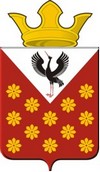                                                                                             Раздел I. Решения Думы Краснополянского сельского поселения Российская ФедерацияСвердловская областьБайкаловский муниципальный районДума Краснополянского сельского поселения 49 - заседание   4 - го созываРЕШЕНИЕ21 апреля  2022 года  №  258О назначении публичных слушаний по  проекту Решения Думы Краснополянского  сельского поселения  «Об утверждении отчета об  исполнении  бюджета   Краснополянского сельского поселения Байкаловского муниципального района  Свердловской области  за 2021 год»В соответствии  со ст. 28 и 35  Федерального Закона «Об общих принципах организации местного самоуправления в Российской Федерации» от 06.10.2003  года № 131-ФЗ, Положением «О бюджетном процессе в  Краснополянском сельском поселении»,    утвержденным  Решением Думы от 29.11.2021 г. № 231,   Положением «О порядке организации и проведения публичных слушаний в муниципальном образовании Краснополянское сельское поселение»,  утвержденным решением Думы Краснополянского сельского поселения от 27.12.2007 г. № 34,  Дума Краснополянского сельского поселения решила:1.Назначить публичные слушания по проекту Решения «Об  утверждении  отчета  об исполнении бюджета Краснополянского сельского поселения Байкаловского муниципального района  Свердловской области  за 2021  год.         2. Место проведения публичных слушаний: с. Краснополянское, ул. Советская, 24,  кабинет  главы администрации.  Дата проведения: 16 мая  2022 года в 16.00 ч.   Заявки на участие в публичных слушаниях принимаются с 13 до 16 часов по телефону  8(34362) 9-33-22.        3.Создать оргкомитет по подготовке и проведению публичных слушаний в следующем составе: Кошелев А.Н.   –  глава Краснополянского сельского поселения, Шутова Е.П.  – председатель Думы Краснополянского сельского поселения, Смородина М.В.  - член постоянной комиссии   Думы  Краснополянского сельского поселения  по экономической политике и муниципальной собственности, Вялков А.Е. -   председатель  постоянной комиссии   Думы  Краснополянского сельского поселения  по экономической политике и муниципальной собственности.4. Настоящее Решение опубликовать  в «Информационном вестнике Краснополянского сельского поселения» и разместить на официальном сайте Думы Краснополянского сельского поселения.  5. Контроль за исполнением настоящего Решения возложить на постоянную комиссию Думы Краснополянского сельского поселения по экономической политике и муниципальной собственности (Вялков А.Е.). Председатель   Думы  Краснополянского  сельского поселения                                                                                                                              Е.П.Шутова «21» апреля  2022 г.     Глава   Краснополянского  сельского поселения                                                                                                                                                        А.Н.Кошелев « 21» апреля  2022 г.                                           ПРОЕКТ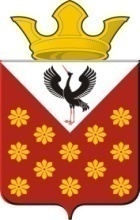 Российская Федерация                                                                                                    Свердловская областьБайкаловский муниципальный район  Дума Краснополянского сельского поселения - е заседание   - го созывас. КраснополянскоеРЕШЕНИЕ«___»____________2022 года                                                                                                                                                                                                  № _____Об утверждении отчета об исполнении бюджета Краснополянского сельского поселения Байкаловского муниципального района Свердловской области за 2021 годВ соответствии со статьями 9, 153 и 264.5 Бюджетного кодекса Российской Федерации, Положением о бюджетном процессе в Краснополянском сельском поселении, утвержденным Решением Думы Краснополянского сельского поселения от 29.11.2021 № 231, рассмотрев в ходе заседания отчет об исполнении бюджета, заключение Контрольно-счетного органа Байкаловского муниципального района Свердловской области по внешней проверке годового отчета об исполнении бюджета Краснополянского сельского поселения Байкаловского муниципального района Свердловской области за 2021 год от _.______2022 №___, результаты публичных слушаний по обсуждению проекта данного решения, отраженные в итоговом протоколе от __._______2022, Дума Краснополянского сельского поселения   РЕШИЛА:1. Утвердить отчет об исполнении бюджета Краснополянского сельского поселения Байкаловского муниципального района Свердловской области за 2021 год по доходам в сумме 71 656,5 тыс. руб., по расходам  71 457,4 тыс. руб., превышение доходов над расходами муниципального бюджета  (профицит) в сумме 199,1 тыс. руб. (Приложение 1 – Свод доходов муниципального бюджета за 2021 год, Приложение 2 - Распределение бюджетных ассигнований по разделам, подразделам, целевым статьям (муниципальным программам и непрограммным направлениям деятельности), группам и подгруппам и элементам видов расходов классификации расходов бюджетов за 2021 год, Приложение 3 - Ведомственная структура расходов муниципального бюджета за 2021 год, Приложение 4 - Свод источников финансирования дефицита муниципального бюджета за 2021 год).2. Настоящее Решение вступает в силу с момента подписания и подлежит официальному опубликованию в средствах массовой информации и размещению на официальном сайте Краснополянского сельского поселения Байкаловского муниципального района Свердловской области в информационно-коммуникационной сети Интернет.3. Контроль над выполнением данного решения возложить на постоянную комиссию по экономической политике и муниципальной собственности.Председатель Думы Краснополянского сельского поселения                                                                                                                        Е.П.Шутова                               «___» ________________ 2022 г.                                          Глава Краснополянского  сельского поселения                                                                                                                                                А. Н. Кошелев«___» ________________ 2022 г.                                          Приложение 4к решению Думы  Краснополянского сельского поселения№ ____ от «___»____________2022г.«Об утверждении отчета об исполнении бюджета Краснополянского сельского поселенияБайкаловского муниципального района Свердловской области за 2021 год»Свод источников финансирования дефицита муниципального бюджета за 2021 год ________________________________________________________________________________________________________________________________________Российская ФедерацияСвердловская областьБайкаловский муниципальный районДума Краснополянского сельского поселения 49 - заседание   4 - го созываРЕШЕНИЕ21 апреля  2022 года  №  259О ВНЕСЕНИИ ИЗМЕНЕНИЙ В РЕШЕНИЕ ДУМЫ КРАСНОПОЛЯНСКОГО СЕЛЬСКОГО ПОСЕЛЕНИЯ № 238 от 23.12.2021 года  «О БЮДЖЕТЕ КРАСНОПОЛЯНСКОГО СЕЛЬСКОГО ПОСЕЛЕНИЯ БАЙКАЛОВСКОГО МУНИЦИПАЛЬНОГО РАЙОНА СВЕРДЛОВСКОЙ ОБЛАСТИ НА 2022 ГОД И ПЛАНОВЫЙ ПЕРИОД 2023 И 2024 ГОДОВ»           На основании Бюджетного кодекса Российской Федерации, Закона Свердловской области от 08 декабря 2021 года № 111-ОЗ «Об областном бюджете на 2022 год и плановый период 2023  и  2024 годов», решения Думы Байкаловского муниципального района Свердловской области  от 23 декабря 2021 года № 27 «О бюджете Байкаловского муниципального района Свердловской области на 2022 год и плановый период 2023 и 2024 годов» с изменениями от 28 января 2022 года № 34, от 21 апреля 2022 года № 67, решения Думы муниципального образования от 29 ноября 2021 года № 231 «Об утверждении Положения о бюджетном процессе в Краснополянском сельском поселении Байкаловского муниципального района Свердловской области» Дума Краснополянского сельского поселенияРЕШИЛА:Статья 1Внести в решение Думы Краснополянского сельского поселения от 23 декабря2021 года № 238 «О бюджете Краснополянского сельского поселения Байкаловского муниципального района Свердловской области на 2022 год и плановый период 2023 и 2024 годов» (печатное средство «Информационный вестник Краснополянского сельского поселения» за № 12, от 30.12.2021г.) следующие изменения:Подпункт 1 пункта 1 статьи 1 изложить в следующей редакции:           «1. Установить общий объем доходов муниципального бюджета:1) 69 260,2 тысяч рублей, в том числе объем межбюджетных трансфертов, получаемых из других бюджетов в сумме 48 595,6 тысяч рублей, на 2022 год».                  Подпункт 1 пункта 2 статьи 1 изложить в следующей редакции:           «2. Установить общий объем расходов муниципального бюджета:71 513,8 тысяч рублей на 2022 год».Подпункт 1 статьи 2 изложить в следующей редакции:           «Установить превышение расходов над доходами муниципального бюджета(дефицит):1) 2 253,6 тысяч рублей на 2022 год».Подпункт 1 статьи 7 изложить в следующей редакции:«Утвердить объем бюджетных ассигнований муниципального Дорожногофонда:1) 24 307,8 тысяч рублей, в том числе за счет акцизов на нефтепродукты 14600,0 тысяч рублей, за счет межбюджетных трансфертов, предоставленных из бюджета муниципального района 951,8 тысяч рублей, за счет остальных налоговых и неналоговых доходов 8 756,0 тысяч рублей, на 2022 год».Подпункт 1 статьи 8 изложить в следующей редакции:           «Утвердить общий объем бюджетных ассигнований, направляемых из муниципального бюджета на исполнение публичных нормативных обязательств (приложение 10) в сумме:30,0 тысяч рублей на 2022 год».Подпункт 1 статьи 10 изложить в следующей редакции:           «Утвердить размер Резервного фонда местной администрации:30,0 тысяч рублей на 2022 год».Приложения 2,3,4,5,9,10 изложить в следующей редакции: Статья 2     Настоящее решение вступает в силу с момента подписания, подлежит  официальному опубликованию в средствах массовой информации и размещению на официальном сайте Краснополянского сельского поселения в сети «Интернет» www.krasnopolynskoe.ru.Статья 3Контроль над выполнением данного решения возложить на постоянную  комиссию по экономической политике и муниципальной собственности (Вялков А.Е.). Председатель Думы  Краснополянского сельского поселения                                                                                                                       Е.П.Шутова                               «21» апреля 2022 годаГлава Краснополянского сельского поселения                                                                                                                                                 А.Н.Кошелев                               «21» апреля 2022 года                                                                                                                                                                                                                                                                                                                                                                                                                                                                               Ведомственная структура расходов муниципального бюджета на 2022 год и плановый период 2023 и 2024 годовПриложение 5к решению Думы  Краснополянского сельского поселения№ 238 от 23 декабря 2021 года «О бюджете Краснополянского сельского поселенияБайкаловского муниципального района Свердловской области на 2022 год и плановый период 2023 и 2024 годов»Перечень муниципальных программ, подлежащих реализации в 2022 году и плановом периоде 2023 и 2024 годовПриложение 9к решению Думы Краснополянского сельского поселения№ 238 от 23 декабря  2021 года «О бюджете Краснополянского сельского поселенияБайкаловского муниципального района Свердловской области на 2022 год и плановый период 2023 и 2024 годов»Свод источников финансирования дефицита муниципального бюджета на 2022 год и плановый период 2023 и 2024 годовПриложение 10к решению Думы Краснополянского сельского поселения№ 238 от 23 декабря  2021 года «О бюджете Краснополянского сельского поселенияБайкаловского муниципального района Свердловской области на 2022 год и плановый период 2023 и 2024 годов»Бюджетные ассигнования, направляемые из муниципального бюджета на исполнение публичных нормативных обязательств в 2022 году и плановом периоде 2023 и 2024 годов_____________________________________________________________________________________________________________________________________________________Российская ФедерацияСвердловская областьБайкаловский муниципальный районДума Краснополянского сельского поселения 49 - заседание   4 - го созываРЕШЕНИЕ21 апреля  2022 года  №  260О внесении изменений в Правила землепользования и застройки муниципального образования Краснополянское сельское поселение (в том числе в карту градостроительного зонирования)В соответствии с Федеральным законом от 06.10.2003 № 131-ФЗ  "Об общих принципах организации местного самоуправления в Российской Федерации" и протоколом публичных слушаний от 03.03.2022  года,  Дума Краснополянского    сельского поселения РЕШИЛА:          1. - Внести изменения в  наименования зон земельного участка Правила землепользования и застройки муниципального образования Краснополянское сельское поселение Байкаловского муниципального района Свердловской области, в части изменения наименования  территориальной зоны земельного участка с Ж1  (зона индивидуальной жилой застройки) - разрешённое использование «Для ведения личного подсобного хозяйства», на ОЖ - Общественно-жилая зона с разрешённым использованием «Общественное питание»,  в отношении земельного участка, расположенного  по адресу:   Свердловская область, Байкаловский район Свердловская область, с. Елань ул. Октябрьская, д.21., кадастровый номер земельного участка 66:05:0601002:596.(Приложение 1);          2. Настоящее решение опубликовать (обнародовать) в «Информационном вестнике Краснополянского сельского поселения», а так же на официальном сайте Думы  Краснополянского  сельского поселения http://duma.krasnopolyanskoe.ru/;         3. Направить настоящее решение в отдел филиала ФГБУ «ФПК Росреестра» по Свердловской области.Председатель   Думы  Краснополянского  сельского поселения                                                                                                                                   Е.П.Шутова«21» апреля  2022 г.Глава  Краснополянского  сельского поселения                                                                                                                                                              А.Н.Кошелев«21» апреля  2022 г.Приложение № 1к Проекту решения ДумыФрагмент карты градостроительного зонирования с. Елань ул. Октябрьская, д.21.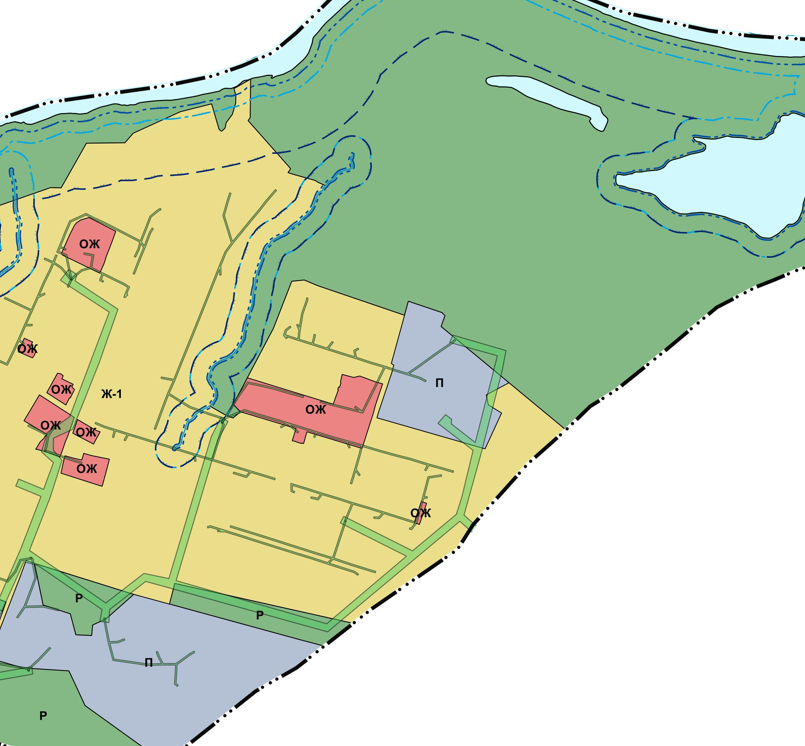 _____________________________________________________________________________________________________________________________________________________Российская ФедерацияСвердловская областьБайкаловский муниципальный районДума Краснополянского сельского поселения 49 - заседание   4 - го созываРЕШЕНИЕ21 апреля  2022 года  №  261О внесении  объектов  археологического наследия федерального значения в Генеральный план муниципального образования Краснополянского сельского поселения Байкаловского муниципального района Свердловской области и документы территориального планирования:В соответствии с Федеральным законом от 06.10.2003 № 131-ФЗ  "Об общих принципах организации местного самоуправления в Российской Федерации" и протоколом публичных слушаний от 04.03.2022 года, Дума  Краснополянского  сельского поселения РЕШИЛА:         1. Внести объекты археологического наследия федерального значения в Генеральный план муниципального образования Краснополянского сельского поселения Байкаловского муниципального района Свердловской области и документы территориального планирования:                                                                                                                                                                                                                                                                                                                                                                                           - Реестровый номер 66:05-8.1 - территория объекта культурного наследия стоянка Красноярская I ;- Реестровый номер 66:05-8.5 - территория объекта культурного наследия стоянка Еланская;-  Реестровый номер 66:05-8.8 - территория объекта культурного наследия стоянка Лыжино  I I ;- Реестровый номер 66:05-8.9 - территория объекта культурного наследия стоянка Красноярская I I ;- Реестровый номер 66:05-8.10 - территория объекта культурного наследия стоянка Зырянская I ;.                                                                    2. Настоящее решение опубликовать (обнародовать) в «Информационном вестнике Краснополянского сельского поселения», а так же на официальном сайте Думы  Краснополянского  сельского поселения http://duma.krasnopolyanskoe.ru/;         3.Направить настоящее решение в отдел филиала ФГБУ «ФПК Росреестра» по Свердловской области.Председатель Думы Краснополянского  сельского поселения                                                                                                                                    Е.П.Шутова«21» апреля 2022 г.Глава  Краснополянского   сельского поселения                                                                                                                                                            А.Н.Кошелев«21» апреля 2022 г. _____________________________________________________________________________________________________________________________________________________Раздел II. Постановления главы  Краснополянского сельского поселения Российская  ФедерацияСвердловская областьБайкаловский  муниципальный районПостановлениеглавы Краснополянского сельского поселенияот 21 марта  2022 года  № 34 О внесении изменений в Порядок осуществления претензионной и исковой работы с просроченной дебиторской задолженностью главными администраторами (администраторами) доходов муниципального образования Краснополянское сельское поселение, утвержденный постановлением главы Краснополянского сельского поселения от 04.04.2019 №59(с изм. от 21.08.2019 №127)В соответствии с Решением Думы Краснополянского сельского поселения от 17.03.2021 №195 «О внесении изменений в Положение об Администрации муниципального образования Краснополянское сельское поселение», учитывая рекомендации пп.5.1 п.5 раздела I протокола оперативного совещания Правительства Свердловской области от 01.03.2022г. № 5-ОП, постановляю:1. В Порядок осуществления претензионной и исковой работы с просроченной задолженностью главными администраторами (администраторами) доходов муниципального образования Краснополянское сельское поселение, утвержденный постановлением главы Краснополянского сельского поселения от 04.04.2019 №59 (с изм. от 21.08.2019 №127) (далее – Порядок) внести следующие изменения:1.1. по всему тексту Порядка слова «муниципальное образование Краснополянское сельское поселение» в соответствующем падеже заменить словами «Краснополянского сельского поселения Байкаловского муниципального района Свердловской области» в соответствующем падеже;1.2. абз. 1 пункта 7.1 Порядка изложить в следующей редакции:«В течение 30 (тридцати) дней с момента образования просроченной дебиторской задолженности ответственное лицо предъявляет должнику претензию в порядке, предусмотренном договором или действующим законодательством Российской Федерации.»;1.3. абз.1 пункта 7.5 Порядка изложить  следующей редакции:«7.5. Подготовка искового заявления в суд (заявления о выдаче судебного приказа) осуществляется уполномоченным лицом в течение 60 (шестидесяти) календарных дней со дня поступления документов.»;1.4. пункт 7.8 Порядка изложить в следующей редакции:«7.8. Уполномоченное лицо в течение 30 (тридцати) календарных дней с момента получения исполнительного документа направляет полученный исполнительный документ в орган, осуществляющий исполнение судебных актов нарочно или заказным письмом.».2. Опубликовать настоящее Постановление в Информационном вестнике Краснополянского сельского поселения и разместить на сайте Администрации в сети «Интернет» www.krasnopolyanskoe.ru.3. Контроль за исполнением настоящего Постановления оставляю за собой.Глава Краснополянского сельского поселения                                                                                                                                                              А.Н.Кошелев______________________________________________________________________________________________                Российская  ФедерацияСвердловская областьБайкаловский  муниципальный районПостановлениеглавы Краснополянского сельского поселенияот 21 марта  2022 года  № 36           О внесении изменений в Положение о порядке формирования и использования жилых помещений маневренного фонда  Краснополянского  сельского поселения, утвержденного  Постановлением Главы муниципального образования Краснополянское сельское поселение  от 21.08.2017  №136(в редакции Постановлений главы  муниципального образования Краснополянское сельское поселение от 08.02.2018 № 26, от 03.12.2018 № 183, от 14.04.2020 №  53)В соответствии с Жилищным кодексом Российской Федерации, Гражданским кодексом Российской Федерации, Федеральным законом от 06.10.2003 г. № 131-ФЗ «Об общих принципах организации местного самоуправления в Российской Федерации», Постановлением правительства Российской Федерации от 21.01.2006 № 25 «Об утверждении Правил пользования жилыми помещениями», руководствуясь ст. 26 Устава Краснополянского сельского поселения, постановляю:             1. Внести вПоложение о порядке формирования и использования жилых помещений маневренного фонда муниципального образования Краснополянское  сельское поселение, утвержденное  Постановлением Главы муниципального образования Краснополянское сельское поселение  от 21.08.2017  №136 (в редакции Постановлений главы  муниципального образования Краснополянское сельское поселение от 08.02.2018 №26, от 03.12.2018 №183, от 14.04.2020 № 53) следующие изменения:	1.1. Приложение №2 изложить в следующей редакции (прилагается). 2. Настоящее Постановление опубликовать  в «Информационном вестнике» и разместить на официальном сайте Администрации Краснополянского сельского поселения: www.krasnopolyanskoe.ru.3. Контроль за исполнением настоящего постановления оставляю за  собой.Глава Краснополянского сельского поселения                                                                                                                                                     А.Н. КошелевПриложение №2УтвержденПостановлением главы Краснополянского сельского поселения № 36 от 21.03.2022 г.Маневренный жилищный фонд  Краснополянского сельского поселения1. Свердловская область, Байкаловский район, с. Чурманское, ул. Первомайская, д.32, кв. 1 – 46,4 кв.м.;2. Свердловская область, Байкаловский район, с. Чурманское, ул. Первомайская, д. 32, кв. 2 – 46,4 кв.м.3. Свердловская область, Байкаловский район, с. Чурманское, ул. Школьная, д. 9, кв. 9 – 35,8 кв.м.4. Свердловская область Байкаловский район, с. Шадринка, ул. им. Н.И. Лаптева, д.32 кв. 25. Свердловская область Байкаловский район, с. Елань ул. Советская д. 94 кв. 2-39,5 кв.м.6. Свердловская область Байкаловский район, с. Елань ул. Революции д. 32 кв. 15- 67,4кв.м.______________________________________________________________________________________________________________________________________Российская  ФедерацияСвердловская областьБайкаловский  муниципальный районПостановлениеглавы Краснополянского сельского поселенияот 23 марта  2022 года  № 39О внесении изменений в Порядок составления и утверждения отчета о результатах деятельности муниципальных учреждений Краснополянского сельского поселения и об использовании закрепленного за ними муниципального имущества, утвержденный постановлением главы Краснополянского сельского поселения от 20.01.2014 № 20В соответствии с подпунктом 10 пункта 3.3 статьи 32 Федерального закона от 12 января 1996 г. N 7-ФЗ "О некоммерческих организациях", руководствуясь Приказом Министерства финансов Российской Федерации от 30.09.2010 №114н  «Об общих требованиях к порядку составления и утверждения отчета о результатах деятельности государственного (муниципального) учреждения и об использовании закрепленного за ним государственного (муниципального) имущества» (ред. от 26.12.2018), постановляю:1. В Порядок составления и утверждения отчета о результатах деятельности муниципальных учреждений Краснополянского сельского поселения и об использовании закрепленного за ними муниципального имущества, утвержденный постановлением главы Краснополянского сельского поселения от 20.01.2014 №20 (далее – Порядок) внести следующие изменения:1.1. пункт 7 Порядка изложить в следующей редакции:«7. В разделе 1 «Общие сведения об учреждении» указываются:исчерпывающий перечень видов деятельности (с указанием основных видов деятельности и иных видов деятельности, не являющихся основными), которые учреждение вправе осуществлять в соответствии с его учредительными документами;перечень услуг (работ), которые оказываются потребителям за плату в случаях, предусмотренных нормативными правовыми (правовыми) актами с указанием потребителей указанных услуг (работ);перечень документов (с указанием номеров, даты выдачи и срока действия), на основании которых учреждение осуществляет деятельность (свидетельство о государственной регистрации учреждения, лицензии и другие разрешительные документы);установленная численность в соответствии с утвержденным штатным расписанием учреждения (для бюджетных и автономных учреждений);фактическая численность учреждения (указывается фактическая численность учреждения, данные о количественном составе и квалификации сотрудников учреждения на начало и на конец отчетного года);средняя заработная плата сотрудников учреждения, в том числе: руководителей; заместителей руководителей; специалистов.».1.2. в пункте 8 Порядка:1.2.1. абзац пятый после слов «оказания платных услуг (выполнения работ)» дополнить словами «, при осуществлении основных видов деятельности сверх муниципального задания, при осуществлении иных видов деятельности;»;1.2.2. дополнить абзацами шестым, седьмым и восьмым следующего содержания:«сведения об исполнении муниципального задания на оказание муниципальных услуг (выполнение работ) (для бюджетных и автономных учреждений, которым в соответствии с решением органа, осуществляющего функции и полномочия учредителя, сформировано муниципальное задание);сведения об оказании учреждениями муниципальных услуг (выполнении работ) (для бюджетных и автономных учреждений, которым в соответствии с решением органа, осуществляющего функции и полномочия учредителя, сформировано муниципальное задание) сверх муниципального задания;сведения, указанные в абзаце шестом настоящего пункта, формируются муниципальными бюджетными и казенными учреждениями по форме, установленной приложением N 2 к Порядку формирования муниципального задания на оказание муниципальных услуг (выполнение работ) в отношении муниципальных учреждений муниципального образования Краснополянское сельское поселение и финансового обеспечения выполнения муниципального задания, утвержденному Постановлением главы Краснополянского сельского поселения от 24.07.2019 №116;».1.3. абзацы шестой – шестнадцатый считать соответственно абзацами девятым – девятнадцатым.1.4. пункт 13 Порядка исключить.1.5. изложить Приложение №1 Порядка в новой редакции (прилагается).2. Опубликовать настоящее Постановление в Информационном вестнике Краснополянского сельского поселения и разместить на сайте Администрации в сети «Интернет» www.krasnopolyanskoe.ru.3. Контроль за исполнением настоящего Постановления возложить на заместителя главы администрации (по социальным вопросам) Нуртазинову А.Б.Глава Краснополянского сельского поселения                                                                                                                                             А.Н.КошелевПриложение № 1к Порядку составления и утверждения отчетов о результатах деятельности муниципальных учреждений Краснополянского сельского поселения и об использовании закрепленного за ними муниципального имуществаСОГЛАСОВАНО:						                                                                                                               УТВЕРЖДАЮ:__________________________________				                                                                                           ___________________________________(наименование должности, утвердившего документ)                                                                                                         (наименование должности, утвердившего документ)__________________________________				                                                                                           ___________________________________(подпись)	   (расшифровка подписи)                                                                                                                                         (подпись)	            (расшифровка подписи)                                                                                                                                                                                                                      «_______»______________________20____                                                  «_______»______________________20____гОтчето результатах деятельности муниципального бюджетного учреждения  _____________________________________________________________________(полное наименование учреждения)и об использовании закрепленного за ним муниципального имуществаза ______ годРуководитель                          _____________________           (Ф.И.О.)Главный бухгалтер                ______________________          (Ф.И.О.)______________________________________________________________________________________________________________________________________________________Российская  ФедерацияСвердловская областьБайкаловский  муниципальный районПостановлениеглавы Краснополянского сельского поселенияот 22 апреля  2022 года  №  50Об утверждении отчета об исполнении бюджета Краснополянского сельского поселения Байкаловского муниципального района Свердловской области    за 1 квартал 2022 годаВ соответствии со статьей 264.2. Бюджетного Кодекса Российской Федерации, Положением о бюджетном процессе в Краснополянском сельском поселении, утвержденным Решением Думы Краснополянского сельского поселения от 29.11.2021 № 231, постановляю:1. Утвердить отчет об исполнении бюджета Краснополянского сельского поселения Байкаловского муниципального района Свердловской области за 1квартал 2022года в виде:- сводных показателей исполнения муниципального бюджета по доходам (приложение 1);- сводных показателей исполнения муниципального бюджета по расходам (приложение 2);- сводных показателей исполнения муниципального бюджета по источникам финансирования дефицита местного бюджета (приложение 3).2. Направить отчет об исполнении бюджета Краснополянского сельского поселения Байкаловского муниципального района Свердловской области за 1квартал 2022 года Думе Краснополянского сельского поселения и Контрольно-счетному органу Байкаловского муниципального района Свердловской области.3. Опубликовать настоящее постановление в Информационном вестнике Краснополянского сельского поселения и разместить на сайте муниципального образования в сети «Интернет» www.krasnopolyanskoe.ru.4. Контроль за исполнением настоящего постановления оставляю за собой.Глава Краснополянского сельского поселения                                                                                                                                                              А.Н. Кошелев	Приложение 3к постановлению Главы Краснополянского сельского поселенияот 22.04.2022 года №50СВОДНЫЕ ПОКАЗАТЕЛИисполнения муниципального бюджета по источникам финансирования дефицита местного бюджета за 1 квартал 2022 годаРоссийская  ФедерацияСвердловская областьБайкаловский  муниципальный районРаспоряжениеглавы Краснополянского сельского поселенияот 23 марта  2022 года  №  26О проведении весеннего месячника по санитарной очистке  и благоустройству территории  Краснополянского сельского поселения	В целях  создания благоприятной среды  проживания,  обеспечения норм санитарного содержания территории администрации Краснополянского сельского поселения:	1.Провести на территории администрации Краснополянского сельского поселения весенний месячник по санитарной очистке и благоустройству с 18.04.2022 года по 30.04.2022 года.	2. Заместителю главы администрации (по вопросам ЖКХ и местному хозяйству) Снигирёву А.Н. в срок до 18.04.2022 года разработать график проведения субботников с назначением ответственных лиц.	3. Губиной А.С. специалисту 1 категории(по Еланской территории), Антроповой К.С.специалисту 1 категории (по Краснополянской территории),  специалисту 1 категории(по Чурманской территории) Квашниной О.В., Орловой О.А. специалисту 2 категории (по Шадринской территории):	3.1.  организовать работы по санитарной очистке Еланской, Краснополянской, Чурманской и  Шадринской территориях; 	3.2. организовать работы по сбору твёрдых коммунальных отходов с улиц, проездов, набережных, придомовых территорий жилищного фонда, объектов социально - культурного назначения, мест общего пользования, парков, скверов и размещению их на площадках для сбора мусора на подведомственных территориях;4.Рекомендовать руководителям организаций, не зависимо от организационно-правовых форм, расположенных на территории Краснополянского сельского поселения, в срок до 01 мая 2022 года:	4.1. обеспечить очистку территорий от бытового и крупногабаритного мусора, отходов производства, а также прилегающие участки в соответствии с Правилами благоустройства и санитарного содержания территории Краснополянского сельского поселения;4.2. установить, отремонтировать, покрасить мусорные урны, скамьи около входов  в здания;4.3. обеспечить своевременный вывоз мусора, тары и других отходов с территорий организаций;4.4. установить на территориях организаций торговли, общественного питания щиты (доски) для размещения объявлений; 	5. Во время проведения субботников по очистке территории  Краснополянского сельского поселения запретить:	5.1. поджоги сухой травы, мусора на территории сельского поселения;5.2. вывоз мусора в лесные массивы и на несанкционированные свалки;6. Рекомендовать руководителям организаций, не зависимо от организационно-правовых форм, расположенных на территории Краснополянского сельского поселения, представить отчёт о проведённых мероприятиях по благоустройству и санитарной очистке территорий в срок до 04.05.2022 года.7. Утвердить состав комиссии по подведению итогов весеннего месячника по санитарной очистке и благоустройству территории поселения, согласно приложения № 1.7.1. Комиссии по подведению итогов месячника:- провести рейд по проверке санитарного состояния территорий Краснополянского сельского поселения  04.05.2022 года;8. Настоящее Распоряжение опубликовать в Информационном вестнике Краснополянского сельского поселения и разместить на сайте администрации  в сети «Интернет» www.krasnopolyanskoe.ru9.Контроль за выполнением настоящего Распоряжения возложить на заместителя главы администрации (по вопросам ЖКХ и местному хозяйству) Снигирёва А.Н.Глава Краснополянского сельского поселения                                                                                                                                          А.Н. Кошелев                                                                                                                                                                                                                                  Приложение № 1                            к Распоряжению Главы Краснополянского сельского поселенияот 14.04.2022  № 26«О проведении весеннего месячника по санитарной очистке  и благоустройству территории Краснополянского  сельского поселения»Состав комиссии по подведению итогов месячника по проверке санитарного состояния территорий предприятий, учреждений, дворовых территорий, расположенных на территории  Краснополянского сельского поселения	Кошелев А.Н. -  председатель комиссии, Глава Краснополянского сельского поселения;	Снигирёв А.Н. – заместитель председателя комиссии, заместитель главы администрации (по вопросам ЖКХ и местному хозяйству);	Члены комиссии:	Нуртазинова А.Б. – заместитель главы администрации (по социальным вопросам);	Шевелёва Э.А. – специалист 1 категории (по имущественным и земельным отношениям);	Боталова Л.Л. – специалист 1 категории (по юридическим вопросам)._____________________________________________________________________________________________________________________________________________________Учредители: Дума Краснополянского сельского поселения, Администрация Краснополянского сельского поселения.Год основания издания: 2016 г.; статус  издания:  периодическое печатное   издание; адрес администрации  МО Краснополянского сельского поселения: 623881, Свердловская область, Байкаловский район,  с. Краснополянское, ул. Советская, 26, тел\факс  8 (34362) 9-33-22,   www.krasnopolyanskoe.ru;  дата подписания  номера газеты в печать: 22.04.2022г.;  формат бумаги: А3;  объем издания   19 листов;  тираж  25 экземпляров,   председатель редакционного совета  - Нуртазинова Айжан Бектасовна  8(34362) 9-33-68Приложение 1
                                                                                                                                                                                                                                                                                                                                                  к решению Думы 
Краснополянского сельского поселения
№____ от "____"______________2022 г.
"Об утверждении отчета об исполнении бюджета                                                                                                                                                                                                                                  Краснополянского сельского поселения Байкаловского муниципального районаПриложение 1
                                                                                                                                                                                                                                                                                                                                                  к решению Думы 
Краснополянского сельского поселения
№____ от "____"______________2022 г.
"Об утверждении отчета об исполнении бюджета                                                                                                                                                                                                                                  Краснополянского сельского поселения Байкаловского муниципального районаПриложение 1
                                                                                                                                                                                                                                                                                                                                                  к решению Думы 
Краснополянского сельского поселения
№____ от "____"______________2022 г.
"Об утверждении отчета об исполнении бюджета                                                                                                                                                                                                                                  Краснополянского сельского поселения Байкаловского муниципального районаПриложение 1
                                                                                                                                                                                                                                                                                                                                                  к решению Думы 
Краснополянского сельского поселения
№____ от "____"______________2022 г.
"Об утверждении отчета об исполнении бюджета                                                                                                                                                                                                                                  Краснополянского сельского поселения Байкаловского муниципального районаПриложение 1
                                                                                                                                                                                                                                                                                                                                                  к решению Думы 
Краснополянского сельского поселения
№____ от "____"______________2022 г.
"Об утверждении отчета об исполнении бюджета                                                                                                                                                                                                                                  Краснополянского сельского поселения Байкаловского муниципального районаПриложение 1
                                                                                                                                                                                                                                                                                                                                                  к решению Думы 
Краснополянского сельского поселения
№____ от "____"______________2022 г.
"Об утверждении отчета об исполнении бюджета                                                                                                                                                                                                                                  Краснополянского сельского поселения Байкаловского муниципального районаПриложение 1
                                                                                                                                                                                                                                                                                                                                                  к решению Думы 
Краснополянского сельского поселения
№____ от "____"______________2022 г.
"Об утверждении отчета об исполнении бюджета                                                                                                                                                                                                                                  Краснополянского сельского поселения Байкаловского муниципального районаСвердловской области за 2021 год"Свердловской области за 2021 год"Свердловской области за 2021 год"Свердловской области за 2021 год"Свердловской области за 2021 год"Свод доходов муниципального бюджета за 2021 год Свод доходов муниципального бюджета за 2021 год Свод доходов муниципального бюджета за 2021 год Свод доходов муниципального бюджета за 2021 год Свод доходов муниципального бюджета за 2021 год Свод доходов муниципального бюджета за 2021 год Свод доходов муниципального бюджета за 2021 год Номер строкиКодНаименование группы, подгруппы, статьи, подстатьи или элемента доходовУтвержденный план на год, тыс.руб.ИсполненоИсполненоИсполненоНомер строкиКодНаименование группы, подгруппы, статьи, подстатьи или элемента доходовУтвержденный план на год, тыс.руб.в тыс.руб.в тыс.руб.в процентах12345561000 1 00 00000 00 0000 000НАЛОГОВЫЕ И НЕНАЛОГОВЫЕ ДОХОДЫ19 747,221 037,021 037,0970,82000 1 01 00000 00 0000 000НАЛОГИ НА ПРИБЫЛЬ, ДОХОДЫ951,0940,2940,298,93000 1 01 02000 01 0000 110Налог на доходы физических лиц951,0940,2940,298,94000 1 03 00000 00 0000 000НАЛОГИ НА ТОВАРЫ (РАБОТЫ,УСЛУГИ), РЕАЛИЗУЕМЫЕ НА ТЕРРИТОРИИ РОССИЙСКОЙ ФЕДЕРАЦИИ13 200,014 181,214 181,2107,45000 1 03 02000 01 0000 110Акцизы по подакцизным товарам (продукции), производимым на территории Российской Федерации13 200,014 181,214 181,2107,46000 1 05 00000 00 0000 000НАЛОГИ НА СОВОКУПНЫЙ ДОХОД132,6132,7132,7100,17000 1 05 03000 01 0000 110Единый сельскохозяйственный налог132,6132,7132,7100,18000 1 06 00000 00 0000 000НАЛОГИ НА ИМУЩЕСТВО3 600,03 624,13 624,1100,79000 1 06 01030 10 0000 110Налог на имущество физических лиц, взимаемый по ставкам применяемым к объектам налогообложения, расположенным в границах сельских поселений100,050,650,650,610000 1 06 06033 10 0000 110Земельный налог с организаций, обладающих земельным участком, расположенным в границах сельских поселений2 600,02 806,12 806,1107,911000 1 06 06043 10 0000 110Земельный налог с физических лиц, обладающих земельным участком, расположенным в границах сельских поселений900,0767,4767,485,312000 1 08 00000 00 0000 000ГОСУДАРСТВЕННАЯ ПОШЛИНА111,0111,6111,6100,513000 1 08 04020 01 0000 110Государственная пошлина за совершение нотариальных действий должностными лицами органов местного самоуправления, уполномоченными в соответствии с законодательными актами Российской Федерации на совершение нотариальных действий111,0111,6111,6100,5000 1 09 00000 00 0000 000ЗАДОЛЖЕННОСТЬ И ПЕРЕРАСЧЕТЫ ПО ОТМЕНЕННЫМ НАЛОГАМ, СБОРАМ И ИНЫМ ОБЯЗАТЕЛЬНЫМ ПЛАТЕЖАМ--3,0-3,0-000  1 09 04053 10 0000 110Земельный налог (по обязательствам, возникшим до 1 января 2006 года), мобилизуемый на территориях сельских поселений--3,0-3,0-14000 1 11 00000 00 0000 000ДОХОДЫ ОТ ИСПОЛЬЗОВАНИЯ ИМУЩЕСТВА, НАХОДЯЩЕГОСЯ В ГОСУДАРСТВЕННОЙ И МУНИЦИПАЛЬНОЙ СОБСТВЕННОСТИ886,61 027,41 027,4115,915000 1 11 05025 10 0000 120 Доходы, получаемые в виде арендной платы, а также средства от продажи права на заключение договоров аренды за земли, находящиеся в собственности сельских поселений (за исключением земельных участков муниципальных бюджетных и автономных учреждений)13,613,713,7100,716000 1 11 05075 10 0000 120Доходы от сдачи в аренду имущества, составляющего казну сельских поселений (за исключением земельных участков)54,154,254,2100,217000 1 11 09045 10 0000 120Прочие поступления от использования имущества, находящегося в собственности сельских поселений (за исключением имущества муниципальных бюджетных и автономных учреждений, а также имущества муниципальных унитарных предприятий, в том числе казенных)818,9959,5959,5117,218000 1 13 00000 00 0000 000ДОХОДЫ ОТ ОКАЗАНИЯ ПЛАТНЫХ УСЛУГ (РАБОТ) И КОМПЕНСАЦИИ ЗАТРАТ ГОСУДАРСТВА332,3489,5489,5147,319000 1 13 02995 10 0000 130Прочие доходы от компенсации затрат бюджетов сельских поселений332,3489,5489,5147,320000 1 14 00000 00 0000 000ДОХОДЫ ОТ ПРОДАЖИ МАТЕРИАЛЬНЫХ И НЕМАТЕРИАЛЬНЫХ АКТИВОВ490,5490,6490,6100,021000 1 14 02053 10 0000 410Доходы от реализации иного имущества, находящегося в собственности сельских поселений (за исключением имущества муниципальных бюджетных и автономных учреждений, а также имущества муниципальных унитарных предприятий, в том числе казенных) в части реализации основных средств по указанному имуществу490,5490,6490,6100,022000 1 16 00000 00 0000 000ШТРАФЫ, САНКЦИИ, ВОЗМЕЩЕНИЕ УЩЕРБА43,243,243,2100,023000 1 16 01000 01 0000 140Административные штрафы, установленные Кодексом Российской Федерации об административных правонарушениях43,243,243,2100,024000 1 17 00000 00 0000 000ПРОЧИЕ НЕНАЛОГОВЫЕ ДОХОДЫ--0,5-0,5-25000 1 17 01050 10 0000 180Невыясненные поступления, зачисляемые в бюджеты сельских поселений--0,5-0,5-26000 2 00 00000 00 0000 000 БЕЗВОЗМЕЗДНЫЕ ПОСТУПЛЕНИЯ50 619,550 619,550 619,5100,027000 2 02 00000 00 0000 000БЕЗВОЗМЕЗДНЫЕ ПОСТУПЛЕНИЯ ОТ ДРУГИХ БЮДЖЕТОВ БЮДЖЕТНОЙ СИСТЕМЫ РОССИЙСКОЙ ФЕДЕРАЦИИ50 625,550 625,550 625,5100,028000 2 02 10000 00 0000 150ДОТАЦИИ БЮДЖЕТАМ БЮДЖЕТНОЙ СИСТЕМЫ РОССИЙСКОЙ ФЕДЕРАЦИИ5 544,05 544,05 544,0100,029000 2 02 16001 10 0000 150Дотации бюджетам сельских поселений на выравнивание бюджетной обеспеченности из бюджетов муниципальных районов5 544,05 544,05 544,0100,030000 2 02 20000 00 0000 150СУБСИДИИ БЮДЖЕТАМ БЮДЖЕТНОЙ СИСТЕМЫ РОССИЙСКОЙ ФЕДЕРАЦИИ (МЕЖБЮДЖЕТНЫЕ СУБСИДИИ)6 848,86 848,86 848,8100,031000 2 02 29999 10 0000 150Прочие субсидии бюджетам сельских поселений <1>6 848,86 848,86 848,8100,032000 2 02 30000 00 0000 150СУБВЕНЦИИ БЮДЖЕТАМ БЮДЖЕТНОЙ СИСТЕМЫ РОССИЙСКОЙ ФЕДЕРАЦИИ 312,0312,0312,0100,033000 2 02 30024 10 0000 150Субвенции бюджетам сельских поселений на выполнение передаваемых полномочий субъектов Российской Федерации<2>0,20,20,2100,034000 2 02 35118 10 0000 150Субвенции бюджетам сельских поселений на осуществление первичного воинского учета на территориях, где отсутствуют военные комиссариаты305,6305,6305,6100,035000 2 02 35120 10 0000 150Субвенции бюджетам сельских поселений на осуществление полномочий по составлению (изменению) списков кандидатов в присяжные заседатели федеральных судов общей юрисдикции в Российской Федерации6,26,26,2100,036000 2 02 40000 00 0000 150ИНЫЕ МЕЖБЮДЖЕТНЫЕ ТРАНСФЕРТЫ37 920,737 920,737 920,7100,037000 2 02 40014 10 0000 150Межбюджетные трансферты, передаваемые бюджетам сельских  поселений из бюджетов муниципальных районов на осуществление части полномочий по решению вопросов местного значения в соответствии с заключенными соглашениями <3>561,7561,7561,7100,038000 2 02 49999 10 0000 150Прочие межбюджетные трансферты, передаваемые бюджетам сельских поселений <4>37 359,037 359,037 359,0100,039000 2 18 00000 00 0000 000ДОХОДЫ БЮДЖЕТОВ БЮДЖЕТНОЙ СИСТЕМЫ РОССИЙСКОЙ ФЕДЕРАЦИИ ОТ ВОЗВРАТА БЮДЖЕТАМИ БЮДЖЕТНОЙ СИСТЕМЫ РОССИЙСКОЙ ФЕДЕРАЦИИ И ОРГАНИЗАЦИЯМИ ОСТАТКОВ СУБСИДИЙ, СУБВЕНЦИЙ И ИНЫХ МЕЖБЮДЖЕТНЫХ ТРАНСФЕРТОВ, ИМЕЮЩИХ ЦЕЛЕВОЕ НАЗНАЧЕНИЕ, ПРОШЛЫХ ЛЕТ7,77,77,7100,040000 2 18 60010 10 0000 150Доходы бюджетов сельских поселений от возврата остатков субсидий, субвенций и иных межбюджетных трансфертов, имеющих целевое назначение, прошлых лет из бюджетов муниципальных районов7,77,77,7100,041000 2 19 00000 00 0000 000ВОЗВРАТ ОСТАТКОВ СУБСИДИЙ, СУБВЕНЦИЙ И ИНЫХ МЕЖБЮДЖЕТНЫХ ТРАНСФЕРТОВ, ИМЕЮЩИХ ЦЕЛЕВОЕ НАЗНАЧЕНИЕ , ПРОШЛЫХ ЛЕТ-13,7-13,7-13,7100,042000 2 19 35118 10 0000 150Возврат остатков субвенций на осуществление первичного воинского учета на территориях, где отсутствуют военные комиссариаты из бюджетов сельских поселений-13,5-13,5-13,5100,043000 2 19 60010 10 0000 150Возврат прочих остатков субсидий, субвенций и иных межбюджетных трансфертов, имеющих целевое назначение, прошлых лет из бюджетов сельских поселений-0,2-0,2-0,2100,044ИТОГО ДОХОДОВ:70 366,771 656,571 656,5101,8<1>По данной строке указаны:Прочие субсидии бюджетам сельских поселений на комплектование книжных фондов муниципальных библиотек сельских поселений в рамках муниципальной программы "Социально-экономическое развитие муниципального образования Байкаловский муниципальный район" до 2024 годаПрочие субсидии бюджетам сельских поселений на комплектование книжных фондов муниципальных библиотек сельских поселений в рамках муниципальной программы "Социально-экономическое развитие муниципального образования Байкаловский муниципальный район" до 2024 года40,040,040,0100,0Прочие субсидии бюджетам сельских поселений  на поддержку и развитие материально-технической базы учреждений культуры сельских поселений  в рамках муниципальной программы "Социально-экономическое развитие муниципального образования Байкаловский муниципальный район" до 2024 годаПрочие субсидии бюджетам сельских поселений  на поддержку и развитие материально-технической базы учреждений культуры сельских поселений  в рамках муниципальной программы "Социально-экономическое развитие муниципального образования Байкаловский муниципальный район" до 2024 года471,3471,3471,3100,0Прочие субсидии бюджетам сельских поселений  на строительство водопровода в с. Краснополянское  в рамках муниципальной программы "Социально-экономическое развитие муниципального образования Байкаловский муниципальный район" до 2024 годаПрочие субсидии бюджетам сельских поселений  на строительство водопровода в с. Краснополянское  в рамках муниципальной программы "Социально-экономическое развитие муниципального образования Байкаловский муниципальный район" до 2024 года1 405,61 405,61 405,6100,0Прочие субсидии бюджетам сельских поселений  на реконструкцию водонапорной башни в с.Елань  в рамках муниципальной программы "Социально-экономическое развитие муниципального образования Байкаловский муниципальный район" до 2024 годаПрочие субсидии бюджетам сельских поселений  на реконструкцию водонапорной башни в с.Елань  в рамках муниципальной программы "Социально-экономическое развитие муниципального образования Байкаловский муниципальный район" до 2024 года2 288,72 288,72 288,7100,0Прочие субсидии бюджетам сельских поселений  на ремонт автомобильной дороги по ул. Строителей в с. Елань в рамках муниципальной программы "Социально-экономическое развитие муниципального образования Байкаловский муниципальный район" до 2024 годаПрочие субсидии бюджетам сельских поселений  на ремонт автомобильной дороги по ул. Строителей в с. Елань в рамках муниципальной программы "Социально-экономическое развитие муниципального образования Байкаловский муниципальный район" до 2024 года1 232,91 232,91 232,9100,0Прочие субсидии бюджетам сельских поселений  на капитальный ремонт системы отопления в здании Еланского Дома культуры в рамках муниципальной программы "Социально-экономическое развитие муниципального образования Байкаловский муниципальный район" до 2024 годаПрочие субсидии бюджетам сельских поселений  на капитальный ремонт системы отопления в здании Еланского Дома культуры в рамках муниципальной программы "Социально-экономическое развитие муниципального образования Байкаловский муниципальный район" до 2024 года354,4354,4354,4100,0Прочие субсидии бюджетам сельских поселений   на ремонт водозаборной скважины и монтаж частотного преобразователя в д. Зырянская в рамках муниципальной программы "Социально-экономическое развитие муниципального образования Байкаловский муниципальный район" до 2024 годаПрочие субсидии бюджетам сельских поселений   на ремонт водозаборной скважины и монтаж частотного преобразователя в д. Зырянская в рамках муниципальной программы "Социально-экономическое развитие муниципального образования Байкаловский муниципальный район" до 2024 года227,9227,9227,9100,0Прочие субсидии бюджетам сельских поселений   на обеспечение осуществления оплаты труда работников муниципальных учреждений культуры с учетом установленных указами Президента Российской Федерации показателей соотношения заработной платы для данной категории работниковв рамках муниципальной программы "Социально-экономическое развитие муниципального образования Байкаловский муниципальный район" до 2024 годаПрочие субсидии бюджетам сельских поселений   на обеспечение осуществления оплаты труда работников муниципальных учреждений культуры с учетом установленных указами Президента Российской Федерации показателей соотношения заработной платы для данной категории работниковв рамках муниципальной программы "Социально-экономическое развитие муниципального образования Байкаловский муниципальный район" до 2024 года828,0828,0828,0100,0<2>По данной строке указаны:Cубвенции на осуществление государственного полномочия Свердловской области по определению перечня должностных лиц, уполномоченных составлять протоколы об административных правонарушениях, предусмотренных законом Свердловской областиCубвенции на осуществление государственного полномочия Свердловской области по определению перечня должностных лиц, уполномоченных составлять протоколы об административных правонарушениях, предусмотренных законом Свердловской области0,20,20,2100,0<3>По данной строке указаны:Иные межбюджетные трансферты бюджетам сельских поселений на исполнение части полномочий муниципального района по содержанию автомобильных дорог общего пользования межмуниципального значения в рамках муниципальной программы "Социально-экономическое развитие муниципального образования Байкаловский муниципальный район" до 2024 годаИные межбюджетные трансферты бюджетам сельских поселений на исполнение части полномочий муниципального района по содержанию автомобильных дорог общего пользования межмуниципального значения в рамках муниципальной программы "Социально-экономическое развитие муниципального образования Байкаловский муниципальный район" до 2024 года561,7561,7561,7100,0<4>По данной строке указаны:Иные межбюджетные трансферты бюджетам сельских поселений для финансового обеспечения расходных полномочийИные межбюджетные трансферты бюджетам сельских поселений для финансового обеспечения расходных полномочий37 359,037 359,037 359,0100,0Приложение 2Приложение 2Приложение 2Приложение 2Приложение 2к решению Думы Краснополянского сельского поселенияк решению Думы Краснополянского сельского поселенияк решению Думы Краснополянского сельского поселенияк решению Думы Краснополянского сельского поселенияк решению Думы Краснополянского сельского поселенияк решению Думы Краснополянского сельского поселенияк решению Думы Краснополянского сельского поселения№____ от "___"_____________2022г.№____ от "___"_____________2022г.№____ от "___"_____________2022г.№____ от "___"_____________2022г.№____ от "___"_____________2022г.№____ от "___"_____________2022г."Об утверждении отчета об исполнении бюджета Краснополянского"Об утверждении отчета об исполнении бюджета Краснополянского"Об утверждении отчета об исполнении бюджета Краснополянского"Об утверждении отчета об исполнении бюджета Краснополянского"Об утверждении отчета об исполнении бюджета Краснополянского"Об утверждении отчета об исполнении бюджета Краснополянского"Об утверждении отчета об исполнении бюджета Краснополянскогосельского поселения Байкаловского муниципального районасельского поселения Байкаловского муниципального районасельского поселения Байкаловского муниципального районасельского поселения Байкаловского муниципального районасельского поселения Байкаловского муниципального районасельского поселения Байкаловского муниципального районасельского поселения Байкаловского муниципального районаСвердловской области за 2021 год"Свердловской области за 2021 год"Свердловской области за 2021 год"Свердловской области за 2021 год"Свердловской области за 2021 год"Свердловской области за 2021 год"Свердловской области за 2021 год"Распределение бюджетных ассигнований по разделам, подразделам, целевым статьям (муниципальным программам и непрограммным направлениям деятельности), группам и подгруппам и элементам видов расходов классификации расходов бюджетов за 2021 годРаспределение бюджетных ассигнований по разделам, подразделам, целевым статьям (муниципальным программам и непрограммным направлениям деятельности), группам и подгруппам и элементам видов расходов классификации расходов бюджетов за 2021 годРаспределение бюджетных ассигнований по разделам, подразделам, целевым статьям (муниципальным программам и непрограммным направлениям деятельности), группам и подгруппам и элементам видов расходов классификации расходов бюджетов за 2021 годРаспределение бюджетных ассигнований по разделам, подразделам, целевым статьям (муниципальным программам и непрограммным направлениям деятельности), группам и подгруппам и элементам видов расходов классификации расходов бюджетов за 2021 годРаспределение бюджетных ассигнований по разделам, подразделам, целевым статьям (муниципальным программам и непрограммным направлениям деятельности), группам и подгруппам и элементам видов расходов классификации расходов бюджетов за 2021 годРаспределение бюджетных ассигнований по разделам, подразделам, целевым статьям (муниципальным программам и непрограммным направлениям деятельности), группам и подгруппам и элементам видов расходов классификации расходов бюджетов за 2021 годРаспределение бюджетных ассигнований по разделам, подразделам, целевым статьям (муниципальным программам и непрограммным направлениям деятельности), группам и подгруппам и элементам видов расходов классификации расходов бюджетов за 2021 годРаспределение бюджетных ассигнований по разделам, подразделам, целевым статьям (муниципальным программам и непрограммным направлениям деятельности), группам и подгруппам и элементам видов расходов классификации расходов бюджетов за 2021 годРаспределение бюджетных ассигнований по разделам, подразделам, целевым статьям (муниципальным программам и непрограммным направлениям деятельности), группам и подгруппам и элементам видов расходов классификации расходов бюджетов за 2021 годРаспределение бюджетных ассигнований по разделам, подразделам, целевым статьям (муниципальным программам и непрограммным направлениям деятельности), группам и подгруппам и элементам видов расходов классификации расходов бюджетов за 2021 годРаспределение бюджетных ассигнований по разделам, подразделам, целевым статьям (муниципальным программам и непрограммным направлениям деятельности), группам и подгруппам и элементам видов расходов классификации расходов бюджетов за 2021 годНо-
мер стро-
киКод
раз-
дела,
под-
раз-
делаКод
целевой
статьиКод
ви-
да
рас-
хо-
довНаименование раздела, подраздела, целевой статьи или вида расходовУтвержденный план на год,  тыс.руб.Утвержденный план на год,  тыс.руб.ИсполненоИсполненоИсполненоИсполненоНо-
мер стро-
киКод
раз-
дела,
под-
раз-
делаКод
целевой
статьиКод
ви-
да
рас-
хо-
довНаименование раздела, подраздела, целевой статьи или вида расходовУтвержденный план на год,  тыс.руб.Утвержденный план на год,  тыс.руб.в тыс.руб.в тыс.руб.в процентахв процентах1234566778810100ОБЩЕГОСУДАРСТВЕННЫЕ ВОПРОСЫ13 232,013 232,013 173,613 173,699,699,620102Функционирование высшего должностного лица субъекта Российской Федерации и муниципального образования1 177,41 177,41 174,71 174,799,899,8301025000000000Непрограммные направления деятельности1 177,41 177,41 174,71 174,799,899,8401025000021610Глава Краснополянского сельского поселения1 177,41 177,41 174,71 174,799,899,8501025000021610120Расходы на выплаты персоналу государственных (муниципальных) органов 1 177,41 177,41 174,71 174,799,899,86121Фонд оплаты труда государственных (муниципальных) органов904,3904,3904,3904,3100,0100,07129Взносы по обязательному социальному страхованию на выплаты денежного содержания и иные выплаты работникам государственных (муниципальных) органов273,1273,1270,4270,499,099,080103Функционирование законодательных (представительных) органов государственной власти и представительных органов муниципальных образований724,0724,0723,8723,8100,0100,0901035000000000Непрограммные направления деятельности724,0724,0723,8723,8100,0100,01001035000021600Обеспечение деятельности муниципальных органов (центральный аппарат)724,0724,0723,8723,8100,0100,01101035000021600120Расходы на выплаты персоналу государственных (муниципальных) органов556,0556,0556,0556,0100,0100,012121Фонд оплаты труда государственных (муниципальных) органов428,7428,7428,7428,7100,0100,013129Взносы по обязательному социальному страхованию на выплаты денежного содержания и иные выплаты работникам государственных (муниципальных) органов127,3127,3127,3127,3100,0100,014240Иные закупки товаров, работ и услуг для обеспечения государственных (муниципальных) нужд168,0168,0167,8167,899,999,915242Закупка товаров, работ, услуг в сфере информационно- коммуникационных  технологий156,3156,3156,2156,299,999,916244Прочая закупка товаров, работ и  услуг 11,711,711,611,699,199,1170104Функционирование Правительства Российской Федерации, высших исполнительных органов государственной власти субъектов Российской Федерации, местных администраций  9 808,39 808,39 759,29 759,299,599,51801040600000000Муниципальная программа "Социально-экономическое развитие Краснополянского сельского поселения" на 2015-2024 годы9 795,99 795,99 746,89 746,899,599,51901040690000000Подпрограмма "Обеспечение реализации муниципальной программы "Социально-экономическое развитие Краснополянского сельского поселения" 9 795,99 795,99 746,89 746,899,599,52001040690121000Обеспечение деятельности муниципальных органов (центральный аппарат)9 697,09 697,09 647,99 647,999,599,52101040690121000120Расходы на выплаты персоналу государственных (муниципальных) органов7 486,37 486,37 466,67 466,699,799,722121Фонд оплаты труда государственных (муниципальных) органов 5 751,05 751,05 751,05 751,0100,0100,023122Иные выплаты персоналу государственных (муниципальных) органов, за исключением фонда оплаты труда15,415,415,415,4100,0100,024129Взносы по обязательному социальному страхованию на выплаты денежного содержания и иные выплаты работникам государственных (муниципальных) органов1 719,91 719,91 700,21 700,298,998,925240Иные закупки товаров, работ и услуг для обеспечения государственных (муниципальных) нужд2 210,72 210,72 181,32 181,398,798,726242Закупка товаров, работ, услуг в сфере информационно- коммуникационных  технологий750,8750,8750,8750,8100,0100,027244Прочая закупка товаров, работ и  услуг 1 011,91 011,9982,5982,597,197,128247Закупка энергетических ресурсов448,0448,0448,0448,0100,0100,029010406901Э1010Передача части организационных  полномочий исполнительных органов местного самоуправления сельских поселений по вопросам архитектуры и градостроительства98,998,998,998,9100,0100,030010406901Э1010540Иные межбюджетные трансферты98,998,998,998,9100,0100,03101045000000000Непрограммные направления деятельности12,412,412,412,4100,0100,03201045000021900Штрафы, исполнительский сбор, налагаемые на действие или бездействие органов местного самоуправления12,412,412,412,4100,0100,03301045000021900853Уплата иных платежей  12,412,412,412,4100,0100,0340105Судебная система6,26,20,00,00,00,03501055000000000Непрограммные направления деятельности6,26,20,00,00,00,03601055000051200Осуществление государственных полномочий по составлению, ежегодному изменению и дополнению списков и запасных списков кандидатов в присяжные заседатели федеральных судов общей юрисдикции 6,26,20,00,00,00,03701055000051200244Прочая закупка товаров, работ и  услуг 6,26,20,00,00,00,0380106Обеспечение деятельности финансовых, налоговых и таможенных органов и органов финансового (финансово-бюджетного)надзора1 092,31 092,31 092,31 092,3100,0100,03901060600000000Муниципальная программа "Социально-экономическое развитие Краснополянского сельского поселения" на 2015-2024 годы486,8486,8486,8486,8100,0100,04001060690000000Подпрограмма "Обеспечение реализации муниципальной программы "Социально-экономическое развитие Краснополянского сельского поселения"486,8486,8486,8486,8100,0100,041010606901П1010Передача  полномочий исполнительных органов местного самоуправления сельских поселений по составлению, исполнению и контролю за исполнением бюджетов, составлению отчетов об исполнении бюджетов486,8486,8486,8486,8100,0100,042010606901П1010540Иные межбюджетные трансферты486,8486,8486,8486,8100,0100,04301065000000000Непрограммные направления деятельности605,5605,5605,5605,5100,0100,044010650000П1010Передача  полномочий представительных  органов местного самоуправления сельских поселений по осуществлению муниципального внешнего финансового контроля372,4372,4372,4372,4100,0100,045010650000П1010540Иные межбюджетные трансферты372,4372,4372,4372,4100,0100,046010650000П1020Передача полномочий исполнительных органов местного самоуправления сельских поселений по осуществлению муниципального внутреннего финансового контроля233,1233,1233,1233,1100,0100,047010650000П1020540Иные межбюджетные трансферты233,1233,1233,1233,1100,0100,0480113Другие общегосударственные вопросы423,8423,8423,6423,6100,0100,04901130600000000Муниципальная программа "Социально-экономическое развитие Краснополянского сельского поселения" на 2015-2024 годы419,3419,3419,1419,1100,0100,05001130670000000Подпрограмма "Социальная политика на территории Краснополянского сельского поселения"419,1419,1419,1419,1100,0100,05101130670229020Пенсионное обеспечение муниципальных служащих419,1419,1419,1419,1100,0100,05201130670229020321Пособия, компенсации и иные социальные выплаты гражданам, кроме публичных нормативных обязательств419,1419,1419,1419,1100,0100,05301130690000000Подпрограмма "Обеспечение реализации муниципальной программы "Социально-экономическое развитие Краснополянского сельского поселения" 0,20,20,00,00,00,05401130690141100Осуществление государственного полномочия Свердловской области по определению перечня должностных  лиц, уполномоченных составлять протоколы об административных правонарушениях, предусмотренных законом Свердловской области0,20,20,00,00,00,05501130690141100244Прочая закупка товаров, работ и услуг0,20,20,00,00,00,05601135000000000Непрограммные направления деятельности4,54,54,54,5100,0100,05701135000021100Долевое участие муниципального образования  в Ассоциации "Совет муниципальных образований Свердловской области"4,54,54,54,5100,0100,05801135000021100853Уплата иных платежей  4,54,54,54,5100,0100,0590200НАЦИОНАЛЬНАЯ ОБОРОНА305,6305,6305,6305,6100,0100,0600203Мобилизационная и вневойсковая подготовка305,6305,6305,6305,6100,0100,06102035000000000Непрограммные направления деятельности305,6305,6305,6305,6100,0100,06202035000051180Осуществление  государственных полномочий Российской Федерации по первичному воинскому учету на территориях, на которых отсутствуют военные комиссариаты305,6305,6305,6305,6100,0100,06302035000051180120Расходы на выплаты персоналу государственных (муниципальных) органов256,6256,6256,6256,6100,0100,064121Фонд оплаты труда государственных (муниципальных) органов 186,3186,3186,3186,3100,0100,065122Иные выплаты персоналу государственных (муниципальных) органов, за исключением фонда оплаты труда4,84,84,84,8100,0100,066129Взносы по обязательному социальному страхованию на выплаты денежного содержания и иные выплаты работникам государственных (муниципальных) органов65,565,565,565,5100,0100,067240Иные закупки товаров, работ и услуг для обеспечения государственных (муниципальных) нужд49,049,049,049,0100,0100,068242Закупка товаров, работ, услуг в сфере информационно- коммуникационных  технологий34,634,634,634,6100,0100,069244Прочая закупка товаров, работ и  услуг 14,414,414,414,4100,0100,0700300НАЦИОНАЛЬНАЯ БЕЗОПАСНОСТЬ И ПРАВООХРАНИТЕЛЬНАЯ ДЕЯТЕЛЬНОСТЬ156,4156,4156,4156,4100,0100,0710310Защита населения и территории от чрезвычайных ситуаций природного и техногенного характера, пожарная безопасность156,4156,4156,4156,4100,0100,07203100600000000Муниципальная программа «Социально-экономическое развитие Краснополянского сельского поселения» на 2015-2024 годы156,4156,4156,4156,4100,0100,07303100610000000Подпрограмма «Обеспечение безопасности жизнедеятельности населения на территории Краснополянского сельского поселения»156,4156,4156,4156,4100,0100,07403100610222020Обеспечение первичных мер пожарной безопасности156,4156,4156,4156,4100,0100,07503100610222020244Прочая закупка товаров, работ и услуг156,4156,4156,4156,4100,0100,0760400НАЦИОНАЛЬНАЯ ЭКОНОМИКА21 945,621 945,621 945,621 945,6100,0100,0770406Водное хозяйство135,4135,4135,4135,4100,0100,07804060600000000Муниципальная программа «Социально-экономическое развитие Краснополянского сельского поселения» на 2015-2024 годы135,4135,4135,4135,4100,0100,0790406 0610000000Подпрограмма «Обеспечение безопасности жизнедеятельности населения на территории Краснополянского сельского поселения»135,4135,4135,4135,4100,0100,08004060610322060Предпаводковые и паводковые работы, страхование гражданской ответственности за причинение вреда в результате аварии на ГТС135,4135,4135,4135,4100,0100,08104060610322060244Прочая закупка товаров, работ и  услуг135,4135,4135,4135,4100,0100,0820408Транспорт876,0876,0876,0876,0100,0100,08304080600000000Муниципальная программа «Социально-экономическое развитие Краснополянского сельского поселения» на 2015-2024 годы876,0876,0876,0876,0100,0100,08404080620000000Подпрограмма «Развитие транспорта и дорожного хозяйства на территории Краснополянского сельского поселения»876,0876,0876,0876,0100,0100,08504080620123150Организация паромной (лодочной) переправы112,0112,0112,0112,0100,0100,08604080620123150244Прочая закупка товаров, работ и  услуг112,0112,0112,0112,0100,0100,08704080620123480Приобретение моторной лодки (катера) 764,0764,0764,0764,0100,0100,08804080620123480244Прочая закупка товаров, работ и  услуг764,0764,0764,0764,0100,0100,0890409Дорожное хозяйство (дорожные фонды)20 677,920 677,920 677,920 677,9100,0100,09004090600000000Муниципальная программа «Социально-экономическое развитие Краснополянского сельского поселения» на 2015-2024 годы20 677,920 677,920 677,920 677,9100,0100,09104090620000000Подпрограмма «Развитие транспорта и дорожного хозяйства на территории Краснополянского сельского поселения»20 514,220 514,220 514,220 514,2100,0100,09204090620224020Ямочный ремонт дорог, ремонт грунтовых дорог и мостовых сооружений на территории населенных пунктов81,181,181,181,1100,0100,09304090620224020244Прочая закупка товаров, работ и  услуг81,181,181,181,1100,0100,09404090620224390Ремонт автомобильной дороги по ул.Мичурина в с.Краснополянское25,025,025,025,0100,0100,09504090620224390244Прочая закупка товаров, работ и  услуг25,025,025,025,0100,0100,09604090620224400Ремонт автомобильной дороги по пер.Чкалова в с.Елань25,025,025,025,0100,0100,09704090620224400244Прочая закупка товаров, работ и услуг25,025,025,025,0100,0100,09804090620224450Ремонт автомобильной дороги д.Шевелева - д.Прыткова7 325,27 325,27 325,27 325,2100,0100,09904090620224450244Прочая закупка товаров, работ и услуг7 325,27 325,27 325,27 325,2100,0100,010004090620224460Ремонт автомобильной дороги  подъезд к с.Елань6 888,06 888,06 888,06 888,0100,0100,010104090620224460244Прочая закупка товаров, работ и услуг6 888,06 888,06 888,06 888,0100,0100,0102040906202И4310Ремонт автомобильной дороги по ул.Строителей в с.Елань1 232,91 232,91 232,91 232,9100,0100,0103040906202И4310244Прочая закупка товаров, работ и услуг1 232,91 232,91 232,91 232,9100,0100,0104040906202С4310Ремонт автомобильной дороги по ул.Строителей в с.Елань197,6197,6197,6197,6100,0100,0105040906202С4310244Прочая закупка товаров, работ и услуг197,6197,6197,6197,6100,0100,010604090620324010Содержание автомобильных дорог местного значения в населенных пунктах поселения4 095,04 095,04 095,04 095,0100,0100,010704090620324010240Иные закупки товаров, работ и услуг для обеспечения государственных (муниципальных) нужд4 095,04 095,04 095,04 095,0100,0100,0108244Прочая закупка товаров, работ и услуг4 086,94 086,94 086,94 086,9100,0100,0109247Закупка энергетических ресурсов8,18,18,18,1100,0100,0110040906203И4090Осуществление части полномочий муниципального района по содержанию автомобильных дорог общего пользования межмуниципального значения561,7561,7561,7561,7100,0100,0111040906203И4090244Прочая закупка товаров, работ и  услуг561,7561,7561,7561,7100,0100,011204090620424200Устройство автобусных остановок82,782,782,782,7100,0100,011304090620424200244Прочая закупка товаров, работ и услуг82,782,782,782,7100,0100,011404090630000000Подпрограмма "Повышение эффективности управления муниципальной собственностью на территории Краснополянского сельского поселения "163,7163,7163,7163,7100,0100,011504090630320090Мероприятия по приобретению, содержанию, управлению и распоряжению муниципальной собственностью, содержанию имущества в безвозмездном пользовании163,7163,7163,7163,7100,0100,011604060630320090850Уплата налогов, сборов и иных платежей163,7163,7163,7163,7100,0100,0117851Уплата налога на имущество организаций и земельного налога128,9128,9128,9128,9100,0100,0118853Уплата иных платежей  34,834,834,834,8100,0100,01190412Другие вопросы в области национальной экономики256,3256,3256,3256,3100,0100,012004120600000000Муниципальная программа «Социально-экономическое развитие Краснополянского сельского поселения» на 2015-2024 годы236,3236,3236,3236,3100,0100,012104120630000000Подпрограмма «Повышение эффективности управления муниципальной собственностью на территории Краснополянского сельского поселения»236,3236,3236,3236,3100,0100,012204120630123050Разработка, оформление и внесение изменений в генеральные планы поселения, правила землепользования и застройки200,0200,0200,0200,0100,0100,012304120630123050244Прочая закупка товаров, работ и  услуг200,0200,0200,0200,0100,0100,012404120630323060Кадастровые работы в отношении объектов недвижимости36,336,336,336,3100,0100,012504120630323060244Прочая закупка товаров, работ и  услуг36,336,336,336,3100,0100,012604120640000000Подпрограмма «Развитие и поддержка малого и среднего предпринимательства, в том числе в сфере агропромышленного комплекса на территории Краснополянского сельского поселения»20,020,020,020,0100,0100,012704120640123010Предоставление субсидий Информационно-консультационному центру с.Байкалово20,020,020,020,0100,0100,012804120640123010633Субсидии (гранты в форме субсидий), не подлежащие казначейскому сопровождению20,020,020,020,0100,0100,01290500ЖИЛИЩНО-КОММУНАЛЬНОЕ ХОЗЯЙСТВО12 146,312 146,311 908,711 908,798,098,01300501Жилищное хозяйство1 107,81 107,8874,8874,879,079,013105010600000000Муниципальная программа «Социально-экономическое развитие Краснополянского сельского поселения» на 2015-2024 годы1 107,81 107,8874,8874,879,079,013205010650000000Подпрограмма «Развитие жилищно-коммунального хозяйства и повышение энергетической  эффективности на территории Краснополянского сельского поселения»1 107,81 107,8874,8874,879,079,013305010650123030Взносы на капитальный ремонт общего имущества многоквартирных домов220,0220,0219,9219,9100,0100,013405010650123030244Прочая закупка товаров, работ и  услуг220,0220,0219,9219,9100,0100,013505010650123130Расходы на содержание и оплату коммунальных услуг незаселенных муниципальных жилых помещений28,828,828,828,8100,0100,013605010650123130247Закупка энергетических ресурсов28,828,828,828,8100,0100,013705010650123440Капитальный ремонт муниципального жилья в с.Краснополянское, ул.Техническая,9; с.Чурманское, ул.Школьная, 9; с.Елань, ул.Советская, 94; с.Елань, ул.Свердлова,1095,395,395,395,3100,0100,013805010650123440243Закупка товаров, работ, услуг в целях капитального ремонта государственного (муниципального) имущества95,395,395,395,3100,0100,013905010650123500Капитальный ремонт муниципального жилья в с.Краснополянское, ул.Свободы, 4; ул.Техническая, 1-4; с.Елань, ул.Революции, 32-9; с.Чурманское, ул.Школьная, 12593,2593,2360,3360,360,760,714005010650123500243Закупка товаров, работ, услуг в целях капитального ремонта государственного (муниципального) имущества593,2593,2360,3360,360,760,714105010650123600Капитальный ремонт муниципального жилья в с.Краснополянское, ул.Мичурина, 19-1170,5170,5170,5170,5100,0100,014205010650123600243Закупка товаров, работ, услуг в целях капитального ремонта государственного (муниципального) имущества170,5170,5170,5170,5100,0100,01430502Коммунальное хозяйство6 287,76 287,76 287,66 287,6100,0100,014405020600000000Муниципальная программа «Социально-экономическое развитие Краснополянского сельского поселения» на 2015-2024 годы6 287,76 287,76 287,66 287,6100,0100,014505020630000000Подпрограмма "Повышение эффективности управления муниципальной собственностью на территории Краснополянского сельского поселения "10,510,510,510,5100,0100,014605020630320090Мероприятия по приобретению, содержанию, управлению и распоряжению муниципальной собственностью, содержанию имущества в безвозмездном пользовании10,510,510,510,5100,0100,014705020630320090850Уплата налогов, сборов и иных платежей10,510,510,510,5100,0100,0148851Уплата налога на имущество организаций и земельного налога9,19,19,19,1100,0100,0149853Уплата иных платежей  1,41,41,41,4100,0100,015005020650000000Подпрограмма «Развитие жилищно-коммунального хозяйства и повышение энергетической  эффективности на территории Краснополянского сельского поселения»6 277,26 277,26 277,16 277,1100,0100,015105020650323270Строительство водопроводов в с.Краснополянское447,6447,6447,6447,6100,0100,015205020650323270414Бюджетные инвестиции в объекты капитального строительства государственной (муниципальной) собственности447,6447,6447,6447,6100,0100,015305020650323530Строительство, капитальный ремонт и ремонт водопроводов в с.Лукина1 586,31 586,31 586,21 586,2100,0100,015405020650323530244Прочая закупка товаров, работ и  услуг1 586,31 586,31 586,21 586,2100,0100,015505020650323580Демонтаж водонапорных башен в с.Краснополянское и д.Лопаткина35,835,835,835,8100,0100,015605020650323580244Прочая закупка товаров, работ и  услуг35,835,835,835,8100,0100,0157050206503И3410Строительство водопровода в с.Краснополянское1 405,61 405,61 405,61 405,6100,0100,0158050206503И3410414Бюджетные инвестиции в объекты капитального строительства государственной (муниципальной) собственности1 405,61 405,61 405,61 405,6100,0100,0159050206503И3440Реконструкция водонапорной башни в с.Елань2 288,72 288,72 288,72 288,7100,0100,0160050206503И3440414Бюджетные инвестиции в объекты капитального строительства государственной (муниципальной) собственности2 288,72 288,72 288,72 288,7100,0100,0161050206503И3510Ремонт водозаборной скважины в д.Зырянская227,9227,9227,9227,9100,0100,0162050206503И3510244Прочая закупка товаров, работ и  услуг227,9227,9227,9227,9100,0100,0163050206503С3410Строительство водопровода в с.Краснополянское43,543,543,543,5100,0100,0164050206503С3410414Бюджетные инвестиции в объекты капитального строительства государственной (муниципальной) собственности43,543,543,543,5100,0100,0165050206503С3440Реконструкция водонапорной башни в с.Елань70,970,970,970,9100,0100,0166050206503С3440414Бюджетные инвестиции в объекты капитального строительства государственной (муниципальной) собственности70,970,970,970,9100,0100,0167050206503С3510Ремонт водозаборной скважины в д.Зырянская7,17,17,17,1100,0100,0168050206503С3510244Прочая закупка товаров, работ и  услуг7,17,17,17,1100,0100,016905020650523250Проведение лабораторных исследований воды источников нецентрализованного водоснабжения13,013,013,013,0100,0100,017005020650523250244Прочая закупка товаров, работ и  услуг13,013,013,013,0100,0100,017105020650523550Обустройство и устройство колодца в д.Щербачиха  150,8150,8150,8150,8100,0100,017205020650523550244Прочая закупка товаров, работ и  услуг150,8150,8150,8150,8100,0100,01730503Благоустройство4 750,84 750,84 746,34 746,399,999,917405030600000000Муниципальная программа «Социально-экономическое развитие Краснополянского сельского поселения» на 2015-2024 годы4 750,84 750,84 746,34 746,399,999,917505030630000000Подпрограмма "Повышение эффективности управления муниципальной собственностью на территории Краснополянского сельского поселения "198,7198,7198,7198,7100,0100,017605030630320090Мероприятия по приобретению, содержанию, управлению и распоряжению муниципальной собственностью, содержанию имущества в безвозмездном пользовании198,7198,7198,7198,7100,0100,017705030630320090850Уплата налогов, сборов и иных платежей198,7198,7198,7198,7100,0100,0178851Уплата налога на имущество организаций и земельного налога177,4177,4177,4177,4100,0100,0179853Уплата иных платежей  21,321,321,321,3100,0100,018005030650000000Подпрограмма «Развитие жилищно-коммунального хозяйства и повышение энергетической эффективности на территории Краснополянского сельского поселения»4 552,14 552,14 547,64 547,699,999,918105030650423060Уличное освещение3 970,03 970,03 970,03 970,0100,0100,018205030650423060240Иные закупки товаров, работ и услуг для обеспечения государственных (муниципальных) нужд3 970,03 970,03 970,03 970,0100,0100,0183244Прочая закупка товаров, работ и  услуг696,8696,8696,8696,8100,0100,0184247Закупка энергетических ресурсов3 273,23 273,23 273,23 273,2100,0100,018505030650423070Содержание мест захоронения276,9276,9272,5272,598,498,418605030650423070244Прочая закупка товаров, работ и  услуг276,9276,9272,5272,598,498,418705030650423080Уборка мусора с территории населенных пунктов7,07,07,07,0100,0100,018805030650423080244Прочая закупка товаров, работ и  услуг7,07,07,07,0100,0100,018905030650423090Озеленение298,2298,2298,1298,1100,0100,019005030650423090244Прочая закупка товаров, работ и  услуг298,2298,2298,1298,1100,0100,01910800КУЛЬТУРА, КИНЕМАТОГРАФИЯ23 915,623 915,621 815,821 815,891,291,21920801Культура23 915,623 915,621 815,821 815,891,291,219308010600000000Муниципальная программа "Социально-экономическое развитие Краснополянского сельского поселения" на 2015-2024 годы23 915,623 915,621 815,821 815,891,291,219408010660000000Подпрограма "Развитие культуры на территории Краснополянского сельского поселения" 23 915,623 915,621 815,821 815,891,291,219508010660126010Содержание административно-управленческого аппарата культурно-досуговых центров3 204,93 204,93 204,93 204,9100,0100,019608010660126010611Субсидии бюджетным учреждениям на финансовое обеспечение государственного (муниципального) задания на оказание государственных (муниципальных) услуг (выполнение работ)3 204,93 204,93 204,93 204,9100,0100,019708010660126020Организация деятельности учреждений культуры и искусства культурно-досуговой сферы13 837,413 837,413 837,413 837,4100,0100,019808010660126020611Субсидии бюджетным учреждениям на финансовое обеспечение государственного (муниципального) задания на оказание государственных (муниципальных) услуг (выполнение работ)13 837,413 837,413 837,413 837,4100,0100,019908010660126030Организация библиотечного обслуживания населения, формирование и хранение библиотечных фондов, информатизация муниципальных библиотек2 793,82 793,82 793,82 793,8100,0100,020008010660126030611Субсидии бюджетным учреждениям на финансовое обеспечение государственного (муниципального) задания на оказание государственных (муниципальных) услуг (выполнение работ)2 793,82 793,82 793,82 793,8100,0100,020108010660126130Капитальный ремонт Еланской библиотеки218,0218,0218,0218,0100,0100,020208010660126130612Субсидия бюджетным учреждениям на иные цели218,0218,0218,0218,0100,0100,020308010660126180Проектирование и строительство Дома культуры в с.Шадринка2 099,82 099,80,00,00,00,020408010660126180414Бюджетные инвестиции в объекты капитального строительства государственной (муниципальной) собственности2 099,82 099,80,00,00,00,020508010660146500Оплата  труда работников муниципальных учреждений культуры с учетом установленных указами Президента Российской Федерации показателей соотношения заработной платы для данной категории работников828,0828,0828,0828,0100,0100,020608010660146500611Субсидии бюджетным учреждениям на финансовое обеспечение государственного (муниципального) задания на оказание государственных (муниципальных) услуг (выполнение работ)828,0828,0828,0828,0100,0100,0207080106601S6500Оплата  труда работников муниципальных учреждений культуры с учетом установленных указами Президента Российской Федерации показателей соотношения заработной платы для данной категории работников2,52,52,52,5100,0100,0208080106601S6500611Субсидии бюджетным учреждениям на финансовое обеспечение государственного (муниципального) задания на оказание государственных (муниципальных) услуг (выполнение работ)2,52,52,52,5100,0100,0209080106601И6020Комплектование книжных фондов муниципальных библиотек40,040,040,040,0100,0100,0210080106601И6020611Субсидии бюджетным учреждениям на финансовое обеспечение государственного (муниципального) задания на оказание государственных (муниципальных) услуг (выполнение работ)40,040,040,040,0100,0100,0211080106601И6030Поддержка и развитие материально-технической базы учреждений культуры471,3471,3471,3471,3100,0100,0212080106601И6030612Субсидии бюджетным учреждениям на иные цели471,3471,3471,3471,3100,0100,0213080106601И6270Капитальный ремонт системы отопления Еланского Дома культуры354,4354,4354,4354,4100,0100,0214080106601И6270612Субсидии бюджетным учреждениям на иные цели354,4354,4354,4354,4100,0100,0215080106601С6020Комплектование книжных фондов муниципальных библиотек40,040,040,040,0100,0100,0216080106601С6020611Субсидии бюджетным учреждениям на финансовое обеспечение государственного (муниципального) задания на оказание государственных (муниципальных) услуг (выполнение работ)40,040,040,040,0100,0100,0217080106601С6030Поддержка и развитие материально-технической базы учреждений культуры14,514,514,514,5100,0100,0218080106601С6030612Субсидии бюджетным учреждениям на иные цели14,514,514,514,5100,0100,0219080106601С6270Капитальный ремонт системы отопления Еланского Дома культуры11,011,011,011,0100,0100,0220080106601С6270612Субсидии бюджетным учреждениям на иные цели11,011,011,011,0100,0100,02211000СОЦИАЛЬНАЯ ПОЛИТИКА331,4331,4331,4331,4100,0100,02221006Другие вопросы в области социальной политики331,4331,4331,4331,4100,0100,022310060600000000Муниципальная программа "Социально-экономическое развитие Краснополянского сельского поселения" на 2015-2024 годы271,4271,4271,4271,4100,0100,022410060670000000Подпрограмма "Социальная политика на территории Краснополянского сельского поселения"271,4271,4271,4271,4100,0100,022510060670129010Организация и проведение мероприятий, акций, фестивалей, конкурсов, направленных на поддержку активной жизнедеятельности ветеранов, граждан пожилого возраста, на укрепление связи и преемственности поколений271,4271,4271,4271,4100,0100,022610060670129010244Прочая закупка товаров, работ и  услуг 271,4271,4271,4271,4100,0100,022710065000000000Непрограммные направления деятельности60,060,060,060,0100,0100,022810065000020700Резервные фонды исполнительных органов местного самоуправления60,060,060,060,0100,0100,022910065000020700313Пособия, компенсации, меры социальной поддержки по публичным нормативным обязательствам60,060,060,060,0100,0100,02301100ФИЗИЧЕСКАЯ КУЛЬТУРА И СПОРТ1 820,31 820,31 820,31 820,3100,0100,02311101Физическая культура36,036,036,036,0100,0100,023211010600000000Муниципальная программа "Социально-экономическое развитие Краснополянского сельского поселения" на 2015-2024 годы36,036,036,036,0100,0100,023311010680000000Подпрограмма "Развитие физической культуры и спорта на территории Краснополянского сельского поселения" 36,036,036,036,0100,0100,023411010680128010Организация и проведение физкультурно-оздоровительных мероприятий36,036,036,036,0100,0100,023511010680128010611Субсидии бюджетным учреждениям на финансовое обеспечение государственного (муниципального) задания на оказание государственных (муниципальных) услуг (выполнение работ)36,036,036,036,0100,0100,02361102Массовый спорт1 784,31 784,31 784,31 784,3100,0100,023711020600000000Муниципальная программа "Социально-экономическое развитие Краснополянского сельского поселения" на 2015-2024 годы1 784,31 784,31 784,31 784,3100,0100,023811020680000000Подпрограмма "Развитие физической культуры и спорта на территории Краснополянского сельского поселения"1 784,31 784,31 784,31 784,3100,0100,023911020680128020Организация и проведение спортивно-массовых мероприятий745,0745,0745,0745,0100,0100,024011020680128020611Субсидии бюджетным учреждениям на финансовое обеспечение государственного (муниципального) задания на оказание государственных (муниципальных) услуг (выполнение работ)745,0745,0745,0745,0100,0100,024111020680128040Капитальный ремонт спортивного зала с.Елань1 039,31 039,31 039,31 039,3100,0100,024211020680128040612Субсидии бюджетным учреждениям на иные цели1 039,31 039,31 039,31 039,3100,0100,0243ВСЕГО РАСХОДОВ73 853,273 853,271 457,471 457,496,896,8 Приложение 3  к решению Думы  Краснополянского сельского поселения  №___  от "___"_______________2022г.  "Об утверждении отчета об исполнении бюджета Краснополянского  "Об утверждении отчета об исполнении бюджета Краснополянского  "Об утверждении отчета об исполнении бюджета Краснополянского  "Об утверждении отчета об исполнении бюджета Краснополянского  "Об утверждении отчета об исполнении бюджета Краснополянского  "Об утверждении отчета об исполнении бюджета Краснополянского  "Об утверждении отчета об исполнении бюджета Краснополянского  сельского поселения Байкаловского муниципального района  сельского поселения Байкаловского муниципального района  сельского поселения Байкаловского муниципального района  сельского поселения Байкаловского муниципального района  сельского поселения Байкаловского муниципального района  сельского поселения Байкаловского муниципального района  сельского поселения Байкаловского муниципального района Свердловской области за 2021 год"Свердловской области за 2021 год"Свердловской области за 2021 год"Свердловской области за 2021 год"Свердловской области за 2021 год"Свердловской области за 2021 год"Свердловской области за 2021 год"Ведомственная структура расходов муниципального бюджета за 2021 год Ведомственная структура расходов муниципального бюджета за 2021 год Ведомственная структура расходов муниципального бюджета за 2021 год Ведомственная структура расходов муниципального бюджета за 2021 год Ведомственная структура расходов муниципального бюджета за 2021 год Ведомственная структура расходов муниципального бюджета за 2021 год Ведомственная структура расходов муниципального бюджета за 2021 год Ведомственная структура расходов муниципального бюджета за 2021 год Ведомственная структура расходов муниципального бюджета за 2021 год Но-мер стро-киНаименование главного распорядителя бюджетных средств, раздела, подраздела, целевой статьи или вида расходовКод глав-ного распо-ряди-телябюд- жетныхсредствКод раз-дела, под-раз-делаКод раз-дела, под-раз-делаКод раз-дела, под-раз-делаКод целевой статьиКод ви-да рас-хо-довУтвержденный план на год,  тыс.руб.Исполненов тыс.руб.в процентах123444567891ДУМА КРАСНОПОЛЯНСКОГО СЕЛЬСКОГО ПОСЕЛЕНИЯ912                1 096,4                 1 096,2                    100,0   2ОБЩЕГОСУДАРСТВЕННЫЕ ВОПРОСЫ912010001000100                1 096,4                 1 096,2                    100,0   3Функционирование законодательных (представительных) органов государственной власти и представительных органов муниципальных образований912010301030103                   724,0                    723,8                    100,0   4Непрограммные направления деятельности9120103010301035000000000                   724,0                    723,8                    100,0   5Обеспечение  деятельности муниципальных органов   (центральный аппарат)9120103010301035000021600                   724,0                    723,8                    100,0   6Расходы на выплаты персоналу государственных (муниципальных) органов9120103010301035000021600120                   556,0                    556,0                    100,0   7Фонд оплаты труда  государственных (муниципальных) органов121                   428,7                    428,7                    100,0   8Взносы по обязательному социальному страхованию на выплаты денежного содержания и иные выплаты работникам государственных (муниципальных) органов129                   127,3                    127,3                    100,0   9Иные закупки товаров, работ и услуг для обеспечения государственных (муниципальных) нужд240                   168,0                    167,8                      99,9   10Закупка товаров, работ, услуг в сфере информационно- коммуникационных  технологий242                   156,3                    156,2                      99,9   11Прочая закупка товаров, работ и услуг244                     11,7                      11,6                      99,1   12Обеспечение деятельности финансовых, налоговых и таможенных органов и органов финансового (финансово-бюджетного) надзора912010601060106                   372,4                    372,4                    100,0   13Непрограммные направления деятельности9120106010601065000000000                   372,4                    372,4                    100,0   14Передача полномочий представительных органов местного самоуправления сельских поселений по осуществлению муниципального внешнего финансового контроля91201060106010650000П1010                   372,4                    372,4                    100,0   15Иные межбюджетные трансферты91201060106010650000П1010540                   372,4                    372,4                    100,0   16АДМИНИСТРАЦИЯ КРАСНОПОЛЯНСКОГО СЕЛЬСКОГО ПОСЕЛЕНИЯ БАЙКАЛОВСКОГО МУНИЦИПАЛЬНОГО РАЙОНА СВЕРДЛОВСКОЙ ОБЛАСТИ920              72 756,8               70 361,2                      96,7   17ОБЩЕГОСУДАРСТВЕННЫЕ ВОПРОСЫ920010001000100              12 135,6               12 077,4                      99,5   18Функционирование высшего должностного лица субъекта Российской Федерации и муниципального образования920010201020102                1 177,4                 1 174,7                      99,8   19Непрограммные направления деятельности9200102010201025000000000                1 177,4                 1 174,7                      99,8   20Глава Краснополянского сельского поселения9200102010201025000021610                1 177,4                 1 174,7                      99,8   21Расходы на выплаты персоналу государственных (муниципальных) органов9200102010201025000021610120                1 177,4                 1 174,7                      99,8   22Фонд оплаты труда  государственных (муниципальных) органов121                   904,3                    904,3                    100,0   23Взносы по обязательному социальному страхованию на выплаты денежного содержания и иные выплаты работникам государственных (муниципальных) органов129                   273,1                    270,4                      99,0   24Функционирование Правительства Российской Федерации, высших исполнительных органов государственной власти субъектов Российской Федерации, местных администраций  920010401040104                9 808,3                 9 759,2                      99,5   25Муниципальная программа "Социально-экономическое развитие Краснополянского сельского поселения" на 2015-2024 годы9200104010401040600000000                9 795,9                 9 746,8                      99,5   26Подпрограмма "Обеспечение реализации  муниципальной программы "Социально-экономическое развитие Краснополянского сельского поселения" 9200104010401040690000000                9 795,9                 9 746,8                      99,5   27Обеспечение деятельности муниципальных органов (центральный аппарат)9200104 0104 0104 0690121000                9 697,0                 9 647,9                      99,5   28Расходы на выплаты персоналу государственных (муниципальных) органов9200104010401040690121000120                7 486,3                 7 466,6                      99,7   29Фонд оплаты труда  государственных (муниципальных) органов121                5 751,0                 5 751,0                    100,0   30Иные выплаты персоналу государственных  (муниципальных) органов, за исключением фонда оплаты труда122                     15,4                      15,4                    100,0   31Взносы по обязательному социальному страхованию на выплаты денежного содержания и иные выплаты работникам государственных (муниципальных) органов129                1 719,9                 1 700,2                      98,9   32Иные закупки товаров, работ и услуг для обеспечения государственных (муниципальных) нужд240                2 210,7                 2 181,3                      98,7   33Закупка товаров, работ, услуг в сфере информационно- коммуникационных  технологий242                   750,8                    750,8                    100,0   34Прочая закупка товаров, работ и услуг244                1 011,9                    982,5                      97,1   35Закупка энергетических ресурсов247                   448,0                    448,0                    100,0   36Передача части  организационных полномочий исполнительных органов местного самоуправления сельских поселений по вопросам архитектуры и градостроительства 92001040104010406901Э1010                     98,9                      98,9                    100,0   37Иные межбюджетные трансферты92001040104010406901Э1010540                     98,9                      98,9                    100,0   38Непрограммные направления деятельности9200104010401045000000000                     12,4                      12,4                    100,0   39Штрафы, исполнительский сбор, налагаемые на действие или бездействие органов местного самоуправления9200104010401045000021900                     12,4                      12,4                    100,0   40Уплата иных платежей 9200104010401045000021900853                     12,4                      12,4                    100,0   41Судебная система9200105010501056,2 0,0                         -    42Непрограммные направления деятельности92001050105010550000000006,2 0,0                         -    43Осуществление государственных полномочий по составлению, ежегодному изменению и дополнению сисков и запасных списков кандидатов в присяжные заседатели федеральных судов общей юрисдикции 92001050105010550000512006,2 0,0                         -    44Прочая закупка товаров, работ и услуг92001050105010550000512002446,2 0,0                         -    45Обеспечение деятельности финансовых, налоговых и таможенных органов и органов финансового (финансово-бюджетного) надзора920010601060106                   719,9                    719,9                    100,0   46Муниципальная программа "Социально-экономическое развитие Краснополянского сельского поселения" на 2015-2024 годы9200106010601060600000000                   486,8                    486,8                    100,0   47Подпрограмма "Обеспечение реализации  муниципальной программы "Социально-экономическое развитие Краснополянского сельского поселения" 9200106010601060690000000                   486,8                    486,8                    100,0   48Передача  полномочий исполнительных органов местного самоуправления сельских поселений по составлению, исполнению и контролю за исполнением бюджетов, составлению отчетов об исполнении  бюджетов 92001060106010606901П1010                   486,8                    486,8                    100,0   49Иные межбюджетные трансферты92001060106010606901П1010540                   486,8                    486,8                    100,0   50Непрограммные направления деятельности9200106010601065000000000                   233,1                    233,1                    100,0   51Передача полномочий исполнительных органов местного самоуправления сельских поселений по осуществлению муниципального внутреннего финансового контроля92001060106010650000П1020                   233,1                    233,1                    100,0   52Иные межбюджетные трансферты92001060106010650000П1020540                   233,1                    233,1                    100,0   53Другие общегосударственные вопросы920011301130113                   423,8                    423,6                    100,0   54Муниципальная программа "Социально-экономическое развитие Краснополянского сельского поселения" на 2015-2024 годы9200113011301130600000000                   419,3                    419,1                    100,0   55Подпрограмма "Социальная политика на территории Краснополянского сельского поселения" 9200113011301130670000000                   419,1                    419,1                    100,0   56Пенсионное обеспечение муниципальных служащих9200113011301130670229020                   419,1                    419,1                    100,0   57Пособия, компенсации и иные социальные выплаты гражданам, кроме публичных нормативных обязательств9200113011301130670229020321                   419,1                    419,1                    100,0   58Подпрограмма "Обеспечение реализации  муниципальной программы "Социально-экономическое развитие Краснополянского сельского поселения" 92001130113011306900000000,20,0                        -    59Осуществление государственного полномочия Свердловской области по определению перечня должностных  лиц, уполномоченных составлять протоколы об административных правонарушениях, предусмотренных законом Свердловской области92001130113011306901411000,20,0                        -    60Прочая закупка товаров, работ и услуг92001130113011306901411002440,20,0                        -    61Непрограммные направления деятельности9200113011301135000000000                       4,5                        4,5                    100,0   62Долевое участие муниципального образования  в Ассоциации "Совет муниципальных образований Свердловской области"9200113011301135000021100                       4,5                        4,5                    100,0   63Уплата иных платежей 9200113011301135000021100853                       4,5                        4,5                    100,0   64НАЦИОНАЛЬНАЯ ОБОРОНА920020002000200                   305,6                    305,6                    100,0   65Мобилизационная и вневойсковая подготовка920020302030203                   305,6                    305,6                    100,0   66Непрограммные направления деятельности9200203020302035000000000                   305,6                    305,6                    100,0   67Осуществление  государственных полномочий Российской Федерации по первичному воинскому учету на территориях, на которых отсутствуют военные комиссариаты9200203020302035000051180                   305,6                    305,6                    100,0   68Расходы на выплаты персоналу государственных (муниципальных) органов9200203020302035000051180120                   256,6                    256,6                    100,0   69Фонд оплаты труда  государственных (муниципальных) органов 121                   186,3                    186,3                    100,0   70Иные выплаты персоналу государственных  (муниципальных) органов, за исключением фонда оплаты труда122                       4,8                        4,8                    100,0   71Взносы по обязательному социальному страхованию на выплаты денежного содержания и иные выплаты работникам государственных (муниципальных) органов129                     65,5                      65,5                    100,0   72Иные закупки товаров, работ и услуг для обеспечения государственных (муниципальных) нужд240                     49,0                      49,0                    100,0   73Закупка товаров, работ, услуг в сфере информационно- коммуникационных  технологий242                     34,6                      34,6                    100,0   74Прочая закупка товаров, работ и услуг244                     14,4                      14,4                    100,0   75НАЦИОНАЛЬНАЯ БЕЗОПАСНОСТЬ И ПРАВООХРАНИТЕЛЬНАЯ ДЕЯТЕЛЬНОСТЬ920030003000300156,4156,4                 100,0   76Защита населения и территории от чрезвычайных ситуаций природного и техногенного характера, пожарная безопасность920031003100310156,4156,4                 100,0   77Муниципальная программа «Социально-экономическое развитие Краснополянского сельского поселения» на 2015-2024 годы9200310031003100600000000156,4156,4                 100,0   78Подпрограмма «Обеспечение безопасности жизнедеятельности населения на территории Краснополянского сельского поселения»9200310031003100610000000156,4156,4                 100,0   79Обеспечение первичных мер пожарной безопасности9200310031003100610222020156,4156,4                 100,0   80Прочая закупка товаров, работ и услуг9200310031003100610222020244156,4156,4                 100,0   81НАЦИОНАЛЬНАЯ ЭКОНОМИКА92004000400040021 945,621 945,6                 100,0   82Водное хозяйство920040604060406135,4135,4                 100,0   83Муниципальная программа «Социально-экономическое развитие Краснополянского сельского поселения» на 2015-2024 годы9200406040604060600000000135,4135,4                 100,0   84Подпрограмма «Обеспечение безопасности жизнедеятельности населения на территории Краснополянского сельского поселения»9200406 0406 0406 0610000000135,4135,4                 100,0   85Предпаводковые и паводковые работы, страхование гражданской ответственности за причинение вреда в результате аварии на ГТС9200406040604060610322060135,4135,4                 100,0   86Прочая закупка товаров, работ и  услуг9200406040604060610322060244135,4135,4                 100,0   87Транспорт920040804080408876,0876,0                 100,0   88Муниципальная программа «Социально-экономическое развитие Краснополянского сельского поселения» на 2015-2024 годы9200408040804080600000000876,0876,0                 100,0   89Подпрограмма «Развитие транспорта и дорожного хозяйства на территории Краснополянского сельского поселения»9200408040804080620000000876,0876,0                 100,0   90Организация паромной (лодочной) переправы9200408040804080620123150112,0112,0                 100,0   91Прочая закупка товаров, работ и  услуг9200408040804080620123150244112,0112,0                 100,0   92Приобретение моторной лодки (катера) 9200408040804080620123480764,0764,0                 100,0   93Прочая закупка товаров, работ и  услуг9200408040804080620123480244764,0764,0                 100,0   94Дорожное хозяйство (дорожные фонды)92004090409040920 677,920 677,9                 100,0   95Муниципальная программа «Социально-экономическое развитие Краснополянского сельского поселения» на 2015-2024 годы920040904090409060000000020 677,920 677,9                 100,0   96Подпрограмма «Развитие транспорта и дорожного хозяйства на территории Краснополянского сельского поселения»920040904090409062000000020 514,220 514,2                 100,0   97Ямочный ремонт дорог, ремонт грунтовых дорог и мостовых сооружений на территории населенных пунктов920040904090409062022402081,181,1                 100,0   98Прочая закупка товаров, работ и  услуг920040904090409062022402024481,181,1                 100,0   99Ремонт автомобильной дороги по ул.Мичурина в с.Краснополянское920040904090409062022439025,025,0                 100,0   100Прочая закупка товаров, работ и  услуг920040904090409062022439024425,025,0                 100,0   101Ремонт автомобильной дороги по пер.Чкалова в с.Елань920040904090409062022440025,025,0                 100,0   102Прочая закупка товаров, работ и  услуг920040904090409062022440024425,025,0                 100,0   103Ремонт автомобильной дороги д.Шевелева - д.Прыткова92004090409040906202244507 325,27 325,2                 100,0   104Прочая закупка товаров, работ и услуг92004090409040906202244502447 325,27 325,2                 100,0   105Ремонт автомобильной дороги  подъезд к с.Елань92004090409040906202244606 888,06 888,0                 100,0   106Прочая закупка товаров, работ и услуг92004090409040906202244602446 888,06 888,0                 100,0   107Ремонт автомобильной дороги по ул.Строителей в с.Елань92004090409040906202И43101 232,91 232,9                 100,0   108Прочая закупка товаров, работ и услуг92004090409040906202И43102441 232,91 232,9                 100,0   109Ремонт автомобильной дороги по ул.Строителей в с.Елань92004090409040906202С4310197,6197,6                 100,0   110Прочая закупка товаров, работ и услуг92004090409040906202С4310244197,6197,6                 100,0   111Содержание автомобильных дорог местного значения в населенных пунктах поселения92004090409040906203240104 095,04 095,0                 100,0   112Иные закупки товаров, работ и услуг для обеспечения государственных (муниципальных) нужд92004090409040906203240102404 095,04 095,0                 100,0   113Прочая закупка товаров, работ и услуг2444 086,94 086,9                 100,0   114Закупка энергетических ресурсов2478,18,1                 100,0   115Осуществление части полномочий муниципального района по содержанию автомобильных дорог общего пользования межмуниципального значения92004090409040906203И4090561,7561,7                 100,0   116Прочая закупка товаров, работ и  услуг92004090409040906203И4090244561,7561,7                 100,0   117Устройство автобусных остановок920040904090409062042420082,782,7                 100,0   118Прочая закупка товаров, работ и услуг920040904090409062042420024482,782,7                 100,0   119Подпрограмма "Повышение эффективности управления муниципальной собственностью на территории Краснополянского сельского поселения"9200409040904090630000000163,7163,7                 100,0   120Мероприятия по приобретению, содержанию, управлению и распоряжению муниципальной собственностью, содержанию имущества в безвозмездном пользовании9200409040904090630320090163,7163,7                 100,0   121Уплата налогов, сборов и иных платежей9200409040904090630320090850163,7163,7                 100,0   122Уплата налога на имущество организаций и земельного налога851128,9128,9                 100,0   123Уплата иных платежей85334,834,8                 100,0   124Другие вопросы в области национальной экономики920041204120412256,3256,3                 100,0   125Муниципальная программа «Социально-экономическое развитие Краснополянского сельского поселения» на 2015-2024 годы9200412041204120600000000256,3256,3                 100,0   126Подпрограмма «Повышение эффективности управления муниципальной собственностью на территории Краснополянского сельского поселения»9200412041204120630000000236,3236,3                 100,0   127Разработка, оформление и внесение изменений в генеральные планы поселения, правила землепользования и застройки9200412041204120630123050200,0200,0                 100,0   128Прочая закупка товаров, работ и  услуг9200412041204120630123050244200,0200,0                 100,0   129Кадастровые работы в отношении объектов недвижимости920041204120412063032306036,336,3                 100,0   130Прочая закупка товаров, работ и  услуг920041204120412063032306024436,336,3                 100,0   131Подпрограмма «Развитие и поддержка малого и среднего предпринимательства, в том числе в сфере агропромышленного комплекса на территории Краснополянского сельского поселения»920041204120412064000000020,020,0                 100,0   132Предоставление субсидий Информационно-консультационному центру с.Байкалово920041204120412064012301020,020,0                 100,0   133Субсидии (гранты в форме субсидий), не подлежащие казначейскому сопровождению920041204120412064012301063320,020,0                 100,0   134ЖИЛИЩНО-КОММУНАЛЬНОЕ ХОЗЯЙСТВО92005000500050012 146,311 908,7                   98,0   135Жилищное хозяйство9200501050105011 107,8874,8                   79,0   136Муниципальная программа «Социально-экономическое развитие Краснополянского сельского поселения» на 2015-2024 годы92005010501050106000000001 107,8874,8                   79,0   137Подпрограмма «Развитие жилищно-коммунального хозяйства и повышение энергетической  эффективности на территории Краснополянского сельского поселения»92005010501050106500000001 107,8874,8                   79,0   138Взносы на капитальный ремонт общего имущества многоквартирных домов9200501050105010650123030220,0219,9                 100,0   139Прочая закупка товаров, работ и  услуг9200501050105010650123030244220,0219,9                 100,0   140Расходы на содержание и оплату коммунальных услуг незаселенных муниципальных жилых помещений920050105010501065012313028,828,8                 100,0   141Закупка энергетических ресурсов920050105010501065012313024728,828,8                 100,0   142Капитальный ремонт муниципального жилья в с.Краснополянское, ул.Техническая,9; с.Чурманское, ул.Школьная, 9; с.Елань, ул.Советская, 94; с.Елань, ул.Свердлова,10920050105010501065012344095,395,3                 100,0   143Закупка товаров, работ, услуг в целях капитального ремонта государственного (муниципального) имущества920050105010501065012344024395,395,3                 100,0   144Капитальный ремонт муниципального жилья в с.Краснополянское, ул.Свободы, 4; ул.Техническая, 1-4; с.Елань, ул.Революции, 32-9; с.Чурманское, ул.Школьная, 129200501050105010650123500593,2360,3                   60,7   145Закупка товаров, работ, услуг в целях капитального ремонта государственного (муниципального) имущества9200501050105010650123500243593,2360,3                   60,7   146Капитальный ремонт муниципального жилья в с.Краснополянское, ул.Мичурина, 19-19200501050105010650123600170,5170,5                 100,0   147Закупка товаров, работ, услуг в целях капитального ремонта государственного (муниципального) имущества9200501050105010650123600243170,5170,5                 100,0   148Коммунальное хозяйство9200502050205026 287,76 287,6                 100,0   149Муниципальная программа «Социально-экономическое развитие Краснополянского сельского поселения» на 2015-2024 годы92005020502050206000000006 287,76 287,6                 100,0   150Подпрограмма "Повышение эффективности управления муниципальной собственностью на территории Краснополянского сельского поселения"920050205020502063000000010,510,5                 100,0   151Мероприятия по приобретению, содержанию, управлению и распоряжению муниципальной собственностью, содержанию имущества в безвозмездном пользовании920050205020502063032009010,510,5                 100,0   152Уплата налогов, сборов и иных платежей920050205020502063032009085010,510,5                 100,0   153Уплата налога на имущество организаций и земельного налога8519,19,1                 100,0   154Уплата иных платежей8531,41,4                 100,0   155Подпрограмма «Развитие жилищно-коммунального хозяйства и повышение энергетической  эффективности на территории Краснополянского сельского поселения»92005020502050206500000006 277,26 277,1                 100,0   156Строительство водопроводов в с.Краснополянское9200502050205020650323270447,6447,6                 100,0   157Бюджетные инвестиции в объекты капитального строительства государственной (муниципальной) собственности9200502050205020650323270414447,6447,6                 100,0   158Строительство, капитальный ремонт и ремонт водопроводов в с.Лукина92005020502050206503235301 586,31 586,2                 100,0   159Прочая закупка товаров, работ и  услуг92005020502050206503235302441 586,31 586,2                 100,0   160Демонтаж водонапорных башен в с.Краснополянское и д.Лопаткина920050205020502065032358035,835,8                 100,0   161Прочая закупка товаров, работ и  услуг920050205020502065032358024435,835,8                 100,0   162Строительство водопровода в с.Краснополянское92005020502050206503И34101 405,61 405,6                 100,0   163Бюджетные инвестиции в объекты капитального строительства государственной (муниципальной) собственности92005020502050206503И34104141 405,61 405,6                 100,0   164Реконструкция водонапорной башни в с.Елань92005020502050206503И34402 288,72 288,7                 100,0   165Бюджетные инвестиции в объекты капитального строительства государственной (муниципальной) собственности92005020502050206503И34404142 288,72 288,7                 100,0   166Ремонт водозаборной скважины в д.Зырянская92005020502050206503И3510227,9227,9                 100,0   167Прочая закупка товаров, работ и  услуг92005020502050206503И3510244227,9227,9                 100,0   168Строительство водопровода в с.Краснополянское92005020502050206503С341043,543,5                 100,0   169Бюджетные инвестиции в объекты капитального строительства государственной (муниципальной) собственности92005020502050206503С341041443,543,5                 100,0   170Реконструкция водонапорной башни в с.Елань92005020502050206503С344070,970,9                 100,0   171Бюджетные инвестиции в объекты капитального строительства государственной (муниципальной) собственности92005020502050206503С344041470,970,9                 100,0   172Ремонт водозаборной скважины в д.Зырянская92005020502050206503С35107,17,1                 100,0   173Прочая закупка товаров, работ и  услуг92005020502050206503С35102447,17,1                 100,0   174Проведение лабораторных исследований воды источников нецентрализованного водоснабжения920050205020502065052325013,013,0                 100,0   175Прочая закупка товаров, работ и  услуг920050205020502065052325024413,013,0                 100,0   176Обустройство и устройство колодца в д.Щербачиха  9200502050205020650523550150,8150,8                 100,0   177Прочая закупка товаров, работ и  услуг9200502050205020650523550244150,8150,8                 100,0   178Благоустройство9200503050305034 750,84 746,3                   99,9   179Муниципальная программа «Социально-экономическое развитие Краснополянского сельского поселения» на 2015-2024 годы92005030503050306000000004 750,84 746,3                   99,9   180Подпрограмма "Повышение эффективности управления муниципальной собственностью на территории Краснополянского сельского поселения"9200503050305030630000000198,7198,7                 100,0   181Мероприятия по приобретению, содержанию, управлению и распоряжению муниципальной собственностью, содержанию имущества в безвозмездном пользовании9200503050305030630320090198,7198,7                 100,0   182Уплата налогов, сборов и иных платежей9200503050305030630320090850198,7198,7                 100,0   183Уплата налога на имущество организаций и земельного налога851177,4177,4                 100,0   184Уплата иных платежей85321,321,3                 100,0   185Подпрограмма «Развитие жилищно-коммунального хозяйства и повышение энергетической эффективности на территории Краснополянского сельского поселения»92005030503050306500000004 552,14 547,6                   99,9   186Уличное освещение92005030503050306504230603 970,03 970,0                 100,0   187Иные закупки товаров, работ и услуг для обеспечения государственных (муниципальных) нужд92005030503050306504230602403 970,03 970,0                 100,0   188Прочая закупка товаров, работ и  услуг244696,8696,8                 100,0   189Закупка энергетических ресурсов2473 273,23 273,2                 100,0   190Содержание мест захоронения9200503050305030650423070276,9272,5                   98,4   191Прочая закупка товаров, работ и  услуг9200503050305030650423070244276,9272,5                   98,4   192Уборка мусора с территории населенных пунктов92005030503050306504230807,07,0                 100,0   193Прочая закупка товаров, работ и  услуг92005030503050306504230802447,07,0                 100,0   194Озеленение9200503050305030650423090298,2298,1                 100,0   195Прочая закупка товаров, работ и  услуг9200503050305030650423090244298,2298,1                 100,0   196КУЛЬТУРА, КИНЕМАТОГРАФИЯ920080008000800              23 915,6               21 815,8                      91,2   197Культура920080108010801              23 915,6               21 815,8                      91,2   198Муниципальная программа "Социально-экономическое развитие Краснополянского сельского поселения" на 2015-2024 годы9200801080108010600000000              23 915,6               21 815,8                      91,2   199Подпрограмма "Развитие культуры на территории Краснополянского сельского поселения"9200801080108010660000000              23 915,6               21 815,8                      91,2   200Содержание административно-управленческого аппарата культурно-досуговых центров9200801080108010660126010                3 204,9                 3 204,9                    100,0   201Субсидии бюджетным учреждениям на финансовое обеспечение государственного (муниципального) задания на оказание государственных (муниципальных) услуг (выполнение работ)9200801080108010660126010611                3 204,9                 3 204,9                    100,0   202Организация деятельности учреждений культуры и искусства культурно-досуговой сферы9200801080108010660126020              13 837,4               13 837,4                    100,0   203Субсидии бюджетным учреждениям на финансовое обеспечение государственного (муниципального) задания на оказание государственных (муниципальных) услуг (выполнение работ)9200801080108010660126020611              13 837,4               13 837,4                    100,0   204Организация библиотечного обслуживания населения, формирование и хранение библиотечных фондов, информатизация муниципальных библиотек9200801080108010660126030                2 793,8                 2 793,8                    100,0   205Субсидии бюджетным учреждениям на финансовое обеспечение государственного (муниципального) задания на оказание государственных (муниципальных) услуг (выполнение работ)9200801080108010660126030611                2 793,8                 2 793,8                    100,0   206Капитальный ремонт Еланской библиотеки9200801080108010660126130                   218,0                    218,0                    100,0   207Субсидии бюджетным учреждениям на иные цели9200801080108010660126130612                   218,0                    218,0                    100,0   208Проектирование и строительство Дома культуры в с.Шадринка9200801080108010660126180                2 099,8                           -                            -    209Бюджетные инвестиции в объекты капитального строительства государственной (муниципальной) собственности9200801080108010660126180414                2 099,8                           -                            -    210Оплата труда работников муниципальных учреждений культуры с учетом установленных указвми Президента Российской Федерации показателей соотношания заработной платы для данной категории работников9200801080108010660146500                   828,0                    828,0                    100,0   211Субсидии бюджетным учреждениям на финансовое обеспечение государственного (муниципального) задания на оказание государственных (муниципальных) услуг (выполнение работ)9200801080108010660146500611                   828,0                    828,0                    100,0   212Оплата труда работников муниципальных учреждений культуры с учетом установленных указвми Президента Российской Федерации показателей соотношания заработной платы для данной категории работников92008010801080106601S6500                       2,5                        2,5                    100,0   213Субсидии бюджетным учреждениям на финансовое обеспечение государственного (муниципального) задания на оказание государственных (муниципальных) услуг (выполнение работ)92008010801080106601S6500611                       2,5                        2,5                    100,0   214Комплектование книжных фондов муниципальных библиотек92008010801080106601И6020                     40,0                      40,0                    100,0   215Субсидии бюджетным учреждениям на финансовое обеспечение государственного (муниципального) задания на оказание государственных (муниципальных) услуг (выполнение работ)92008010801080106601И6020611                     40,0                      40,0                    100,0   216Поддержка и развитие материально-технической базы учреждений культуры92008010801080106601И6030                   471,3                    471,3                    100,0   217Субсидии бюджетным учреждениям на иные цели92008010801080106601И6030612                   471,3                    471,3                    100,0   218Капитальный ремонт системы отопления Еланского Дома культуры92008010801080106601И6270                   354,4                    354,4                    100,0   219Субсидии бюджетным учреждениям на иные цели92008010801080106601И6270612                   354,4                    354,4                    100,0   220Комплектование книжных фондов муниципальных библиотек92008010801080106601С602040,0 40,0                  100,0   221Субсидии бюджетным учреждениям на финансовое обеспечение государственного (муниципального) задания на оказание государственных (муниципальных) услуг (выполнение работ)92008010801080106601С602061140,0 40,0                  100,0   222Поддержка и развитие материально-технической базы учреждений культуры92008010801080106601С603014,5 14,5                  100,0   223Субсидии бюджетным учреждениям на иные цели92008010801080106601С603061214,5 14,5                  100,0   224Капитальный ремонт системы отопления Еланского Дома культуры92008010801080106601С627011,0 11,0                  100,0   225Субсидии бюджетным учреждениям на иные цели92008010801080106601С627061211,0 11,0                  100,0   226СОЦИАЛЬНАЯ ПОЛИТИКА920100010001000                   331,4                    331,4                    100,0   227Другие вопросы в области социальной политики920100610061006                   331,4                    331,4                    100,0   228Муниципальная программа "Социально-экономическое развитие Краснополянского сельского поселения" на 2015-2024 годы9201006100610060600000000                   271,4                    271,4                    100,0   229Подпрограмма "Социальная политика на территории Краснополянского сельского поселения" 9201006100610060670000000                   271,4                    271,4                    100,0   230Организация и проведение мероприятий, акций, фестивалей, конкурсов, направленных на поддержку активной жизнедеятельности ветеранов, граждан пожилого возраста, на укрепление связи и преемственности поколений9201006100610060670129010                   271,4                    271,4                    100,0   231Прочая закупка товаров, работ и услуг9201006100610060670129010244                   271,4                    271,4                    100,0   232Непрограммные направления деятельности9201006100610065000000000                     60,0                      60,0                    100,0   233Резервные фонды исполнительных органов местного самоуправления 9201006100610065000020700                     60,0                      60,0                    100,0   234Пособия, компенсации, меры социальной поддержки по публичным нормативным обязательствам9201006100610065000020700313                     60,0                      60,0                    100,0   235 ФИЗИЧЕСКАЯ КУЛЬТУРА И СПОРТ920110011001100                1 820,3                 1 820,3                    100,0   236Физическая культура920110111011101                     36,0                      36,0                    100,0   237Муниципальная программа "Социально-экономическое развитие Краснополянского сельского поселения" на 2015-2024 годы9201101110111010600000000                     36,0                      36,0                    100,0   238Подпрограмма "Развитие физической культуры и спорта на территории Краснополянского сельского поселения" 9201101110111010680000000                     36,0                      36,0                    100,0   239Организация и проведение физкультурно-оздоровительных мероприятий9201101110111010680128010                     36,0                      36,0                    100,0   240Субсидии бюджетным учреждениям на финансовое обеспечение государственного (муниципального) задания на оказание государственных (муниципальных) услуг (выполнение работ)9201101110111010680128010611                     36,0                      36,0                    100,0   241Массовый спорт920110211021102                1 784,3                 1 784,3                    100,0   242Муниципальная программа "Социально-экономического развития Краснополянского сельского поселения" на 2015-2024 годы9201102110211020600000000                1 784,3                 1 784,3                    100,0   243Подпрограмма "Развитие физической культуры и спорта на территории Краснополянского сельского поселения" 9201102110211020680000000                1 784,3                 1 784,3                    100,0   244Организация и проведение спортивно-массовых мероприятий9201102110211020680128020                   745,0                    745,0                    100,0   245Субсидии бюджетным учреждениям на финансовое обеспечение государственного (муниципального) задания на оказание государственных (муниципальных) услуг (выполнение работ)9201102110211020680128020611                   745,0                    745,0                    100,0   246Капитальный ремонт спортивного зала с.Елань9201102110211020680128040                1 039,3                 1 039,3                    100,0   247Субсидии бюджетным учреждениям на иные цели9201102110211020680128040612                1 039,3                 1 039,3                    100,0   248ВСЕГО РАСХОДОВ:              73 853,2               71 457,4                      96,8   Номер строкиНаименование источников внутреннего финансирования дефицита муниципального бюджетаКодУтвержденный план на год,                тыс.руб.Исполнено,тыс.руб.123451Изменение остатков средств на счетах по учету средств бюджетов000 01 05 00 00 00 0000 0003 486,5-199,12Увеличение прочих остатков денежных средств бюджетов сельских поселений920 01 05 02 01 10 0000 510-70 380,4-72 303,03Уменьшение прочих остатков денежных средств бюджетов сельских поселений920 01 05 02 01 10 0000 61073 866,972 103,98Итого источников внутреннего финансирования дефицита бюджетах3 486,5-199,1Приложение 2
                                                                                                                                                                                                                                                                                                                                                  к решению Думы 
Краснополянского сельского поселения
№ 238 от 23 декабря 2021года «О бюджете Краснополянского сельского поселения                                                                                                                                                                                                                                                                                                                                                                                                                                                                               Байкаловского муниципального района Свердловской области                                                                                                                                                                                                                                                                     на 2022 год  и плановый период 2023 и 2024 годов»Приложение 2
                                                                                                                                                                                                                                                                                                                                                  к решению Думы 
Краснополянского сельского поселения
№ 238 от 23 декабря 2021года «О бюджете Краснополянского сельского поселения                                                                                                                                                                                                                                                                                                                                                                                                                                                                               Байкаловского муниципального района Свердловской области                                                                                                                                                                                                                                                                     на 2022 год  и плановый период 2023 и 2024 годов»Приложение 2
                                                                                                                                                                                                                                                                                                                                                  к решению Думы 
Краснополянского сельского поселения
№ 238 от 23 декабря 2021года «О бюджете Краснополянского сельского поселения                                                                                                                                                                                                                                                                                                                                                                                                                                                                               Байкаловского муниципального района Свердловской области                                                                                                                                                                                                                                                                     на 2022 год  и плановый период 2023 и 2024 годов»Приложение 2
                                                                                                                                                                                                                                                                                                                                                  к решению Думы 
Краснополянского сельского поселения
№ 238 от 23 декабря 2021года «О бюджете Краснополянского сельского поселения                                                                                                                                                                                                                                                                                                                                                                                                                                                                               Байкаловского муниципального района Свердловской области                                                                                                                                                                                                                                                                     на 2022 год  и плановый период 2023 и 2024 годов»Приложение 2
                                                                                                                                                                                                                                                                                                                                                  к решению Думы 
Краснополянского сельского поселения
№ 238 от 23 декабря 2021года «О бюджете Краснополянского сельского поселения                                                                                                                                                                                                                                                                                                                                                                                                                                                                               Байкаловского муниципального района Свердловской области                                                                                                                                                                                                                                                                     на 2022 год  и плановый период 2023 и 2024 годов»Приложение 2
                                                                                                                                                                                                                                                                                                                                                  к решению Думы 
Краснополянского сельского поселения
№ 238 от 23 декабря 2021года «О бюджете Краснополянского сельского поселения                                                                                                                                                                                                                                                                                                                                                                                                                                                                               Байкаловского муниципального района Свердловской области                                                                                                                                                                                                                                                                     на 2022 год  и плановый период 2023 и 2024 годов»Свод доходов муниципального бюджета на 2022 год и плановый период 2023 и 2024 годовСвод доходов муниципального бюджета на 2022 год и плановый период 2023 и 2024 годовСвод доходов муниципального бюджета на 2022 год и плановый период 2023 и 2024 годовСвод доходов муниципального бюджета на 2022 год и плановый период 2023 и 2024 годовСвод доходов муниципального бюджета на 2022 год и плановый период 2023 и 2024 годовСвод доходов муниципального бюджета на 2022 год и плановый период 2023 и 2024 годовНомер строкиКодНаименование группы, подгруппы, статьи, подстатьи или элемента доходовСумма, в тысячах рублейСумма, в тысячах рублейСумма, в тысячах рублейНомер строкиКодНаименование группы, подгруппы, статьи, подстатьи или элемента доходовна 2022 годна 2023 годна 2024 год1234561000 1 00 00000 00 0000 000НАЛОГОВЫЕ И НЕНАЛОГОВЫЕ ДОХОДЫ20 671,021 592,022 179,02000 1 01 00000 00 0000 000НАЛОГИ НА ПРИБЫЛЬ, ДОХОДЫ1 050,01 180,01 335,03000 1 01 02000 01 0000 110Налог на доходы физических лиц1 050,01 180,01 335,04000 1 03 00000 00 0000 000НАЛОГИ НА ТОВАРЫ (РАБОТЫ,УСЛУГИ), РЕАЛИЗУЕМЫЕ НА ТЕРРИТОРИИ РОССИЙСКОЙ ФЕДЕРАЦИИ14 600,015 300,015 800,05000 1 03 02000 01 0000 110Акцизы по подакцизным товарам (продукции), производимым на территории Российской Федерации14 600,015 300,015 800,06000 1 05 00000 00 0000 000НАЛОГИ НА СОВОКУПНЫЙ ДОХОД190,0200,0215,07000 1 05 03000 01 0000 110Единый сельскохозяйственный налог190,0200,0215,08000 1 06 00000 00 0000 000НАЛОГИ НА ИМУЩЕСТВО3 705,03 705,03 720,09000 1 06 01030 10 0000 110Налог на имущество физических лиц, взимаемый по ставкам применяемым к объектам налогообложения, расположенным в границах сельских поселений205,0205,0220,010000 1 06 06033 10 0000 110Земельный налог с организаций, обладающих земельным участком, расположенным в границах сельских поселений2 600,02 600,02 600,011000 1 06 06043 10 0000 110Земельный налог с физических лиц, обладающих земельным участком, расположенным в границах сельских поселений900,0900,0900,012000 1 08 00000 00 0000 000ГОСУДАРСТВЕННАЯ ПОШЛИНА93,497,0100,913000 1 08 04020 01 0000 110Государственная пошлина за совершение нотариальных действий должностными лицами органов местного самоуправления, уполномоченными в соответствии с законодательными актами Российской Федерации на совершение нотариальных действий93,497,0100,914000 1 11 00000 00 0000 000ДОХОДЫ ОТ ИСПОЛЬЗОВАНИЯ ИМУЩЕСТВА, НАХОДЯЩЕГОСЯ В ГОСУДАРСТВЕННОЙ И МУНИЦИПАЛЬНОЙ СОБСТВЕННОСТИ781,8813,0845,515000 1 11 05025 10 0000 120 Доходы, получаемые в виде арендной платы, а также средства от продажи права на заключение договоров аренды за земли, находящиеся в собственности сельских поселений (за исключением земельных участков муниципальных бюджетных и автономных учреждений)15,416,016,616000 1 11 05075 10 0000 120Доходы от сдачи в аренду имущества, составляющего казну сельских поселений (за исключением земельных участков)49,451,353,417000 1 11 09045 10 0000 120Прочие поступления от использования имущества, находящегося в собственности сельских поселений (за исключением имущества муниципальных бюджетных и автономных учреждений, а также имущества муниципальных унитарных предприятий, в том числе казенных)717,0745,7775,518000 1 13 00000 00 0000 000ДОХОДЫ ОТ ОКАЗАНИЯ ПЛАТНЫХ УСЛУГ (РАБОТ) И КОМПЕНСАЦИИ ЗАТРАТ ГОСУДАРСТВА18,819,019,719000 1 13 02995 10 0000 130Прочие доходы от компенсации затрат бюджетов сельских поселений18,819,019,720000 1 14 00000 00 0000 000ДОХОДЫ ОТ ПРОДАЖИ МАТЕРИАЛЬНЫХ И НЕМАТЕРИАЛЬНЫХ АКТИВОВ137,4180,040,021000 1 14 02053 10 0000 410Доходы от реализации иного имущества, находящегося в собственности сельских поселений (за исключением имущества муниципальных бюджетных и автономных учреждений, а также имущества муниципальных унитарных предприятий, в том числе казенных) в части реализации основных средств по указанному имуществу60,0180,040,022000 1 14 06025 10 0000 430 Доходы от продажи земельных участков, находящихся в собственности поселений (за исключением земельных участков муниципальных бюджетных и автономных учреждений)77,40,00,023000 1 16 00000 00 0000 000ШТРАФЫ, САНКЦИИ, ВОЗМЕЩЕНИЕ УЩЕРБА94,698,0102,924000 1 16 07010 10 0000 140Штрафы, неустойки, пени, уплаченные в случае просрочки исполнения поставщиком (подрядчиком, исполнителем) обязательств, предусмотренных муниципальным контрактом, заключенным муниципальным органом, казенным учреждением сельского поселения94,698,0102,925000 2 00 00000 00 0000 000 БЕЗВОЗМЕЗДНЫЕ ПОСТУПЛЕНИЯ48 589,238 431,241 171,626000 2 02 00000 00 0000 000БЕЗВОЗМЕЗДНЫЕ ПОСТУПЛЕНИЯ ОТ ДРУГИХ БЮДЖЕТОВ БЮДЖЕТНОЙ СИСТЕМЫ РОССИЙСКОЙ ФЕДЕРАЦИИ48 595,638 431,241 171,627000 2 02 10000 00 0000 150ДОТАЦИИ БЮДЖЕТАМ БЮДЖЕТНОЙ СИСТЕМЫ РОССИЙСКОЙ ФЕДЕРАЦИИ2 762,04 519,14 812,928000 2 02 16001 10 0000 150Дотации бюджетам сельских поселений на выравнивание бюджетной обеспеченности из бюджетов муниципальных районов2 762,04 519,14 812,929000 2 02 20000 00 0000 150СУБСИДИИ БЮДЖЕТАМ БЮДЖЕТНОЙ СИСТЕМЫ РОССИЙСКОЙ ФЕДЕРАЦИИ (МЕЖБЮДЖЕТНЫЕ СУБСИДИИ)2 169,260,060,030000 2 02 29999 10 0000 150Прочие субсидии бюджетам сельских поселений <1>2 169,260,060,031000 2 02 30000 00 0000 150СУБВЕНЦИИ БЮДЖЕТАМ БЮДЖЕТНОЙ СИСТЕМЫ РОССИЙСКОЙ ФЕДЕРАЦИИ 314,6315,6326,032000 2 02 30024 10 0000 150Субвенции бюджетам сельских поселений на выполнение передаваемых полномочий субъектов Российской Федерации<2>0,20,20,233000 2 02 35118 10 0000 150Субвенции бюджетам сельских поселений на осуществление первичного воинского учета органами местного самоуправления поселений, муниципальных и городских округов302,8313,2323,934000 2 02 35120 10 0000 150Субвенции бюджетам сельских поселений на осуществление полномочий по составлению (изменению) списков кандидатов в присяжные заседатели федеральных судов общей юрисдикции в Российской Федерации11,62,21,935000 2 02 40000 00 0000 150ИНЫЕ МЕЖБЮДЖЕТНЫЕ ТРАНСФЕРТЫ43 349,833 536,535 972,736000 2 02 40014 10 0000 150Межбюджетные трансферты, передаваемые бюджетам сельских  поселений из бюджетов муниципальных районов на осуществление части полномочий по решению вопросов местного значения в соответствии с заключенными соглашениями <3>951,8448,6448,637000 2 02 49999 10 0000 150Прочие межбюджетные трансферты, передаваемые бюджетам сельских поселений <4>42 398,033 087,935 524,138000 2 19 00000 00 0000 000ВОЗВРАТ ОСТАТКОВ СУБСИДИЙ, СУБВЕНЦИЙ И ИНЫХ МЕЖБЮДЖЕТНЫХ ТРАНСФЕРТОВ, ИМЕЮЩИХ ЦЕЛЕВОЕ НАЗНАЧЕНИЕ , ПРОШЛЫХ ЛЕТ-6,40,00,039000 2 19 35120 10 0000 150Возврат остатков субвенций на осуществление полномочий по составлению (изменению) списков кандидатов в присяжные заседатели федеральных судов общей юрисдикции в Российской Федерации из бюджетов сельских поселений-6,20,00,040000 2 19 60010 10 0000 150Возврат прочих остатков субсидий, субвенций и иных межбюджетных трансфертов, имеющих целевое назначение, прошлых лет из бюджетов сельских поселений-0,20,00,041ИТОГО ДОХОДОВ:69 260,260 023,263 350,6<1>По данной строке указаны:Прочие субсидии бюджетам сельских поселений на комплектование книжных фондов муниципальных библиотек сельских поселений в рамках муниципальной программы "Социально-экономическое развитие Байкаловского муниципального района" до 2024 годаПрочие субсидии бюджетам сельских поселений на комплектование книжных фондов муниципальных библиотек сельских поселений в рамках муниципальной программы "Социально-экономическое развитие Байкаловского муниципального района" до 2024 года60,060,060,0Прочие субсидии бюджетам сельских поселений на  строительство водопровода в д.Лопаткина в рамках муниципальной программы "Социально-экономическое развитие Байкаловского муниципального района" до 2024 годаПрочие субсидии бюджетам сельских поселений на  строительство водопровода в д.Лопаткина в рамках муниципальной программы "Социально-экономическое развитие Байкаловского муниципального района" до 2024 года1 944,30,00,0Прочие субсидии бюджетам сельских поселений на ремонт водозаборной скважины в д.Менщикова в рамках муниципальной программы "Социально-экономическое развитие Байкаловского муниципального района" до 2024 годаПрочие субсидии бюджетам сельских поселений на ремонт водозаборной скважины в д.Менщикова в рамках муниципальной программы "Социально-экономическое развитие Байкаловского муниципального района" до 2024 года164,90,00,0<2>По данной строке указаны:Cубвенции на осуществление государственного полномочия Свердловской области по определению перечня должностных лиц, уполномоченных составлять протоколы об административных правонарушениях, предусмотренных законом Свердловской областиCубвенции на осуществление государственного полномочия Свердловской области по определению перечня должностных лиц, уполномоченных составлять протоколы об административных правонарушениях, предусмотренных законом Свердловской области0,20,20,2<3>По данной строке указаны:Иные межбюджетные трансферты бюджетам сельских поселений на исполнение части полномочий муниципального района по содержанию автомобильных дорог общего пользования межмуниципального значения в рамках муниципальной программы "Социально-экономическое развитие Байкаловского муниципального района" до 2024 годаИные межбюджетные трансферты бюджетам сельских поселений на исполнение части полномочий муниципального района по содержанию автомобильных дорог общего пользования межмуниципального значения в рамках муниципальной программы "Социально-экономическое развитие Байкаловского муниципального района" до 2024 года951,8448,6448,6<4>По данной строке указаны:Иные межбюджетные трансферты бюджетам сельских поселений для финансового обеспечения расходных полномочийИные межбюджетные трансферты бюджетам сельских поселений для финансового обеспечения расходных полномочий42 398,033 087,935 524,1Приложение 3Приложение 3Приложение 3Приложение 3Приложение 3Приложение 3Приложение 3к решению Думык решению Думык решению Думык решению Думык решению Думык решению Думык решению ДумыКраснополянского сельского поселенияКраснополянского сельского поселенияКраснополянского сельского поселенияКраснополянского сельского поселенияКраснополянского сельского поселенияКраснополянского сельского поселенияКраснополянского сельского поселенияКраснополянского сельского поселения№ 238 от 23 декабря 2021 года№ 238 от 23 декабря 2021 года№ 238 от 23 декабря 2021 года№ 238 от 23 декабря 2021 года№ 238 от 23 декабря 2021 года№ 238 от 23 декабря 2021 года№ 238 от 23 декабря 2021 года№ 238 от 23 декабря 2021 года№ 238 от 23 декабря 2021 года"О бюджете Краснополянского сельского поселения"О бюджете Краснополянского сельского поселения"О бюджете Краснополянского сельского поселения"О бюджете Краснополянского сельского поселения"О бюджете Краснополянского сельского поселения"О бюджете Краснополянского сельского поселения"О бюджете Краснополянского сельского поселения"О бюджете Краснополянского сельского поселения"О бюджете Краснополянского сельского поселенияБайкаловского муниципального района Свердловской областиБайкаловского муниципального района Свердловской областиБайкаловского муниципального района Свердловской областиБайкаловского муниципального района Свердловской областиБайкаловского муниципального района Свердловской областиБайкаловского муниципального района Свердловской областина 2022 год и плановый период 2023 и 2024 годов"на 2022 год и плановый период 2023 и 2024 годов"на 2022 год и плановый период 2023 и 2024 годов"на 2022 год и плановый период 2023 и 2024 годов"на 2022 год и плановый период 2023 и 2024 годов"на 2022 год и плановый период 2023 и 2024 годов"на 2022 год и плановый период 2023 и 2024 годов"на 2022 год и плановый период 2023 и 2024 годов"на 2022 год и плановый период 2023 и 2024 годов"Распределение бюджетных ассигнований по разделам, подразделам, целевым статьям (муниципальным программам и непрограммным направлениям деятельности), группам и подгруппам и элементам видов расходов классификации расходов бюджетов на 2022 год и плановый период 2023 и 2024 годовРаспределение бюджетных ассигнований по разделам, подразделам, целевым статьям (муниципальным программам и непрограммным направлениям деятельности), группам и подгруппам и элементам видов расходов классификации расходов бюджетов на 2022 год и плановый период 2023 и 2024 годовРаспределение бюджетных ассигнований по разделам, подразделам, целевым статьям (муниципальным программам и непрограммным направлениям деятельности), группам и подгруппам и элементам видов расходов классификации расходов бюджетов на 2022 год и плановый период 2023 и 2024 годовРаспределение бюджетных ассигнований по разделам, подразделам, целевым статьям (муниципальным программам и непрограммным направлениям деятельности), группам и подгруппам и элементам видов расходов классификации расходов бюджетов на 2022 год и плановый период 2023 и 2024 годовРаспределение бюджетных ассигнований по разделам, подразделам, целевым статьям (муниципальным программам и непрограммным направлениям деятельности), группам и подгруппам и элементам видов расходов классификации расходов бюджетов на 2022 год и плановый период 2023 и 2024 годовРаспределение бюджетных ассигнований по разделам, подразделам, целевым статьям (муниципальным программам и непрограммным направлениям деятельности), группам и подгруппам и элементам видов расходов классификации расходов бюджетов на 2022 год и плановый период 2023 и 2024 годовРаспределение бюджетных ассигнований по разделам, подразделам, целевым статьям (муниципальным программам и непрограммным направлениям деятельности), группам и подгруппам и элементам видов расходов классификации расходов бюджетов на 2022 год и плановый период 2023 и 2024 годовРаспределение бюджетных ассигнований по разделам, подразделам, целевым статьям (муниципальным программам и непрограммным направлениям деятельности), группам и подгруппам и элементам видов расходов классификации расходов бюджетов на 2022 год и плановый период 2023 и 2024 годовРаспределение бюджетных ассигнований по разделам, подразделам, целевым статьям (муниципальным программам и непрограммным направлениям деятельности), группам и подгруппам и элементам видов расходов классификации расходов бюджетов на 2022 год и плановый период 2023 и 2024 годовРаспределение бюджетных ассигнований по разделам, подразделам, целевым статьям (муниципальным программам и непрограммным направлениям деятельности), группам и подгруппам и элементам видов расходов классификации расходов бюджетов на 2022 год и плановый период 2023 и 2024 годовРаспределение бюджетных ассигнований по разделам, подразделам, целевым статьям (муниципальным программам и непрограммным направлениям деятельности), группам и подгруппам и элементам видов расходов классификации расходов бюджетов на 2022 год и плановый период 2023 и 2024 годовРаспределение бюджетных ассигнований по разделам, подразделам, целевым статьям (муниципальным программам и непрограммным направлениям деятельности), группам и подгруппам и элементам видов расходов классификации расходов бюджетов на 2022 год и плановый период 2023 и 2024 годовРаспределение бюджетных ассигнований по разделам, подразделам, целевым статьям (муниципальным программам и непрограммным направлениям деятельности), группам и подгруппам и элементам видов расходов классификации расходов бюджетов на 2022 год и плановый период 2023 и 2024 годовРаспределение бюджетных ассигнований по разделам, подразделам, целевым статьям (муниципальным программам и непрограммным направлениям деятельности), группам и подгруппам и элементам видов расходов классификации расходов бюджетов на 2022 год и плановый период 2023 и 2024 годовРаспределение бюджетных ассигнований по разделам, подразделам, целевым статьям (муниципальным программам и непрограммным направлениям деятельности), группам и подгруппам и элементам видов расходов классификации расходов бюджетов на 2022 год и плановый период 2023 и 2024 годовНо-
мер стро-
киКод
раз-
дела,
под-
раз-
делаКод
целевой
статьиКод
ви-
да
рас-
хо-
довКод
ви-
да
рас-
хо-
довНаименование раздела, подраздела, целевой статьи или вида расходовНаименование раздела, подраздела, целевой статьи или вида расходовНаименование раздела, подраздела, целевой статьи или вида расходовНаименование раздела, подраздела, целевой статьи или вида расходовНаименование раздела, подраздела, целевой статьи или вида расходовСумма, в тысячах рублейСумма, в тысячах рублейСумма, в тысячах рублейСумма, в тысячах рублейСумма, в тысячах рублейНо-
мер стро-
киКод
раз-
дела,
под-
раз-
делаКод
целевой
статьиКод
ви-
да
рас-
хо-
довКод
ви-
да
рас-
хо-
довНаименование раздела, подраздела, целевой статьи или вида расходовНаименование раздела, подраздела, целевой статьи или вида расходовНаименование раздела, подраздела, целевой статьи или вида расходовНаименование раздела, подраздела, целевой статьи или вида расходовНаименование раздела, подраздела, целевой статьи или вида расходовна 2022 годна 2022 годна 2022 год на 2023 годна                     на 2024 год12344555556667810100ОБЩЕГОСУДАРСТВЕННЫЕ ВОПРОСЫОБЩЕГОСУДАРСТВЕННЫЕ ВОПРОСЫОБЩЕГОСУДАРСТВЕННЫЕ ВОПРОСЫОБЩЕГОСУДАРСТВЕННЫЕ ВОПРОСЫОБЩЕГОСУДАРСТВЕННЫЕ ВОПРОСЫ13 985,013 985,013 985,011 827,612 300,420102Функционирование высшего должностного лица субъекта Российской Федерации и муниципального образованияФункционирование высшего должностного лица субъекта Российской Федерации и муниципального образованияФункционирование высшего должностного лица субъекта Российской Федерации и муниципального образованияФункционирование высшего должностного лица субъекта Российской Федерации и муниципального образованияФункционирование высшего должностного лица субъекта Российской Федерации и муниципального образования1 237,21 237,21 237,21 282,51 333,8301025000000000Непрограммные направления деятельностиНепрограммные направления деятельностиНепрограммные направления деятельностиНепрограммные направления деятельностиНепрограммные направления деятельности1 237,21 237,21 237,21 282,51 333,8401025000021610Глава Краснополянского сельского поселенияГлава Краснополянского сельского поселенияГлава Краснополянского сельского поселенияГлава Краснополянского сельского поселенияГлава Краснополянского сельского поселения1 237,21 237,21 237,21 282,51 333,8501025000021610120120Расходы на выплаты персоналу государственных (муниципальных) органов Расходы на выплаты персоналу государственных (муниципальных) органов Расходы на выплаты персоналу государственных (муниципальных) органов Расходы на выплаты персоналу государственных (муниципальных) органов Расходы на выплаты персоналу государственных (муниципальных) органов 1 237,21 237,21 237,21 282,51 333,86121121Фонд оплаты труда государственных (муниципальных) органовФонд оплаты труда государственных (муниципальных) органовФонд оплаты труда государственных (муниципальных) органовФонд оплаты труда государственных (муниципальных) органовФонд оплаты труда государственных (муниципальных) органов950,2950,2950,2985,01 024,47129129Взносы по обязательному социальному страхованию на выплаты денежного содержания и иные выплаты работникам государственных (муниципальных) органовВзносы по обязательному социальному страхованию на выплаты денежного содержания и иные выплаты работникам государственных (муниципальных) органовВзносы по обязательному социальному страхованию на выплаты денежного содержания и иные выплаты работникам государственных (муниципальных) органовВзносы по обязательному социальному страхованию на выплаты денежного содержания и иные выплаты работникам государственных (муниципальных) органовВзносы по обязательному социальному страхованию на выплаты денежного содержания и иные выплаты работникам государственных (муниципальных) органов287,0287,0287,0297,5309,480103Функционирование законодательных (представительных) органов государственной власти и представительных органов муниципальных образованийФункционирование законодательных (представительных) органов государственной власти и представительных органов муниципальных образованийФункционирование законодательных (представительных) органов государственной власти и представительных органов муниципальных образованийФункционирование законодательных (представительных) органов государственной власти и представительных органов муниципальных образованийФункционирование законодательных (представительных) органов государственной власти и представительных органов муниципальных образований754,9754,9754,9591,4615,1901035000000000Непрограммные направления деятельностиНепрограммные направления деятельностиНепрограммные направления деятельностиНепрограммные направления деятельностиНепрограммные направления деятельности754,9754,9754,9591,4615,11001035000021600Обеспечение деятельности муниципальных органов (центральный аппарат)Обеспечение деятельности муниципальных органов (центральный аппарат)Обеспечение деятельности муниципальных органов (центральный аппарат)Обеспечение деятельности муниципальных органов (центральный аппарат)Обеспечение деятельности муниципальных органов (центральный аппарат)754,9754,9754,9591,4615,11101035000021600120120Расходы на выплаты персоналу государственных (муниципальных) органовРасходы на выплаты персоналу государственных (муниципальных) органовРасходы на выплаты персоналу государственных (муниципальных) органовРасходы на выплаты персоналу государственных (муниципальных) органовРасходы на выплаты персоналу государственных (муниципальных) органов570,4570,4570,4591,4615,112121121Фонд оплаты труда государственных (муниципальных) органовФонд оплаты труда государственных (муниципальных) органовФонд оплаты труда государственных (муниципальных) органовФонд оплаты труда государственных (муниципальных) органовФонд оплаты труда государственных (муниципальных) органов439,0439,0439,0455,1473,313129129Взносы по обязательному социальному страхованию на выплаты денежного содержания и иные выплаты работникам государственных (муниципальных) органовВзносы по обязательному социальному страхованию на выплаты денежного содержания и иные выплаты работникам государственных (муниципальных) органовВзносы по обязательному социальному страхованию на выплаты денежного содержания и иные выплаты работникам государственных (муниципальных) органовВзносы по обязательному социальному страхованию на выплаты денежного содержания и иные выплаты работникам государственных (муниципальных) органовВзносы по обязательному социальному страхованию на выплаты денежного содержания и иные выплаты работникам государственных (муниципальных) органов131,4131,4131,4136,3141,814240240Иные закупки товаров, работ и услуг для обеспечения государственных (муниципальных) нуждИные закупки товаров, работ и услуг для обеспечения государственных (муниципальных) нуждИные закупки товаров, работ и услуг для обеспечения государственных (муниципальных) нуждИные закупки товаров, работ и услуг для обеспечения государственных (муниципальных) нуждИные закупки товаров, работ и услуг для обеспечения государственных (муниципальных) нужд184,5184,5184,50,00,015242242Закупка товаров, работ, услуг в сфере информационно- коммуникационных  технологийЗакупка товаров, работ, услуг в сфере информационно- коммуникационных  технологийЗакупка товаров, работ, услуг в сфере информационно- коммуникационных  технологийЗакупка товаров, работ, услуг в сфере информационно- коммуникационных  технологийЗакупка товаров, работ, услуг в сфере информационно- коммуникационных  технологий172,9172,9172,90,00,016244244Прочая закупка товаров, работ и  услуг Прочая закупка товаров, работ и  услуг Прочая закупка товаров, работ и  услуг Прочая закупка товаров, работ и  услуг Прочая закупка товаров, работ и  услуг 11,611,611,60,00,0170104Функционирование Правительства Российской Федерации, высших исполнительных органов государственной власти субъектов Российской Федерации, местных администраций  Функционирование Правительства Российской Федерации, высших исполнительных органов государственной власти субъектов Российской Федерации, местных администраций  Функционирование Правительства Российской Федерации, высших исполнительных органов государственной власти субъектов Российской Федерации, местных администраций  Функционирование Правительства Российской Федерации, высших исполнительных органов государственной власти субъектов Российской Федерации, местных администраций  Функционирование Правительства Российской Федерации, высших исполнительных органов государственной власти субъектов Российской Федерации, местных администраций  9 632,19 632,19 632,18 304,58 636,71801040600000000Муниципальная программа "Социально-экономическое развитие Краснополянского сельского поселения" на 2015-2024 годыМуниципальная программа "Социально-экономическое развитие Краснополянского сельского поселения" на 2015-2024 годыМуниципальная программа "Социально-экономическое развитие Краснополянского сельского поселения" на 2015-2024 годыМуниципальная программа "Социально-экономическое развитие Краснополянского сельского поселения" на 2015-2024 годыМуниципальная программа "Социально-экономическое развитие Краснополянского сельского поселения" на 2015-2024 годы9 567,19 567,19 567,18 304,58 636,71901040690000000Подпрограмма "Обеспечение реализации муниципальной программы "Социально-экономическое развитие Краснополянского сельского поселения" Подпрограмма "Обеспечение реализации муниципальной программы "Социально-экономическое развитие Краснополянского сельского поселения" Подпрограмма "Обеспечение реализации муниципальной программы "Социально-экономическое развитие Краснополянского сельского поселения" Подпрограмма "Обеспечение реализации муниципальной программы "Социально-экономическое развитие Краснополянского сельского поселения" Подпрограмма "Обеспечение реализации муниципальной программы "Социально-экономическое развитие Краснополянского сельского поселения" 9 567,19 567,19 567,18 304,58 636,72001040690121000Обеспечение деятельности муниципальных органов (центральный аппарат)Обеспечение деятельности муниципальных органов (центральный аппарат)Обеспечение деятельности муниципальных органов (центральный аппарат)Обеспечение деятельности муниципальных органов (центральный аппарат)Обеспечение деятельности муниципальных органов (центральный аппарат)9 422,89 422,89 422,88 154,98 481,12101040690121000120120Расходы на выплаты персоналу государственных (муниципальных) органовРасходы на выплаты персоналу государственных (муниципальных) органовРасходы на выплаты персоналу государственных (муниципальных) органовРасходы на выплаты персоналу государственных (муниципальных) органовРасходы на выплаты персоналу государственных (муниципальных) органов7 875,97 875,97 875,98 154,98 481,122121121Фонд оплаты труда государственных (муниципальных) органов Фонд оплаты труда государственных (муниципальных) органов Фонд оплаты труда государственных (муниципальных) органов Фонд оплаты труда государственных (муниципальных) органов Фонд оплаты труда государственных (муниципальных) органов 6 043,26 043,26 043,26 264,56 515,023122122Иные выплаты персоналу государственных (муниципальных) органов, за исключением фонда оплаты трудаИные выплаты персоналу государственных (муниципальных) органов, за исключением фонда оплаты трудаИные выплаты персоналу государственных (муниципальных) органов, за исключением фонда оплаты трудаИные выплаты персоналу государственных (муниципальных) органов, за исключением фонда оплаты трудаИные выплаты персоналу государственных (муниципальных) органов, за исключением фонда оплаты труда24,524,524,515,415,424129129Взносы по обязательному социальному страхованию на выплаты денежного содержания и иные выплаты работникам государственных (муниципальных) органовВзносы по обязательному социальному страхованию на выплаты денежного содержания и иные выплаты работникам государственных (муниципальных) органовВзносы по обязательному социальному страхованию на выплаты денежного содержания и иные выплаты работникам государственных (муниципальных) органовВзносы по обязательному социальному страхованию на выплаты денежного содержания и иные выплаты работникам государственных (муниципальных) органовВзносы по обязательному социальному страхованию на выплаты денежного содержания и иные выплаты работникам государственных (муниципальных) органов1 808,21 808,21 808,21 875,01 950,725240240Иные закупки товаров, работ и услуг для обеспечения государственных (муниципальных) нуждИные закупки товаров, работ и услуг для обеспечения государственных (муниципальных) нуждИные закупки товаров, работ и услуг для обеспечения государственных (муниципальных) нуждИные закупки товаров, работ и услуг для обеспечения государственных (муниципальных) нуждИные закупки товаров, работ и услуг для обеспечения государственных (муниципальных) нужд1 546,91 546,91 546,90,00,026242242Закупка товаров, работ, услуг в сфере информационно- коммуникационных  технологийЗакупка товаров, работ, услуг в сфере информационно- коммуникационных  технологийЗакупка товаров, работ, услуг в сфере информационно- коммуникационных  технологийЗакупка товаров, работ, услуг в сфере информационно- коммуникационных  технологийЗакупка товаров, работ, услуг в сфере информационно- коммуникационных  технологий420,9420,9420,90,00,027244244Прочая закупка товаров, работ и  услуг Прочая закупка товаров, работ и  услуг Прочая закупка товаров, работ и  услуг Прочая закупка товаров, работ и  услуг Прочая закупка товаров, работ и  услуг 820,8820,8820,80,00,028247247Закупка энергетических ресурсовЗакупка энергетических ресурсовЗакупка энергетических ресурсовЗакупка энергетических ресурсовЗакупка энергетических ресурсов305,2305,2305,20,00,029010406901Э1010Передача части организационных  полномочий исполнительных органов местного самоуправления сельских поселений по вопросам архитектуры и градостроительстваПередача части организационных  полномочий исполнительных органов местного самоуправления сельских поселений по вопросам архитектуры и градостроительстваПередача части организационных  полномочий исполнительных органов местного самоуправления сельских поселений по вопросам архитектуры и градостроительстваПередача части организационных  полномочий исполнительных органов местного самоуправления сельских поселений по вопросам архитектуры и градостроительстваПередача части организационных  полномочий исполнительных органов местного самоуправления сельских поселений по вопросам архитектуры и градостроительства144,3144,3144,3149,6155,630010406901Э1010540540Иные межбюджетные трансфертыИные межбюджетные трансфертыИные межбюджетные трансфертыИные межбюджетные трансфертыИные межбюджетные трансферты144,3144,3144,3149,6155,63101045000000000Непрограммные направления деятельностиНепрограммные направления деятельностиНепрограммные направления деятельностиНепрограммные направления деятельностиНепрограммные направления деятельности65,065,065,00,00,03201045000021900Штрафы, исполнительский сбор, налагаемые на действие или бездействие органов местного самоуправленияШтрафы, исполнительский сбор, налагаемые на действие или бездействие органов местного самоуправленияШтрафы, исполнительский сбор, налагаемые на действие или бездействие органов местного самоуправленияШтрафы, исполнительский сбор, налагаемые на действие или бездействие органов местного самоуправленияШтрафы, исполнительский сбор, налагаемые на действие или бездействие органов местного самоуправления65,065,065,00,00,03301045000021900853853Уплата иных платежей  Уплата иных платежей  Уплата иных платежей  Уплата иных платежей  Уплата иных платежей  65,065,065,00,00,0340105Судебная системаСудебная системаСудебная системаСудебная системаСудебная система11,611,611,62,21,93501055000000000Непрограммные направления деятельностиНепрограммные направления деятельностиНепрограммные направления деятельностиНепрограммные направления деятельностиНепрограммные направления деятельности11,611,611,62,21,93601055000051200Осуществление государственных полномочий по составлению, ежегодному изменению и дополнению списков и запасных списков кандидатов в присяжные заседатели федеральных судов общей юрисдикции Осуществление государственных полномочий по составлению, ежегодному изменению и дополнению списков и запасных списков кандидатов в присяжные заседатели федеральных судов общей юрисдикции Осуществление государственных полномочий по составлению, ежегодному изменению и дополнению списков и запасных списков кандидатов в присяжные заседатели федеральных судов общей юрисдикции Осуществление государственных полномочий по составлению, ежегодному изменению и дополнению списков и запасных списков кандидатов в присяжные заседатели федеральных судов общей юрисдикции Осуществление государственных полномочий по составлению, ежегодному изменению и дополнению списков и запасных списков кандидатов в присяжные заседатели федеральных судов общей юрисдикции 11,611,611,62,21,93701055000051200244244Прочая закупка товаров, работ и  услуг Прочая закупка товаров, работ и  услуг Прочая закупка товаров, работ и  услуг Прочая закупка товаров, работ и  услуг Прочая закупка товаров, работ и  услуг 11,611,611,62,21,9380106Обеспечение деятельности финансовых, налоговых и таможенных органов и органов финансового (финансово-бюджетного)надзораОбеспечение деятельности финансовых, налоговых и таможенных органов и органов финансового (финансово-бюджетного)надзораОбеспечение деятельности финансовых, налоговых и таможенных органов и органов финансового (финансово-бюджетного)надзораОбеспечение деятельности финансовых, налоговых и таможенных органов и органов финансового (финансово-бюджетного)надзораОбеспечение деятельности финансовых, налоговых и таможенных органов и органов финансового (финансово-бюджетного)надзора1 147,91 147,91 147,91 189,91 237,73901060600000000Муниципальная программа "Социально-экономическое развитие Краснополянского сельского поселения" на 2015-2024 годыМуниципальная программа "Социально-экономическое развитие Краснополянского сельского поселения" на 2015-2024 годыМуниципальная программа "Социально-экономическое развитие Краснополянского сельского поселения" на 2015-2024 годыМуниципальная программа "Социально-экономическое развитие Краснополянского сельского поселения" на 2015-2024 годыМуниципальная программа "Социально-экономическое развитие Краснополянского сельского поселения" на 2015-2024 годы511,6511,6511,6530,3551,64001060690000000Подпрограмма "Обеспечение реализации муниципальной программы "Социально-экономическое развитие Краснополянского сельского поселения"Подпрограмма "Обеспечение реализации муниципальной программы "Социально-экономическое развитие Краснополянского сельского поселения"Подпрограмма "Обеспечение реализации муниципальной программы "Социально-экономическое развитие Краснополянского сельского поселения"Подпрограмма "Обеспечение реализации муниципальной программы "Социально-экономическое развитие Краснополянского сельского поселения"Подпрограмма "Обеспечение реализации муниципальной программы "Социально-экономическое развитие Краснополянского сельского поселения"511,6511,6511,6530,3551,641010606901П1010Передача  полномочий исполнительных органов местного самоуправления сельских поселений по составлению, исполнению и контролю за исполнением бюджетов, составлению отчетов об исполнении бюджетовПередача  полномочий исполнительных органов местного самоуправления сельских поселений по составлению, исполнению и контролю за исполнением бюджетов, составлению отчетов об исполнении бюджетовПередача  полномочий исполнительных органов местного самоуправления сельских поселений по составлению, исполнению и контролю за исполнением бюджетов, составлению отчетов об исполнении бюджетовПередача  полномочий исполнительных органов местного самоуправления сельских поселений по составлению, исполнению и контролю за исполнением бюджетов, составлению отчетов об исполнении бюджетовПередача  полномочий исполнительных органов местного самоуправления сельских поселений по составлению, исполнению и контролю за исполнением бюджетов, составлению отчетов об исполнении бюджетов511,6511,6511,6530,3551,642010606901П1010540540Иные межбюджетные трансфертыИные межбюджетные трансфертыИные межбюджетные трансфертыИные межбюджетные трансфертыИные межбюджетные трансферты511,6511,6511,6530,3551,64301065000000000Непрограммные направления деятельностиНепрограммные направления деятельностиНепрограммные направления деятельностиНепрограммные направления деятельностиНепрограммные направления деятельности636,3636,3636,3659,6686,144010650000П1010Передача  полномочий представительных  органов местного самоуправления сельских поселений по осуществлению муниципального внешнего финансового контроляПередача  полномочий представительных  органов местного самоуправления сельских поселений по осуществлению муниципального внешнего финансового контроляПередача  полномочий представительных  органов местного самоуправления сельских поселений по осуществлению муниципального внешнего финансового контроляПередача  полномочий представительных  органов местного самоуправления сельских поселений по осуществлению муниципального внешнего финансового контроляПередача  полномочий представительных  органов местного самоуправления сельских поселений по осуществлению муниципального внешнего финансового контроля391,4391,4391,4405,7422,045010650000П1010540540Иные межбюджетные трансфертыИные межбюджетные трансфертыИные межбюджетные трансфертыИные межбюджетные трансфертыИные межбюджетные трансферты391,4391,4391,4405,7422,046010650000П1020Передача полномочий исполнительных органов местного самоуправления сельских поселений по осуществлению муниципального внутреннего финансового контроляПередача полномочий исполнительных органов местного самоуправления сельских поселений по осуществлению муниципального внутреннего финансового контроляПередача полномочий исполнительных органов местного самоуправления сельских поселений по осуществлению муниципального внутреннего финансового контроляПередача полномочий исполнительных органов местного самоуправления сельских поселений по осуществлению муниципального внутреннего финансового контроляПередача полномочий исполнительных органов местного самоуправления сельских поселений по осуществлению муниципального внутреннего финансового контроля244,9244,9244,9253,9264,147010650000П1020540540Иные межбюджетные трансфертыИные межбюджетные трансфертыИные межбюджетные трансфертыИные межбюджетные трансфертыИные межбюджетные трансферты244,9244,9244,9253,9264,1480107Обеспечение проведения выборов и референдумовОбеспечение проведения выборов и референдумовОбеспечение проведения выборов и референдумовОбеспечение проведения выборов и референдумовОбеспечение проведения выборов и референдумов685,0685,0685,00,00,04901075000000000Непрограммные направления деятельностиНепрограммные направления деятельностиНепрограммные направления деятельностиНепрограммные направления деятельностиНепрограммные направления деятельности685,0685,0685,00,00,05001075000021680Проведение выборов в представительные органы Краснополянского сельского поселенияПроведение выборов в представительные органы Краснополянского сельского поселенияПроведение выборов в представительные органы Краснополянского сельского поселенияПроведение выборов в представительные органы Краснополянского сельского поселенияПроведение выборов в представительные органы Краснополянского сельского поселения685,0685,0685,00,00,05101075000021680880880Специальные расходыСпециальные расходыСпециальные расходыСпециальные расходыСпециальные расходы685,0685,0685,00,00,0520111Резервные фондыРезервные фондыРезервные фондыРезервные фондыРезервные фонды30,030,030,00,00,05301115000000000Непрограммные направления деятельностиНепрограммные направления деятельностиНепрограммные направления деятельностиНепрограммные направления деятельностиНепрограммные направления деятельности30,030,030,00,00,05401115000020700Резервные фонды исполнительных органов местного самоуправленияРезервные фонды исполнительных органов местного самоуправленияРезервные фонды исполнительных органов местного самоуправленияРезервные фонды исполнительных органов местного самоуправленияРезервные фонды исполнительных органов местного самоуправления30,030,030,00,00,05501115000020700870870Резервные средстваРезервные средстваРезервные средстваРезервные средстваРезервные средства30,030,030,00,00,0560113Другие общегосударственные вопросыДругие общегосударственные вопросыДругие общегосударственные вопросыДругие общегосударственные вопросыДругие общегосударственные вопросы486,3486,3486,3457,1475,25701130600000000Муниципальная программа "Социально-экономическое развитие Краснополянского сельского поселения" на 2015-2024 годыМуниципальная программа "Социально-экономическое развитие Краснополянского сельского поселения" на 2015-2024 годыМуниципальная программа "Социально-экономическое развитие Краснополянского сельского поселения" на 2015-2024 годыМуниципальная программа "Социально-экономическое развитие Краснополянского сельского поселения" на 2015-2024 годыМуниципальная программа "Социально-экономическое развитие Краснополянского сельского поселения" на 2015-2024 годы481,8481,8481,8452,6470,75801130670000000Подпрограмма "Социальная политика на территории Краснополянского сельского поселения"Подпрограмма "Социальная политика на территории Краснополянского сельского поселения"Подпрограмма "Социальная политика на территории Краснополянского сельского поселения"Подпрограмма "Социальная политика на территории Краснополянского сельского поселения"Подпрограмма "Социальная политика на территории Краснополянского сельского поселения"481,6481,6481,6452,4470,55901130670229020Пенсионное обеспечение муниципальных служащихПенсионное обеспечение муниципальных служащихПенсионное обеспечение муниципальных служащихПенсионное обеспечение муниципальных служащихПенсионное обеспечение муниципальных служащих481,6481,6481,6452,4470,56001130670229020321321Пособия, компенсации и иные социальные выплаты гражданам, кроме публичных нормативных обязательствПособия, компенсации и иные социальные выплаты гражданам, кроме публичных нормативных обязательствПособия, компенсации и иные социальные выплаты гражданам, кроме публичных нормативных обязательствПособия, компенсации и иные социальные выплаты гражданам, кроме публичных нормативных обязательствПособия, компенсации и иные социальные выплаты гражданам, кроме публичных нормативных обязательств481,6481,6481,6452,4470,56101130690000000Подпрограмма "Обеспечение реализации муниципальной программы "Социально-экономическое развитие Краснополянского сельского поселения" Подпрограмма "Обеспечение реализации муниципальной программы "Социально-экономическое развитие Краснополянского сельского поселения" Подпрограмма "Обеспечение реализации муниципальной программы "Социально-экономическое развитие Краснополянского сельского поселения" Подпрограмма "Обеспечение реализации муниципальной программы "Социально-экономическое развитие Краснополянского сельского поселения" Подпрограмма "Обеспечение реализации муниципальной программы "Социально-экономическое развитие Краснополянского сельского поселения" 0,20,20,20,20,26201130690141100Осуществление государственного полномочия Свердловской области по определению перечня должностных  лиц, уполномоченных составлять протоколы об административных правонарушениях, предусмотренных законом Свердловской областиОсуществление государственного полномочия Свердловской области по определению перечня должностных  лиц, уполномоченных составлять протоколы об административных правонарушениях, предусмотренных законом Свердловской областиОсуществление государственного полномочия Свердловской области по определению перечня должностных  лиц, уполномоченных составлять протоколы об административных правонарушениях, предусмотренных законом Свердловской областиОсуществление государственного полномочия Свердловской области по определению перечня должностных  лиц, уполномоченных составлять протоколы об административных правонарушениях, предусмотренных законом Свердловской областиОсуществление государственного полномочия Свердловской области по определению перечня должностных  лиц, уполномоченных составлять протоколы об административных правонарушениях, предусмотренных законом Свердловской области0,20,20,20,20,26301130690141100244244Прочая закупка товаров, работ и услугПрочая закупка товаров, работ и услугПрочая закупка товаров, работ и услугПрочая закупка товаров, работ и услугПрочая закупка товаров, работ и услуг0,20,20,20,20,26401135000000000Непрограммные направления деятельностиНепрограммные направления деятельностиНепрограммные направления деятельностиНепрограммные направления деятельностиНепрограммные направления деятельности4,54,54,54,54,56501135000021100Долевое участие муниципального образования  в Ассоциации "Совет муниципальных образований Свердловской области"Долевое участие муниципального образования  в Ассоциации "Совет муниципальных образований Свердловской области"Долевое участие муниципального образования  в Ассоциации "Совет муниципальных образований Свердловской области"Долевое участие муниципального образования  в Ассоциации "Совет муниципальных образований Свердловской области"Долевое участие муниципального образования  в Ассоциации "Совет муниципальных образований Свердловской области"4,54,54,54,54,56601135000021100853853Уплата иных платежей  Уплата иных платежей  Уплата иных платежей  Уплата иных платежей  Уплата иных платежей  4,54,54,54,54,5670200НАЦИОНАЛЬНАЯ ОБОРОНАНАЦИОНАЛЬНАЯ ОБОРОНАНАЦИОНАЛЬНАЯ ОБОРОНАНАЦИОНАЛЬНАЯ ОБОРОНАНАЦИОНАЛЬНАЯ ОБОРОНА302,8302,8302,8313,2323,9680203Мобилизационная и вневойсковая подготовкаМобилизационная и вневойсковая подготовкаМобилизационная и вневойсковая подготовкаМобилизационная и вневойсковая подготовкаМобилизационная и вневойсковая подготовка302,8302,8302,8313,2323,96902035000000000Непрограммные направления деятельностиНепрограммные направления деятельностиНепрограммные направления деятельностиНепрограммные направления деятельностиНепрограммные направления деятельности302,8302,8302,8313,2323,97002035000051180Осуществление  государственных полномочий Российской Федерации по первичному воинскому учету Осуществление  государственных полномочий Российской Федерации по первичному воинскому учету Осуществление  государственных полномочий Российской Федерации по первичному воинскому учету Осуществление  государственных полномочий Российской Федерации по первичному воинскому учету Осуществление  государственных полномочий Российской Федерации по первичному воинскому учету 302,8302,8302,8313,2323,97102035000051180120120Расходы на выплаты персоналу государственных (муниципальных) органовРасходы на выплаты персоналу государственных (муниципальных) органовРасходы на выплаты персоналу государственных (муниципальных) органовРасходы на выплаты персоналу государственных (муниципальных) органовРасходы на выплаты персоналу государственных (муниципальных) органов264,0264,0264,0265,5267,172121121Фонд оплаты труда государственных (муниципальных) органов Фонд оплаты труда государственных (муниципальных) органов Фонд оплаты труда государственных (муниципальных) органов Фонд оплаты труда государственных (муниципальных) органов Фонд оплаты труда государственных (муниципальных) органов 200,0200,0200,0201,0202,273122122Иные выплаты персоналу государственных (муниципальных) органов, за исключением фонда оплаты трудаИные выплаты персоналу государственных (муниципальных) органов, за исключением фонда оплаты трудаИные выплаты персоналу государственных (муниципальных) органов, за исключением фонда оплаты трудаИные выплаты персоналу государственных (муниципальных) органов, за исключением фонда оплаты трудаИные выплаты персоналу государственных (муниципальных) органов, за исключением фонда оплаты труда4,84,84,85,05,074129129Взносы по обязательному социальному страхованию на выплаты денежного содержания и иные выплаты работникам государственных (муниципальных) органовВзносы по обязательному социальному страхованию на выплаты денежного содержания и иные выплаты работникам государственных (муниципальных) органовВзносы по обязательному социальному страхованию на выплаты денежного содержания и иные выплаты работникам государственных (муниципальных) органовВзносы по обязательному социальному страхованию на выплаты денежного содержания и иные выплаты работникам государственных (муниципальных) органовВзносы по обязательному социальному страхованию на выплаты денежного содержания и иные выплаты работникам государственных (муниципальных) органов59,259,259,259,559,975240240Иные закупки товаров, работ и услуг для обеспечения государственных (муниципальных) нуждИные закупки товаров, работ и услуг для обеспечения государственных (муниципальных) нуждИные закупки товаров, работ и услуг для обеспечения государственных (муниципальных) нуждИные закупки товаров, работ и услуг для обеспечения государственных (муниципальных) нуждИные закупки товаров, работ и услуг для обеспечения государственных (муниципальных) нужд38,838,838,847,756,876242242Закупка товаров, работ, услуг в сфере информационно- коммуникационных  технологийЗакупка товаров, работ, услуг в сфере информационно- коммуникационных  технологийЗакупка товаров, работ, услуг в сфере информационно- коммуникационных  технологийЗакупка товаров, работ, услуг в сфере информационно- коммуникационных  технологийЗакупка товаров, работ, услуг в сфере информационно- коммуникационных  технологий7,97,97,98,58,577244244Прочая закупка товаров, работ и  услуг Прочая закупка товаров, работ и  услуг Прочая закупка товаров, работ и  услуг Прочая закупка товаров, работ и  услуг Прочая закупка товаров, работ и  услуг 30,930,930,939,248,3780300НАЦИОНАЛЬНАЯ БЕЗОПАСНОСТЬ И ПРАВООХРАНИТЕЛЬНАЯ ДЕЯТЕЛЬНОСТЬНАЦИОНАЛЬНАЯ БЕЗОПАСНОСТЬ И ПРАВООХРАНИТЕЛЬНАЯ ДЕЯТЕЛЬНОСТЬНАЦИОНАЛЬНАЯ БЕЗОПАСНОСТЬ И ПРАВООХРАНИТЕЛЬНАЯ ДЕЯТЕЛЬНОСТЬНАЦИОНАЛЬНАЯ БЕЗОПАСНОСТЬ И ПРАВООХРАНИТЕЛЬНАЯ ДЕЯТЕЛЬНОСТЬНАЦИОНАЛЬНАЯ БЕЗОПАСНОСТЬ И ПРАВООХРАНИТЕЛЬНАЯ ДЕЯТЕЛЬНОСТЬ557,3557,3557,3335,0345,0790310Защита населения и территории от чрезвычайных ситуаций природного и техногенного характера, пожарная безопасностьЗащита населения и территории от чрезвычайных ситуаций природного и техногенного характера, пожарная безопасностьЗащита населения и территории от чрезвычайных ситуаций природного и техногенного характера, пожарная безопасностьЗащита населения и территории от чрезвычайных ситуаций природного и техногенного характера, пожарная безопасностьЗащита населения и территории от чрезвычайных ситуаций природного и техногенного характера, пожарная безопасность557,3557,3557,3335,0345,08003100600000000Муниципальная программа «Социально-экономическое развитие Краснополянского сельского поселения» на 2015-2024 годыМуниципальная программа «Социально-экономическое развитие Краснополянского сельского поселения» на 2015-2024 годыМуниципальная программа «Социально-экономическое развитие Краснополянского сельского поселения» на 2015-2024 годыМуниципальная программа «Социально-экономическое развитие Краснополянского сельского поселения» на 2015-2024 годыМуниципальная программа «Социально-экономическое развитие Краснополянского сельского поселения» на 2015-2024 годы557,3557,3557,3335,0345,08103100610000000Подпрограмма «Обеспечение безопасности жизнедеятельности населения на территории Краснополянского сельского поселения»Подпрограмма «Обеспечение безопасности жизнедеятельности населения на территории Краснополянского сельского поселения»Подпрограмма «Обеспечение безопасности жизнедеятельности населения на территории Краснополянского сельского поселения»Подпрограмма «Обеспечение безопасности жизнедеятельности населения на территории Краснополянского сельского поселения»Подпрограмма «Обеспечение безопасности жизнедеятельности населения на территории Краснополянского сельского поселения»557,3557,3557,3335,0345,08203100610222010Устройство пожарных водоемовУстройство пожарных водоемовУстройство пожарных водоемовУстройство пожарных водоемовУстройство пожарных водоемов331,4331,4331,4185,0195,08303100610222010244244Прочая закупка товаров, работ и услугПрочая закупка товаров, работ и услугПрочая закупка товаров, работ и услугПрочая закупка товаров, работ и услугПрочая закупка товаров, работ и услуг331,4331,4331,4185,0195,08403100610222020Обеспечение первичных мер пожарной безопасностиОбеспечение первичных мер пожарной безопасностиОбеспечение первичных мер пожарной безопасностиОбеспечение первичных мер пожарной безопасностиОбеспечение первичных мер пожарной безопасности225,9225,9225,9150,0150,08503100610222020244244Прочая закупка товаров, работ и услугПрочая закупка товаров, работ и услугПрочая закупка товаров, работ и услугПрочая закупка товаров, работ и услугПрочая закупка товаров, работ и услуг225,9225,9225,9150,0150,0860400НАЦИОНАЛЬНАЯ ЭКОНОМИКАНАЦИОНАЛЬНАЯ ЭКОНОМИКАНАЦИОНАЛЬНАЯ ЭКОНОМИКАНАЦИОНАЛЬНАЯ ЭКОНОМИКАНАЦИОНАЛЬНАЯ ЭКОНОМИКА24 699,324 699,324 699,316 988,216 989,3870406Водное хозяйствоВодное хозяйствоВодное хозяйствоВодное хозяйствоВодное хозяйство145,7145,7145,7151,5157,68804060600000000Муниципальная программа «Социально-экономическое развитие Краснополянского сельского поселения» на 2015-2024 годыМуниципальная программа «Социально-экономическое развитие Краснополянского сельского поселения» на 2015-2024 годыМуниципальная программа «Социально-экономическое развитие Краснополянского сельского поселения» на 2015-2024 годыМуниципальная программа «Социально-экономическое развитие Краснополянского сельского поселения» на 2015-2024 годыМуниципальная программа «Социально-экономическое развитие Краснополянского сельского поселения» на 2015-2024 годы145,7145,7145,7151,5157,6890406 0610000000Подпрограмма «Обеспечение безопасности жизнедеятельности населения на территории Краснополянского сельского поселения»Подпрограмма «Обеспечение безопасности жизнедеятельности населения на территории Краснополянского сельского поселения»Подпрограмма «Обеспечение безопасности жизнедеятельности населения на территории Краснополянского сельского поселения»Подпрограмма «Обеспечение безопасности жизнедеятельности населения на территории Краснополянского сельского поселения»Подпрограмма «Обеспечение безопасности жизнедеятельности населения на территории Краснополянского сельского поселения»145,7145,7145,7151,5157,69004060610322060Предпаводковые и паводковые работы, страхование гражданской ответственности за причинение вреда в результате аварии на ГТСПредпаводковые и паводковые работы, страхование гражданской ответственности за причинение вреда в результате аварии на ГТСПредпаводковые и паводковые работы, страхование гражданской ответственности за причинение вреда в результате аварии на ГТСПредпаводковые и паводковые работы, страхование гражданской ответственности за причинение вреда в результате аварии на ГТСПредпаводковые и паводковые работы, страхование гражданской ответственности за причинение вреда в результате аварии на ГТС145,7145,7145,7151,5157,69104060610322060244244Прочая закупка товаров, работ и  услугПрочая закупка товаров, работ и  услугПрочая закупка товаров, работ и  услугПрочая закупка товаров, работ и  услугПрочая закупка товаров, работ и  услуг145,7145,7145,7151,5157,6920408ТранспортТранспортТранспортТранспортТранспорт237,5237,5237,50,00,09304080600000000Муниципальная программа «Социально-экономическое развитие Краснополянского сельского поселения» на 2015-2024 годыМуниципальная программа «Социально-экономическое развитие Краснополянского сельского поселения» на 2015-2024 годыМуниципальная программа «Социально-экономическое развитие Краснополянского сельского поселения» на 2015-2024 годыМуниципальная программа «Социально-экономическое развитие Краснополянского сельского поселения» на 2015-2024 годыМуниципальная программа «Социально-экономическое развитие Краснополянского сельского поселения» на 2015-2024 годы237,5237,5237,50,00,09404080620000000Подпрограмма «Развитие транспорта и дорожного хозяйства на территории Краснополянского сельского поселения»Подпрограмма «Развитие транспорта и дорожного хозяйства на территории Краснополянского сельского поселения»Подпрограмма «Развитие транспорта и дорожного хозяйства на территории Краснополянского сельского поселения»Подпрограмма «Развитие транспорта и дорожного хозяйства на территории Краснополянского сельского поселения»Подпрограмма «Развитие транспорта и дорожного хозяйства на территории Краснополянского сельского поселения»237,5237,5237,50,00,09504080620123150Организация паромной (лодочной) переправыОрганизация паромной (лодочной) переправыОрганизация паромной (лодочной) переправыОрганизация паромной (лодочной) переправыОрганизация паромной (лодочной) переправы237,5237,5237,50,00,09604080620123150244244Прочая закупка товаров, работ и  услугПрочая закупка товаров, работ и  услугПрочая закупка товаров, работ и  услугПрочая закупка товаров, работ и  услугПрочая закупка товаров, работ и  услуг237,5237,5237,50,00,0970409Дорожное хозяйство (дорожные фонды)Дорожное хозяйство (дорожные фонды)Дорожное хозяйство (дорожные фонды)Дорожное хозяйство (дорожные фонды)Дорожное хозяйство (дорожные фонды)24 307,824 307,824 307,816 836,716 831,79804090600000000Муниципальная программа «Социально-экономическое развитие Краснополянского сельского поселения» на 2015-2024 годыМуниципальная программа «Социально-экономическое развитие Краснополянского сельского поселения» на 2015-2024 годыМуниципальная программа «Социально-экономическое развитие Краснополянского сельского поселения» на 2015-2024 годыМуниципальная программа «Социально-экономическое развитие Краснополянского сельского поселения» на 2015-2024 годыМуниципальная программа «Социально-экономическое развитие Краснополянского сельского поселения» на 2015-2024 годы24 307,824 307,824 307,816 836,716 831,79904090620000000Подпрограмма «Развитие транспорта и дорожного хозяйства на территории Краснополянского сельского поселения»Подпрограмма «Развитие транспорта и дорожного хозяйства на территории Краснополянского сельского поселения»Подпрограмма «Развитие транспорта и дорожного хозяйства на территории Краснополянского сельского поселения»Подпрограмма «Развитие транспорта и дорожного хозяйства на территории Краснополянского сельского поселения»Подпрограмма «Развитие транспорта и дорожного хозяйства на территории Краснополянского сельского поселения»24 307,824 307,824 307,816 836,716 831,710004090620224020Ямочный ремонт дорог, ремонт грунтовых дорог и мостовых сооружений на территории населенных пунктовЯмочный ремонт дорог, ремонт грунтовых дорог и мостовых сооружений на территории населенных пунктовЯмочный ремонт дорог, ремонт грунтовых дорог и мостовых сооружений на территории населенных пунктовЯмочный ремонт дорог, ремонт грунтовых дорог и мостовых сооружений на территории населенных пунктовЯмочный ремонт дорог, ремонт грунтовых дорог и мостовых сооружений на территории населенных пунктов736,4736,4736,4657,1954,110104090620224020244244Прочая закупка товаров, работ и  услугПрочая закупка товаров, работ и  услугПрочая закупка товаров, работ и  услугПрочая закупка товаров, работ и  услугПрочая закупка товаров, работ и  услуг736,4736,4736,4657,1954,110204090620224130Ремонт автомобильной дороги по ул.Победы в с.ЛукинаРемонт автомобильной дороги по ул.Победы в с.ЛукинаРемонт автомобильной дороги по ул.Победы в с.ЛукинаРемонт автомобильной дороги по ул.Победы в с.ЛукинаРемонт автомобильной дороги по ул.Победы в с.Лукина0,00,00,00,01 623,710304090620224130244244Прочая закупка товаров, работ и  услугПрочая закупка товаров, работ и  услугПрочая закупка товаров, работ и  услугПрочая закупка товаров, работ и  услугПрочая закупка товаров, работ и  услуг0,00,00,00,01 623,710404090620224240Ремонт автомобильной дороги в с.Краснополянское, ул.8-е мартаРемонт автомобильной дороги в с.Краснополянское, ул.8-е мартаРемонт автомобильной дороги в с.Краснополянское, ул.8-е мартаРемонт автомобильной дороги в с.Краснополянское, ул.8-е мартаРемонт автомобильной дороги в с.Краснополянское, ул.8-е марта0,00,00,09 155,40,010504090620224240244244Прочая закупка товаров, работ и  услугПрочая закупка товаров, работ и  услугПрочая закупка товаров, работ и  услугПрочая закупка товаров, работ и  услугПрочая закупка товаров, работ и  услуг0,00,00,09 155,40,010604090620224390Ремонт автомобильной дороги по ул.Мичурина в с.КраснополянскоеРемонт автомобильной дороги по ул.Мичурина в с.КраснополянскоеРемонт автомобильной дороги по ул.Мичурина в с.КраснополянскоеРемонт автомобильной дороги по ул.Мичурина в с.КраснополянскоеРемонт автомобильной дороги по ул.Мичурина в с.Краснополянское11 288,611 288,611 288,60,00,010704090620224390244244Прочая закупка товаров, работ и  услугПрочая закупка товаров, работ и  услугПрочая закупка товаров, работ и  услугПрочая закупка товаров, работ и  услугПрочая закупка товаров, работ и  услуг11 288,611 288,611 288,60,00,010804090620224400Ремонт автомобильной дороги по пер.Чкалова в с.ЕланьРемонт автомобильной дороги по пер.Чкалова в с.ЕланьРемонт автомобильной дороги по пер.Чкалова в с.ЕланьРемонт автомобильной дороги по пер.Чкалова в с.ЕланьРемонт автомобильной дороги по пер.Чкалова в с.Елань5 462,05 462,05 462,00,00,010904090620224400244244Прочая закупка товаров, работ и услугПрочая закупка товаров, работ и услугПрочая закупка товаров, работ и услугПрочая закупка товаров, работ и услугПрочая закупка товаров, работ и услуг5 462,05 462,05 462,00,00,011004090620224470Устройство съездов с автомобильных дорог по ул.Строителей, ул.Мира в с.ЕланьУстройство съездов с автомобильных дорог по ул.Строителей, ул.Мира в с.ЕланьУстройство съездов с автомобильных дорог по ул.Строителей, ул.Мира в с.ЕланьУстройство съездов с автомобильных дорог по ул.Строителей, ул.Мира в с.ЕланьУстройство съездов с автомобильных дорог по ул.Строителей, ул.Мира в с.Елань0,00,00,00,0647,311104090620224470244244Прочая закупка товаров, работ и услугПрочая закупка товаров, работ и услугПрочая закупка товаров, работ и услугПрочая закупка товаров, работ и услугПрочая закупка товаров, работ и услуг0,00,00,00,0647,311204090620324010Содержание автомобильных дорог местного значения в населенных пунктах поселенияСодержание автомобильных дорог местного значения в населенных пунктах поселенияСодержание автомобильных дорог местного значения в населенных пунктах поселенияСодержание автомобильных дорог местного значения в населенных пунктах поселенияСодержание автомобильных дорог местного значения в населенных пунктах поселения5 869,05 869,05 869,06 575,66 241,711304090620324010240240Иные закупки товаров, работ и услуг для обеспечения государственных (муниципальных) нуждИные закупки товаров, работ и услуг для обеспечения государственных (муниципальных) нуждИные закупки товаров, работ и услуг для обеспечения государственных (муниципальных) нуждИные закупки товаров, работ и услуг для обеспечения государственных (муниципальных) нуждИные закупки товаров, работ и услуг для обеспечения государственных (муниципальных) нужд5 869,05 869,05 869,06 575,66 241,7114244244Прочая закупка товаров, работ и услугПрочая закупка товаров, работ и услугПрочая закупка товаров, работ и услугПрочая закупка товаров, работ и услугПрочая закупка товаров, работ и услуг5 786,75 786,75 786,76 490,06 152,7115247247Закупка энергетических ресурсовЗакупка энергетических ресурсовЗакупка энергетических ресурсовЗакупка энергетических ресурсовЗакупка энергетических ресурсов82,382,382,385,689,0116040906203И4090Осуществление части полномочий муниципального района по содержанию автомобильных дорог общего пользования межмуниципального значенияОсуществление части полномочий муниципального района по содержанию автомобильных дорог общего пользования межмуниципального значенияОсуществление части полномочий муниципального района по содержанию автомобильных дорог общего пользования межмуниципального значенияОсуществление части полномочий муниципального района по содержанию автомобильных дорог общего пользования межмуниципального значенияОсуществление части полномочий муниципального района по содержанию автомобильных дорог общего пользования межмуниципального значения951,8951,8951,8448,6448,6117040906203И4090244244Прочая закупка товаров, работ и  услугПрочая закупка товаров, работ и  услугПрочая закупка товаров, работ и  услугПрочая закупка товаров, работ и  услугПрочая закупка товаров, работ и  услуг951,8951,8951,8448,6448,611804090620424290Капитальный ремонт дороги в д.Квашнина, ул.РодниковаяКапитальный ремонт дороги в д.Квашнина, ул.РодниковаяКапитальный ремонт дороги в д.Квашнина, ул.РодниковаяКапитальный ремонт дороги в д.Квашнина, ул.РодниковаяКапитальный ремонт дороги в д.Квашнина, ул.Родниковая0,00,00,00,06 916,311904090620424290243243Закупка товаров, работ, услуг в целях капитального ремонта государственного (муниципального) имуществаЗакупка товаров, работ, услуг в целях капитального ремонта государственного (муниципального) имуществаЗакупка товаров, работ, услуг в целях капитального ремонта государственного (муниципального) имуществаЗакупка товаров, работ, услуг в целях капитального ремонта государственного (муниципального) имуществаЗакупка товаров, работ, услуг в целях капитального ремонта государственного (муниципального) имущества0,00,00,00,06 916,31200412Другие вопросы в области национальной экономикиДругие вопросы в области национальной экономикиДругие вопросы в области национальной экономикиДругие вопросы в области национальной экономикиДругие вопросы в области национальной экономики8,38,38,30,00,012104120600000000Муниципальная программа «Социально-экономическое развитие Краснополянского сельского поселения» на 2015-2024 годыМуниципальная программа «Социально-экономическое развитие Краснополянского сельского поселения» на 2015-2024 годыМуниципальная программа «Социально-экономическое развитие Краснополянского сельского поселения» на 2015-2024 годыМуниципальная программа «Социально-экономическое развитие Краснополянского сельского поселения» на 2015-2024 годыМуниципальная программа «Социально-экономическое развитие Краснополянского сельского поселения» на 2015-2024 годы8,38,38,30,00,012204120630000000Подпрограмма «Повышение эффективности управления муниципальной собственностью на территории Краснополянского сельского поселения»Подпрограмма «Повышение эффективности управления муниципальной собственностью на территории Краснополянского сельского поселения»Подпрограмма «Повышение эффективности управления муниципальной собственностью на территории Краснополянского сельского поселения»Подпрограмма «Повышение эффективности управления муниципальной собственностью на территории Краснополянского сельского поселения»Подпрограмма «Повышение эффективности управления муниципальной собственностью на территории Краснополянского сельского поселения»8,38,38,30,00,012304120630323060Кадастровые работы в отношении объектов недвижимостиКадастровые работы в отношении объектов недвижимостиКадастровые работы в отношении объектов недвижимостиКадастровые работы в отношении объектов недвижимостиКадастровые работы в отношении объектов недвижимости8,38,38,30,00,012404120630323060244244Прочая закупка товаров, работ и  услугПрочая закупка товаров, работ и  услугПрочая закупка товаров, работ и  услугПрочая закупка товаров, работ и  услугПрочая закупка товаров, работ и  услуг8,38,38,30,00,01250500ЖИЛИЩНО-КОММУНАЛЬНОЕ ХОЗЯЙСТВОЖИЛИЩНО-КОММУНАЛЬНОЕ ХОЗЯЙСТВОЖИЛИЩНО-КОММУНАЛЬНОЕ ХОЗЯЙСТВОЖИЛИЩНО-КОММУНАЛЬНОЕ ХОЗЯЙСТВОЖИЛИЩНО-КОММУНАЛЬНОЕ ХОЗЯЙСТВО9 029,39 029,39 029,35 743,75 515,31260501Жилищное хозяйствоЖилищное хозяйствоЖилищное хозяйствоЖилищное хозяйствоЖилищное хозяйство1 125,91 125,91 125,9745,7775,512705010600000000Муниципальная программа «Социально-экономическое развитие Краснополянского сельского поселения» на 2015-2024 годыМуниципальная программа «Социально-экономическое развитие Краснополянского сельского поселения» на 2015-2024 годыМуниципальная программа «Социально-экономическое развитие Краснополянского сельского поселения» на 2015-2024 годыМуниципальная программа «Социально-экономическое развитие Краснополянского сельского поселения» на 2015-2024 годыМуниципальная программа «Социально-экономическое развитие Краснополянского сельского поселения» на 2015-2024 годы1 125,91 125,91 125,9745,7775,512805010650000000Подпрограмма «Развитие жилищно-коммунального хозяйства и повышение энергетической  эффективности на территории Краснополянского сельского поселения»Подпрограмма «Развитие жилищно-коммунального хозяйства и повышение энергетической  эффективности на территории Краснополянского сельского поселения»Подпрограмма «Развитие жилищно-коммунального хозяйства и повышение энергетической  эффективности на территории Краснополянского сельского поселения»Подпрограмма «Развитие жилищно-коммунального хозяйства и повышение энергетической  эффективности на территории Краснополянского сельского поселения»Подпрограмма «Развитие жилищно-коммунального хозяйства и повышение энергетической  эффективности на территории Краснополянского сельского поселения»1 125,91 125,91 125,9745,7775,512905010650123030Взносы на капитальный ремонт общего имущества многоквартирных домовВзносы на капитальный ремонт общего имущества многоквартирных домовВзносы на капитальный ремонт общего имущества многоквартирных домовВзносы на капитальный ремонт общего имущества многоквартирных домовВзносы на капитальный ремонт общего имущества многоквартирных домов229,0229,0229,0229,0229,013005010650123030244244Прочая закупка товаров, работ и  услугПрочая закупка товаров, работ и  услугПрочая закупка товаров, работ и  услугПрочая закупка товаров, работ и  услугПрочая закупка товаров, работ и  услуг229,0229,0229,0229,0229,013105010650123130Расходы на содержание и оплату коммунальных услуг незаселенных муниципальных жилых помещенийРасходы на содержание и оплату коммунальных услуг незаселенных муниципальных жилых помещенийРасходы на содержание и оплату коммунальных услуг незаселенных муниципальных жилых помещенийРасходы на содержание и оплату коммунальных услуг незаселенных муниципальных жилых помещенийРасходы на содержание и оплату коммунальных услуг незаселенных муниципальных жилых помещений35,335,335,30,00,013205010650123130247247Закупка энергетических ресурсовЗакупка энергетических ресурсовЗакупка энергетических ресурсовЗакупка энергетических ресурсовЗакупка энергетических ресурсов35,335,335,30,00,013305010650123440Капитальный ремонт муниципального жилья в с.Краснополянское, ул.Техническая,9; с.Чурманское, ул.Школьная,9; с.Елань, ул.Советская,94; с.Елань, ул.Свердлова,10Капитальный ремонт муниципального жилья в с.Краснополянское, ул.Техническая,9; с.Чурманское, ул.Школьная,9; с.Елань, ул.Советская,94; с.Елань, ул.Свердлова,10Капитальный ремонт муниципального жилья в с.Краснополянское, ул.Техническая,9; с.Чурманское, ул.Школьная,9; с.Елань, ул.Советская,94; с.Елань, ул.Свердлова,10Капитальный ремонт муниципального жилья в с.Краснополянское, ул.Техническая,9; с.Чурманское, ул.Школьная,9; с.Елань, ул.Советская,94; с.Елань, ул.Свердлова,10Капитальный ремонт муниципального жилья в с.Краснополянское, ул.Техническая,9; с.Чурманское, ул.Школьная,9; с.Елань, ул.Советская,94; с.Елань, ул.Свердлова,10373,6373,6373,60,00,013405010650123440243243Закупка товаров, работ, услуг в целях капитального ремонта государственного (муниципального) имуществаЗакупка товаров, работ, услуг в целях капитального ремонта государственного (муниципального) имуществаЗакупка товаров, работ, услуг в целях капитального ремонта государственного (муниципального) имуществаЗакупка товаров, работ, услуг в целях капитального ремонта государственного (муниципального) имуществаЗакупка товаров, работ, услуг в целях капитального ремонта государственного (муниципального) имущества373,6373,6373,60,00,013505010650123500Капитальный ремонт муниципального жилья в с.Краснополянское, ул.Свободы, 4; ул.Техническая, 1-4; с.Елань, ул.Революции, 32-9; с.Чурманское, ул.Школьная, 12Капитальный ремонт муниципального жилья в с.Краснополянское, ул.Свободы, 4; ул.Техническая, 1-4; с.Елань, ул.Революции, 32-9; с.Чурманское, ул.Школьная, 12Капитальный ремонт муниципального жилья в с.Краснополянское, ул.Свободы, 4; ул.Техническая, 1-4; с.Елань, ул.Революции, 32-9; с.Чурманское, ул.Школьная, 12Капитальный ремонт муниципального жилья в с.Краснополянское, ул.Свободы, 4; ул.Техническая, 1-4; с.Елань, ул.Революции, 32-9; с.Чурманское, ул.Школьная, 12Капитальный ремонт муниципального жилья в с.Краснополянское, ул.Свободы, 4; ул.Техническая, 1-4; с.Елань, ул.Революции, 32-9; с.Чурманское, ул.Школьная, 12116,2116,2116,2516,7546,513605010650123500243243Закупка товаров, работ, услуг в целях капитального ремонта государственного (муниципального) имуществаЗакупка товаров, работ, услуг в целях капитального ремонта государственного (муниципального) имуществаЗакупка товаров, работ, услуг в целях капитального ремонта государственного (муниципального) имуществаЗакупка товаров, работ, услуг в целях капитального ремонта государственного (муниципального) имуществаЗакупка товаров, работ, услуг в целях капитального ремонта государственного (муниципального) имущества116,2116,2116,2516,7546,513705010650123590Капитальный ремонт муниципального жилья в с.Елань, ул.Революции, 32-5; ул.Революции, 32-10; д.Игнатьева, ул.Южная, 39-1Капитальный ремонт муниципального жилья в с.Елань, ул.Революции, 32-5; ул.Революции, 32-10; д.Игнатьева, ул.Южная, 39-1Капитальный ремонт муниципального жилья в с.Елань, ул.Революции, 32-5; ул.Революции, 32-10; д.Игнатьева, ул.Южная, 39-1Капитальный ремонт муниципального жилья в с.Елань, ул.Революции, 32-5; ул.Революции, 32-10; д.Игнатьева, ул.Южная, 39-1Капитальный ремонт муниципального жилья в с.Елань, ул.Революции, 32-5; ул.Революции, 32-10; д.Игнатьева, ул.Южная, 39-1371,8371,8371,80,00,013805010650123590243243Закупка товаров, работ, услуг в целях капитального ремонта государственного (муниципального) имуществаЗакупка товаров, работ, услуг в целях капитального ремонта государственного (муниципального) имуществаЗакупка товаров, работ, услуг в целях капитального ремонта государственного (муниципального) имуществаЗакупка товаров, работ, услуг в целях капитального ремонта государственного (муниципального) имуществаЗакупка товаров, работ, услуг в целях капитального ремонта государственного (муниципального) имущества371,8371,8371,80,00,01390502Коммунальное хозяйствоКоммунальное хозяйствоКоммунальное хозяйствоКоммунальное хозяйствоКоммунальное хозяйство2 813,92 813,92 813,91 838,01 252,514005020600000000Муниципальная программа «Социально-экономическое развитие Краснополянского сельского поселения» на 2015-2024 годыМуниципальная программа «Социально-экономическое развитие Краснополянского сельского поселения» на 2015-2024 годыМуниципальная программа «Социально-экономическое развитие Краснополянского сельского поселения» на 2015-2024 годыМуниципальная программа «Социально-экономическое развитие Краснополянского сельского поселения» на 2015-2024 годыМуниципальная программа «Социально-экономическое развитие Краснополянского сельского поселения» на 2015-2024 годы2 813,92 813,92 813,91 838,01 252,514105020650000000Подпрограмма «Развитие жилищно-коммунального хозяйства и повышение энергетической  эффективности на территории Краснополянского сельского поселения»Подпрограмма «Развитие жилищно-коммунального хозяйства и повышение энергетической  эффективности на территории Краснополянского сельского поселения»Подпрограмма «Развитие жилищно-коммунального хозяйства и повышение энергетической  эффективности на территории Краснополянского сельского поселения»Подпрограмма «Развитие жилищно-коммунального хозяйства и повышение энергетической  эффективности на территории Краснополянского сельского поселения»Подпрограмма «Развитие жилищно-коммунального хозяйства и повышение энергетической  эффективности на территории Краснополянского сельского поселения»2 813,92 813,92 813,91 838,01 252,514205020650323270Строительство водопроводов в с.КраснополянскоеСтроительство водопроводов в с.КраснополянскоеСтроительство водопроводов в с.КраснополянскоеСтроительство водопроводов в с.КраснополянскоеСтроительство водопроводов в с.Краснополянское0,00,00,0570,20,014305020650323270414414Бюджетные инвестиции в объекты капитального строительства государственной (муниципальной) собственностиБюджетные инвестиции в объекты капитального строительства государственной (муниципальной) собственностиБюджетные инвестиции в объекты капитального строительства государственной (муниципальной) собственностиБюджетные инвестиции в объекты капитального строительства государственной (муниципальной) собственностиБюджетные инвестиции в объекты капитального строительства государственной (муниципальной) собственности0,00,00,0570,20,014405020650323280Строительство водопроводов в с.ЕланьСтроительство водопроводов в с.ЕланьСтроительство водопроводов в с.ЕланьСтроительство водопроводов в с.ЕланьСтроительство водопроводов в с.Елань302,1302,1302,10,00,014505020650323280414414Бюджетные инвестиции в объекты капитального строительства государственной (муниципальной) собственностиБюджетные инвестиции в объекты капитального строительства государственной (муниципальной) собственностиБюджетные инвестиции в объекты капитального строительства государственной (муниципальной) собственностиБюджетные инвестиции в объекты капитального строительства государственной (муниципальной) собственностиБюджетные инвестиции в объекты капитального строительства государственной (муниципальной) собственности302,1302,1302,10,00,014605020650323370Устройство, ремонт и содержание тепловых пунктов водонапорных башенУстройство, ремонт и содержание тепловых пунктов водонапорных башенУстройство, ремонт и содержание тепловых пунктов водонапорных башенУстройство, ремонт и содержание тепловых пунктов водонапорных башенУстройство, ремонт и содержание тепловых пунктов водонапорных башен323,3323,3323,30,00,014705020650323370244244Прочая закупка товаров, работ и  услугПрочая закупка товаров, работ и  услугПрочая закупка товаров, работ и  услугПрочая закупка товаров, работ и  услугПрочая закупка товаров, работ и  услуг323,3323,3323,30,00,014805020650323510Строительство, капитальный ремонт и ремонт водопроводов в с.ЧурманскоеСтроительство, капитальный ремонт и ремонт водопроводов в с.ЧурманскоеСтроительство, капитальный ремонт и ремонт водопроводов в с.ЧурманскоеСтроительство, капитальный ремонт и ремонт водопроводов в с.ЧурманскоеСтроительство, капитальный ремонт и ремонт водопроводов в с.Чурманское0,00,00,01 267,81 252,514905020650323510414414Бюджетные инвестиции в объекты капитального строительства государственной (муниципальной) собственностиБюджетные инвестиции в объекты капитального строительства государственной (муниципальной) собственностиБюджетные инвестиции в объекты капитального строительства государственной (муниципальной) собственностиБюджетные инвестиции в объекты капитального строительства государственной (муниципальной) собственностиБюджетные инвестиции в объекты капитального строительства государственной (муниципальной) собственности0,00,00,01 267,81 252,5150050206503И3550Строительство водопровода в д.ЛопаткинаСтроительство водопровода в д.ЛопаткинаСтроительство водопровода в д.ЛопаткинаСтроительство водопровода в д.ЛопаткинаСтроительство водопровода в д.Лопаткина1 944,31 944,31 944,30,00,0151050206503И3550414414Бюджетные инвестиции в объекты капитального строительства государственной (муниципальной) собственностиБюджетные инвестиции в объекты капитального строительства государственной (муниципальной) собственностиБюджетные инвестиции в объекты капитального строительства государственной (муниципальной) собственностиБюджетные инвестиции в объекты капитального строительства государственной (муниципальной) собственностиБюджетные инвестиции в объекты капитального строительства государственной (муниципальной) собственности1 944,31 944,31 944,30,00,0152050206503И3560Ремонт водозаборной скважины в д.МенщиковаРемонт водозаборной скважины в д.МенщиковаРемонт водозаборной скважины в д.МенщиковаРемонт водозаборной скважины в д.МенщиковаРемонт водозаборной скважины в д.Менщикова164,9164,9164,90,00,0153050206503И3560244244Прочая закупка товаров, работ и услугПрочая закупка товаров, работ и услугПрочая закупка товаров, работ и услугПрочая закупка товаров, работ и услугПрочая закупка товаров, работ и услуг164,9164,9164,90,00,0154050206503С3550Строительство водопровода в д.ЛопаткинаСтроительство водопровода в д.ЛопаткинаСтроительство водопровода в д.ЛопаткинаСтроительство водопровода в д.ЛопаткинаСтроительство водопровода в д.Лопаткина60,360,360,30,00,0155050206503С3550414414Бюджетные инвестиции в объекты капитального строительства государственной (муниципальной) собственностиБюджетные инвестиции в объекты капитального строительства государственной (муниципальной) собственностиБюджетные инвестиции в объекты капитального строительства государственной (муниципальной) собственностиБюджетные инвестиции в объекты капитального строительства государственной (муниципальной) собственностиБюджетные инвестиции в объекты капитального строительства государственной (муниципальной) собственности60,360,360,30,00,0156050206503С3560Ремонт водозаборной скважины в д.МенщиковаРемонт водозаборной скважины в д.МенщиковаРемонт водозаборной скважины в д.МенщиковаРемонт водозаборной скважины в д.МенщиковаРемонт водозаборной скважины в д.Менщикова5,15,15,10,00,0157050206503С3560244244Прочая закупка товаров, работ и услугПрочая закупка товаров, работ и услугПрочая закупка товаров, работ и услугПрочая закупка товаров, работ и услугПрочая закупка товаров, работ и услуг5,15,15,10,00,015805020650523250Проведение лабораторных исследований воды источников нецентрализованного водоснабженияПроведение лабораторных исследований воды источников нецентрализованного водоснабженияПроведение лабораторных исследований воды источников нецентрализованного водоснабженияПроведение лабораторных исследований воды источников нецентрализованного водоснабженияПроведение лабораторных исследований воды источников нецентрализованного водоснабжения13,913,913,90,00,015905020650523250244244Прочая закупка товаров, работ и  услугПрочая закупка товаров, работ и  услугПрочая закупка товаров, работ и  услугПрочая закупка товаров, работ и  услугПрочая закупка товаров, работ и  услуг13,913,913,90,00,01600503БлагоустройствоБлагоустройствоБлагоустройствоБлагоустройствоБлагоустройство5 089,55 089,55 089,53 160,03 487,316105030600000000Муниципальная программа «Социально-экономическое развитие Краснополянского сельского поселения» на 2015-2024 годыМуниципальная программа «Социально-экономическое развитие Краснополянского сельского поселения» на 2015-2024 годыМуниципальная программа «Социально-экономическое развитие Краснополянского сельского поселения» на 2015-2024 годыМуниципальная программа «Социально-экономическое развитие Краснополянского сельского поселения» на 2015-2024 годыМуниципальная программа «Социально-экономическое развитие Краснополянского сельского поселения» на 2015-2024 годы5 089,55 089,55 089,53 160,03 487,316205030650000000Подпрограмма «Развитие жилищно-коммунального хозяйства и повышение энергетической эффективности на территории Краснополянского сельского поселения»Подпрограмма «Развитие жилищно-коммунального хозяйства и повышение энергетической эффективности на территории Краснополянского сельского поселения»Подпрограмма «Развитие жилищно-коммунального хозяйства и повышение энергетической эффективности на территории Краснополянского сельского поселения»Подпрограмма «Развитие жилищно-коммунального хозяйства и повышение энергетической эффективности на территории Краснополянского сельского поселения»Подпрограмма «Развитие жилищно-коммунального хозяйства и повышение энергетической эффективности на территории Краснополянского сельского поселения»5 089,55 089,55 089,53 160,03 487,316305030650423060Уличное освещениеУличное освещениеУличное освещениеУличное освещениеУличное освещение3 557,63 557,63 557,63 160,03 487,316405030650423060240240Иные закупки товаров, работ и услуг для обеспечения государственных (муниципальных) нуждИные закупки товаров, работ и услуг для обеспечения государственных (муниципальных) нуждИные закупки товаров, работ и услуг для обеспечения государственных (муниципальных) нуждИные закупки товаров, работ и услуг для обеспечения государственных (муниципальных) нуждИные закупки товаров, работ и услуг для обеспечения государственных (муниципальных) нужд3 557,63 557,63 557,63 160,03 487,3165244244Прочая закупка товаров, работ и  услугПрочая закупка товаров, работ и  услугПрочая закупка товаров, работ и  услугПрочая закупка товаров, работ и  услугПрочая закупка товаров, работ и  услуг1 272,11 272,11 272,1660,0687,3166247247Закупка энергетических ресурсовЗакупка энергетических ресурсовЗакупка энергетических ресурсовЗакупка энергетических ресурсовЗакупка энергетических ресурсов2 285,52 285,52 285,52 500,02 800,016705030650423070Содержание мест захороненияСодержание мест захороненияСодержание мест захороненияСодержание мест захороненияСодержание мест захоронения289,8289,8289,80,00,016805030650423070244244Прочая закупка товаров, работ и  услугПрочая закупка товаров, работ и  услугПрочая закупка товаров, работ и  услугПрочая закупка товаров, работ и  услугПрочая закупка товаров, работ и  услуг289,8289,8289,80,00,016905030650423080Уборка мусора с территории населенных пунктовУборка мусора с территории населенных пунктовУборка мусора с территории населенных пунктовУборка мусора с территории населенных пунктовУборка мусора с территории населенных пунктов11,211,211,20,00,017005030650423080244244Прочая закупка товаров, работ и  услугПрочая закупка товаров, работ и  услугПрочая закупка товаров, работ и  услугПрочая закупка товаров, работ и  услугПрочая закупка товаров, работ и  услуг11,211,211,20,00,017105030650423090ОзеленениеОзеленениеОзеленениеОзеленениеОзеленение230,9230,9230,90,00,017205030650423090244244Прочая закупка товаров, работ и  услугПрочая закупка товаров, работ и  услугПрочая закупка товаров, работ и  услугПрочая закупка товаров, работ и  услугПрочая закупка товаров, работ и  услуг230,9230,9230,90,00,017305030650423560Создание и обустройство комбинированной спортивной и детской игровой площадки в с.Чурманское Байкаловского муниципального районаСоздание и обустройство комбинированной спортивной и детской игровой площадки в с.Чурманское Байкаловского муниципального районаСоздание и обустройство комбинированной спортивной и детской игровой площадки в с.Чурманское Байкаловского муниципального районаСоздание и обустройство комбинированной спортивной и детской игровой площадки в с.Чурманское Байкаловского муниципального районаСоздание и обустройство комбинированной спортивной и детской игровой площадки в с.Чурманское Байкаловского муниципального района1 000,01 000,01 000,00,00,017405030650423560414414Бюджетные инвестиции в объекты капитального строительства государственной (муниципальной) собственностиБюджетные инвестиции в объекты капитального строительства государственной (муниципальной) собственностиБюджетные инвестиции в объекты капитального строительства государственной (муниципальной) собственностиБюджетные инвестиции в объекты капитального строительства государственной (муниципальной) собственностиБюджетные инвестиции в объекты капитального строительства государственной (муниципальной) собственности1 000,01 000,01 000,00,00,01750800КУЛЬТУРА, КИНЕМАТОГРАФИЯКУЛЬТУРА, КИНЕМАТОГРАФИЯКУЛЬТУРА, КИНЕМАТОГРАФИЯКУЛЬТУРА, КИНЕМАТОГРАФИЯКУЛЬТУРА, КИНЕМАТОГРАФИЯ21 711,021 711,021 711,022 068,923 430,11760801КультураКультураКультураКультураКультура21 711,021 711,021 711,022 068,923 430,117708010600000000Муниципальная программа "Социально-экономическое развитие Краснополянского сельского поселения" на 2015-2024 годыМуниципальная программа "Социально-экономическое развитие Краснополянского сельского поселения" на 2015-2024 годыМуниципальная программа "Социально-экономическое развитие Краснополянского сельского поселения" на 2015-2024 годыМуниципальная программа "Социально-экономическое развитие Краснополянского сельского поселения" на 2015-2024 годыМуниципальная программа "Социально-экономическое развитие Краснополянского сельского поселения" на 2015-2024 годы21 711,021 711,021 711,022 068,923 430,117808010660000000Подпрограма "Развитие культуры на территории Краснополянского сельского поселения" Подпрограма "Развитие культуры на территории Краснополянского сельского поселения" Подпрограма "Развитие культуры на территории Краснополянского сельского поселения" Подпрограма "Развитие культуры на территории Краснополянского сельского поселения" Подпрограма "Развитие культуры на территории Краснополянского сельского поселения" 21 711,021 711,021 711,022 068,923 430,117908010660126010Содержание административно-управленческого аппарата культурно-досуговых центровСодержание административно-управленческого аппарата культурно-досуговых центровСодержание административно-управленческого аппарата культурно-досуговых центровСодержание административно-управленческого аппарата культурно-досуговых центровСодержание административно-управленческого аппарата культурно-досуговых центров3 452,93 452,93 452,93 523,53 752,818008010660126010611611Субсидии бюджетным учреждениям на финансовое обеспечение государственного (муниципального) задания на оказание государственных (муниципальных) услуг (выполнение работ)Субсидии бюджетным учреждениям на финансовое обеспечение государственного (муниципального) задания на оказание государственных (муниципальных) услуг (выполнение работ)Субсидии бюджетным учреждениям на финансовое обеспечение государственного (муниципального) задания на оказание государственных (муниципальных) услуг (выполнение работ)Субсидии бюджетным учреждениям на финансовое обеспечение государственного (муниципального) задания на оказание государственных (муниципальных) услуг (выполнение работ)Субсидии бюджетным учреждениям на финансовое обеспечение государственного (муниципального) задания на оказание государственных (муниципальных) услуг (выполнение работ)3 452,93 452,93 452,93 523,53 752,818108010660126020Организация деятельности учреждений культуры и искусства культурно-досуговой сферыОрганизация деятельности учреждений культуры и искусства культурно-досуговой сферыОрганизация деятельности учреждений культуры и искусства культурно-досуговой сферыОрганизация деятельности учреждений культуры и искусства культурно-досуговой сферыОрганизация деятельности учреждений культуры и искусства культурно-досуговой сферы14 975,114 975,114 975,115 189,716 118,318208010660126020610610Субсидии бюджетным учреждениямСубсидии бюджетным учреждениямСубсидии бюджетным учреждениямСубсидии бюджетным учреждениямСубсидии бюджетным учреждениям14 975,114 975,114 975,115 189,716 118,3183611611Субсидии бюджетным учреждениям на финансовое обеспечение государственного (муниципального) задания на оказание государственных (муниципальных) услуг (выполнение работ)Субсидии бюджетным учреждениям на финансовое обеспечение государственного (муниципального) задания на оказание государственных (муниципальных) услуг (выполнение работ)Субсидии бюджетным учреждениям на финансовое обеспечение государственного (муниципального) задания на оказание государственных (муниципальных) услуг (выполнение работ)Субсидии бюджетным учреждениям на финансовое обеспечение государственного (муниципального) задания на оказание государственных (муниципальных) услуг (выполнение работ)Субсидии бюджетным учреждениям на финансовое обеспечение государственного (муниципального) задания на оказание государственных (муниципальных) услуг (выполнение работ)14 830,414 830,414 830,415 189,716 118,3184612612Субсидия бюджетным учреждениям на иные целиСубсидия бюджетным учреждениям на иные целиСубсидия бюджетным учреждениям на иные целиСубсидия бюджетным учреждениям на иные целиСубсидия бюджетным учреждениям на иные цели144,7144,7144,70,00,018508010660126030Организация библиотечного обслуживания населения, формирование и хранение библиотечных фондов, информатизация муниципальных библиотекОрганизация библиотечного обслуживания населения, формирование и хранение библиотечных фондов, информатизация муниципальных библиотекОрганизация библиотечного обслуживания населения, формирование и хранение библиотечных фондов, информатизация муниципальных библиотекОрганизация библиотечного обслуживания населения, формирование и хранение библиотечных фондов, информатизация муниципальных библиотекОрганизация библиотечного обслуживания населения, формирование и хранение библиотечных фондов, информатизация муниципальных библиотек3 163,03 163,03 163,03 235,73 439,018608010660126030611611Субсидии бюджетным учреждениям на финансовое обеспечение государственного (муниципального) задания на оказание государственных (муниципальных) услуг (выполнение работ)Субсидии бюджетным учреждениям на финансовое обеспечение государственного (муниципального) задания на оказание государственных (муниципальных) услуг (выполнение работ)Субсидии бюджетным учреждениям на финансовое обеспечение государственного (муниципального) задания на оказание государственных (муниципальных) услуг (выполнение работ)Субсидии бюджетным учреждениям на финансовое обеспечение государственного (муниципального) задания на оказание государственных (муниципальных) услуг (выполнение работ)Субсидии бюджетным учреждениям на финансовое обеспечение государственного (муниципального) задания на оказание государственных (муниципальных) услуг (выполнение работ)3 163,03 163,03 163,03 235,73 439,0187080106601И6020Комплектование книжных фондов муниципальных библиотекКомплектование книжных фондов муниципальных библиотекКомплектование книжных фондов муниципальных библиотекКомплектование книжных фондов муниципальных библиотекКомплектование книжных фондов муниципальных библиотек60,060,060,060,060,0188080106601И6020611611Субсидии бюджетным учреждениям на финансовое обеспечение государственного (муниципального) задания на оказание государственных (муниципальных) услуг (выполнение работ)Субсидии бюджетным учреждениям на финансовое обеспечение государственного (муниципального) задания на оказание государственных (муниципальных) услуг (выполнение работ)Субсидии бюджетным учреждениям на финансовое обеспечение государственного (муниципального) задания на оказание государственных (муниципальных) услуг (выполнение работ)Субсидии бюджетным учреждениям на финансовое обеспечение государственного (муниципального) задания на оказание государственных (муниципальных) услуг (выполнение работ)Субсидии бюджетным учреждениям на финансовое обеспечение государственного (муниципального) задания на оказание государственных (муниципальных) услуг (выполнение работ)60,060,060,060,060,0189080106601С6020Комплектование книжных фондов муниципальных библиотекКомплектование книжных фондов муниципальных библиотекКомплектование книжных фондов муниципальных библиотекКомплектование книжных фондов муниципальных библиотекКомплектование книжных фондов муниципальных библиотек60,060,060,060,060,0190080106601С6020611611Субсидии бюджетным учреждениям на финансовое обеспечение государственного (муниципального) задания на оказание государственных (муниципальных) услуг (выполнение работ)Субсидии бюджетным учреждениям на финансовое обеспечение государственного (муниципального) задания на оказание государственных (муниципальных) услуг (выполнение работ)Субсидии бюджетным учреждениям на финансовое обеспечение государственного (муниципального) задания на оказание государственных (муниципальных) услуг (выполнение работ)Субсидии бюджетным учреждениям на финансовое обеспечение государственного (муниципального) задания на оказание государственных (муниципальных) услуг (выполнение работ)Субсидии бюджетным учреждениям на финансовое обеспечение государственного (муниципального) задания на оказание государственных (муниципальных) услуг (выполнение работ)60,060,060,060,060,01911000СОЦИАЛЬНАЯ ПОЛИТИКАСОЦИАЛЬНАЯ ПОЛИТИКАСОЦИАЛЬНАЯ ПОЛИТИКАСОЦИАЛЬНАЯ ПОЛИТИКАСОЦИАЛЬНАЯ ПОЛИТИКА253,4253,4253,4275,2275,21921006Другие вопросы в области социальной политикиДругие вопросы в области социальной политикиДругие вопросы в области социальной политикиДругие вопросы в области социальной политикиДругие вопросы в области социальной политики253,4253,4253,4275,2275,219310060600000000Муниципальная программа "Социально-экономическое развитие Краснополянского сельского поселения" на 2015-2024 годыМуниципальная программа "Социально-экономическое развитие Краснополянского сельского поселения" на 2015-2024 годыМуниципальная программа "Социально-экономическое развитие Краснополянского сельского поселения" на 2015-2024 годыМуниципальная программа "Социально-экономическое развитие Краснополянского сельского поселения" на 2015-2024 годыМуниципальная программа "Социально-экономическое развитие Краснополянского сельского поселения" на 2015-2024 годы223,4223,4223,4275,2275,219410060670000000Подпрограмма "Социальная политика на территории Краснополянского сельского поселения"Подпрограмма "Социальная политика на территории Краснополянского сельского поселения"Подпрограмма "Социальная политика на территории Краснополянского сельского поселения"Подпрограмма "Социальная политика на территории Краснополянского сельского поселения"Подпрограмма "Социальная политика на территории Краснополянского сельского поселения"223,4223,4223,4275,2275,219510060670129010Организация и проведение мероприятий, акций, фестивалей, конкурсов, направленных на поддержку активной жизнедеятельности ветеранов, граждан пожилого возраста, на укрепление связи и преемственности поколенийОрганизация и проведение мероприятий, акций, фестивалей, конкурсов, направленных на поддержку активной жизнедеятельности ветеранов, граждан пожилого возраста, на укрепление связи и преемственности поколенийОрганизация и проведение мероприятий, акций, фестивалей, конкурсов, направленных на поддержку активной жизнедеятельности ветеранов, граждан пожилого возраста, на укрепление связи и преемственности поколенийОрганизация и проведение мероприятий, акций, фестивалей, конкурсов, направленных на поддержку активной жизнедеятельности ветеранов, граждан пожилого возраста, на укрепление связи и преемственности поколенийОрганизация и проведение мероприятий, акций, фестивалей, конкурсов, направленных на поддержку активной жизнедеятельности ветеранов, граждан пожилого возраста, на укрепление связи и преемственности поколений223,4223,4223,4275,2275,219610060670129010244244Прочая закупка товаров, работ и  услуг Прочая закупка товаров, работ и  услуг Прочая закупка товаров, работ и  услуг Прочая закупка товаров, работ и  услуг Прочая закупка товаров, работ и  услуг 223,4223,4223,4275,2275,219710065000000000Непрограммные направления деятельностиНепрограммные направления деятельностиНепрограммные направления деятельностиНепрограммные направления деятельностиНепрограммные направления деятельности30,030,030,00,00,019810065000020700Резервные фонды исполнительных органов местного самоуправленияРезервные фонды исполнительных органов местного самоуправленияРезервные фонды исполнительных органов местного самоуправленияРезервные фонды исполнительных органов местного самоуправленияРезервные фонды исполнительных органов местного самоуправления30,030,030,00,00,019910065000020700313313Пособия, компенсации, меры социальной поддержки по публичным нормативным обязательствамПособия, компенсации, меры социальной поддержки по публичным нормативным обязательствамПособия, компенсации, меры социальной поддержки по публичным нормативным обязательствамПособия, компенсации, меры социальной поддержки по публичным нормативным обязательствамПособия, компенсации, меры социальной поддержки по публичным нормативным обязательствам30,030,030,00,00,02001100ФИЗИЧЕСКАЯ КУЛЬТУРА И СПОРТФИЗИЧЕСКАЯ КУЛЬТУРА И СПОРТФИЗИЧЕСКАЯ КУЛЬТУРА И СПОРТФИЗИЧЕСКАЯ КУЛЬТУРА И СПОРТФИЗИЧЕСКАЯ КУЛЬТУРА И СПОРТ971,0971,0971,0991,41 045,42011101Физическая культураФизическая культураФизическая культураФизическая культураФизическая культура37,437,437,437,438,520211010600000000Муниципальная программа "Социально-экономическое развитие Краснополянского сельского поселения" на 2015-2024 годыМуниципальная программа "Социально-экономическое развитие Краснополянского сельского поселения" на 2015-2024 годыМуниципальная программа "Социально-экономическое развитие Краснополянского сельского поселения" на 2015-2024 годыМуниципальная программа "Социально-экономическое развитие Краснополянского сельского поселения" на 2015-2024 годыМуниципальная программа "Социально-экономическое развитие Краснополянского сельского поселения" на 2015-2024 годы37,437,437,437,438,520311010680000000Подпрограмма "Развитие физической культуры и спорта на территории Краснополянского сельского поселения" Подпрограмма "Развитие физической культуры и спорта на территории Краснополянского сельского поселения" Подпрограмма "Развитие физической культуры и спорта на территории Краснополянского сельского поселения" Подпрограмма "Развитие физической культуры и спорта на территории Краснополянского сельского поселения" Подпрограмма "Развитие физической культуры и спорта на территории Краснополянского сельского поселения" 37,437,437,437,438,520411010680128010Организация и проведение физкультурно-оздоровительных мероприятийОрганизация и проведение физкультурно-оздоровительных мероприятийОрганизация и проведение физкультурно-оздоровительных мероприятийОрганизация и проведение физкультурно-оздоровительных мероприятийОрганизация и проведение физкультурно-оздоровительных мероприятий37,437,437,437,438,520511010680128010611611Субсидии бюджетным учреждениям на финансовое обеспечение государственного (муниципального) задания на оказание государственных (муниципальных) услуг (выполнение работ)Субсидии бюджетным учреждениям на финансовое обеспечение государственного (муниципального) задания на оказание государственных (муниципальных) услуг (выполнение работ)Субсидии бюджетным учреждениям на финансовое обеспечение государственного (муниципального) задания на оказание государственных (муниципальных) услуг (выполнение работ)Субсидии бюджетным учреждениям на финансовое обеспечение государственного (муниципального) задания на оказание государственных (муниципальных) услуг (выполнение работ)Субсидии бюджетным учреждениям на финансовое обеспечение государственного (муниципального) задания на оказание государственных (муниципальных) услуг (выполнение работ)37,437,437,437,438,52061102Массовый спортМассовый спортМассовый спортМассовый спортМассовый спорт933,6933,6933,6954,01 006,920711020600000000Муниципальная программа "Социально-экономическое развитие Краснополянского сельского поселения" на 2015-2024 годыМуниципальная программа "Социально-экономическое развитие Краснополянского сельского поселения" на 2015-2024 годыМуниципальная программа "Социально-экономическое развитие Краснополянского сельского поселения" на 2015-2024 годыМуниципальная программа "Социально-экономическое развитие Краснополянского сельского поселения" на 2015-2024 годыМуниципальная программа "Социально-экономическое развитие Краснополянского сельского поселения" на 2015-2024 годы933,6933,6933,6954,01 006,920811020680000000Подпрограмма "Развитие физической культуры и спорта на территории Краснополянского сельского поселения"Подпрограмма "Развитие физической культуры и спорта на территории Краснополянского сельского поселения"Подпрограмма "Развитие физической культуры и спорта на территории Краснополянского сельского поселения"Подпрограмма "Развитие физической культуры и спорта на территории Краснополянского сельского поселения"Подпрограмма "Развитие физической культуры и спорта на территории Краснополянского сельского поселения"933,6933,6933,6954,01 006,920911020680128020Организация и проведение спортивно-массовых мероприятийОрганизация и проведение спортивно-массовых мероприятийОрганизация и проведение спортивно-массовых мероприятийОрганизация и проведение спортивно-массовых мероприятийОрганизация и проведение спортивно-массовых мероприятий933,6933,6933,6954,01 006,921011020680128020611611Субсидии бюджетным учреждениям на финансовое обеспечение государственного (муниципального) задания на оказание государственных (муниципальных) услуг (выполнение работ)Субсидии бюджетным учреждениям на финансовое обеспечение государственного (муниципального) задания на оказание государственных (муниципальных) услуг (выполнение работ)Субсидии бюджетным учреждениям на финансовое обеспечение государственного (муниципального) задания на оказание государственных (муниципальных) услуг (выполнение работ)Субсидии бюджетным учреждениям на финансовое обеспечение государственного (муниципального) задания на оказание государственных (муниципальных) услуг (выполнение работ)Субсидии бюджетным учреждениям на финансовое обеспечение государственного (муниципального) задания на оказание государственных (муниципальных) услуг (выполнение работ)933,6933,6933,6954,01 006,92111200СРЕДСТВА МАССОВОЙ ИНФОРМАЦИИСРЕДСТВА МАССОВОЙ ИНФОРМАЦИИСРЕДСТВА МАССОВОЙ ИНФОРМАЦИИСРЕДСТВА МАССОВОЙ ИНФОРМАЦИИСРЕДСТВА МАССОВОЙ ИНФОРМАЦИИ4,74,74,70,00,02121204Другие вопросы в области средств массовой информацииДругие вопросы в области средств массовой информацииДругие вопросы в области средств массовой информацииДругие вопросы в области средств массовой информацииДругие вопросы в области средств массовой информации4,74,74,70,00,021312045000000000Непрограммные направления деятельностиНепрограммные направления деятельностиНепрограммные направления деятельностиНепрограммные направления деятельностиНепрограммные направления деятельности4,74,74,70,00,021412045000020930Опубликование нормативных актов и другой официальной информацииОпубликование нормативных актов и другой официальной информацииОпубликование нормативных актов и другой официальной информацииОпубликование нормативных актов и другой официальной информацииОпубликование нормативных актов и другой официальной информации4,74,74,70,00,021512045000020930244244Прочая закупка товаров, работ и  услуг Прочая закупка товаров, работ и  услуг Прочая закупка товаров, работ и  услуг Прочая закупка товаров, работ и  услуг Прочая закупка товаров, работ и  услуг 4,74,74,70,00,0216ВСЕГО РАСХОДОВВСЕГО РАСХОДОВВСЕГО РАСХОДОВВСЕГО РАСХОДОВВСЕГО РАСХОДОВ71 513,871 513,871 513,858 543,260 224,6 Приложение 4  к решению Думы  Краснополянского сельского поселения  № 238 от 23 декабря 2021года   "О бюджете Краснополянского сельского поселения  Байкаловского муниципального района Свердловской области на 2022 год и плановый период 2023 и 2024 годов"Но-мер стро-киНаименование главного распорядителя бюджетных средств, раздела, подраздела, целевой статьи или вида расходовКод глав-ного распо-ряди-телябюд- жетныхсредствКод раз-дела, под-раз-делаКод целевой статьиКод целевой статьиКод ви-да рас-хо-довСумма, в тысячах рублейСумма, в тысячах рублей на 2022 год на 2023 год на 2024 год12345567891ДУМА КРАСНОПОЛЯНСКОГО СЕЛЬСКОГО ПОСЕЛЕНИЯ9121146,3997,11037,12ОБЩЕГОСУДАРСТВЕННЫЕ ВОПРОСЫ91201001146,3997,11037,13Функционирование законодательных (представительных) органов государственной власти и представительных органов муниципальных образований9120103754,9591,4615,14Непрограммные направления деятельности912010350000000005000000000754,9591,4615,15Обеспечение  деятельности муниципальных органов   (центральный аппарат)912010350000216005000021600754,9591,4615,16Расходы на выплаты персоналу государственных (муниципальных) органов912010350000216005000021600120570,4591,4615,17Фонд оплаты труда  государственных (муниципальных) органов121439,0455,1473,38Взносы по обязательному социальному страхованию на выплаты денежного содержания и иные выплаты работникам государственных (муниципальных) органов129131,4136,3141,89Иные закупки товаров, работ и услуг для обеспечения государственных (муниципальных) нужд240184,50,00,010Закупка товаров, работ, услуг в сфере информационно- коммуникационных  технологий242172,90,00,011Прочая закупка товаров, работ и услуг24411,60,00,012Обеспечение деятельности финансовых, налоговых и таможенных органов и органов финансового (финансово-бюджетного) надзора9120106391,4405,7422,013Непрограммные направления деятельности912010650000000005000000000391,4405,7422,014Передача полномочий представительных органов местного самоуправления сельских поселений по осуществлению муниципального внешнего финансового контроля912010650000П101050000П1010391,4405,7422,015Иные межбюджетные трансферты912010650000П101050000П1010540391,4405,7422,016АДМИНИСТРАЦИЯ КРАСНОПОЛЯНСКОГО СЕЛЬСКОГО ПОСЕЛЕНИЯ БАЙКАЛОВСКОГО МУНИЦИПАЛЬНОГО РАЙОНА СВЕРДЛОВСКОЙ ОБЛАСТИ92070367,557546,159187,517ОБЩЕГОСУДАРСТВЕННЫЕ ВОПРОСЫ920010012838,710830,511263,318Функционирование высшего должностного лица субъекта Российской Федерации и муниципального образования92001021237,21282,51333,819Непрограммные направления деятельности9200102500000000050000000001237,21282,51333,820Глава Краснополянского сельского поселения9200102500002161050000216101237,21282,51333,821Расходы на выплаты персоналу государственных (муниципальных) органов9200102500002161050000216101201237,21282,51333,822Фонд оплаты труда  государственных (муниципальных) органов121950,2985,01024,423Взносы по обязательному социальному страхованию на выплаты денежного содержания и иные выплаты работникам государственных (муниципальных) органов129287,0297,5309,424Функционирование Правительства Российской Федерации, высших исполнительных органов государственной власти субъектов Российской Федерации, местных администраций  92001049632,18304,58636,725Муниципальная программа "Социально-экономическое развитие Краснополянского сельского поселения" на 2015-2024 годы9200104060000000006000000009567,18304,58636,726Подпрограмма "Обеспечение реализации  муниципальной программы "Социально-экономическое развитие Краснополянского сельского поселения" 9200104069000000006900000009567,18304,58636,727Обеспечение деятельности муниципальных органов (центральный аппарат)9200104 069012100006901210009422,88154,98481,128Расходы на выплаты персоналу государственных (муниципальных) органов9200104069012100006901210001207875,98154,98481,129Фонд оплаты труда  государственных (муниципальных) органов1216043,26264,56515,030Иные выплаты персоналу государственных  (муниципальных) органов, за исключением фонда оплаты труда12224,515,415,431Взносы по обязательному социальному страхованию на выплаты денежного содержания и иные выплаты работникам государственных (муниципальных) органов1291808,21875,01950,732Иные закупки товаров, работ и услуг для обеспечения государственных (муниципальных) нужд2401546,90,00,033Закупка товаров, работ, услуг в сфере информационно- коммуникационных  технологий242420,90,00,034Прочая закупка товаров, работ и услуг244820,80,00,035Закупка энергетических ресурсов247305,20,00,036Передача части  организационных полномочий исполнительных органов местного самоуправления сельских поселений по вопросам архитектуры и градостроительства 920010406901Э101006901Э1010144,3149,6155,637Иные межбюджетные трансферты920010406901Э101006901Э1010540144,3149,6155,638Непрограммные направления деятельности92001045000000000500000000065,00,00,039Штрафы, исполнительский сбор, налагаемые на действие или бездействие органов местного самоуправления92001045000021900500002190065,00,00,040Уплата иных платежей 92001045000021900500002190085365,00,00,041Судебная система920010511,62,21,942Непрограммные направления деятельности92001055000000000500000000011,62,21,943Осуществление государственных полномочий по составлению, ежегодному изменению и дополнению сисков и запасных списков кандидатов в присяжные заседатели федеральных судов общей юрисдикции 92001055000051200500005120011,62,21,944Прочая закупка товаров, работ и услуг92001055000051200500005120024411,62,21,945Обеспечение деятельности финансовых, налоговых и таможенных органов и органов финансового (финансово-бюджетного) надзора9200106756,5784,2815,746Муниципальная программа "Социально-экономическое развитие Краснополянского сельского поселения" на 2015-2024 годы920010606000000000600000000511,6530,3551,647Подпрограмма "Обеспечение реализации  муниципальной программы "Социально-экономическое развитие Краснополянского сельского поселения" 920010606900000000690000000511,6530,3551,648Передача  полномочий исполнительных органов местного самоуправления сельских поселений по составлению, исполнению и контролю за исполнением бюджетов, составлению отчетов об исполнении  бюджетов 920010606901П101006901П1010511,6530,3551,649Иные межбюджетные трансферты920010606901П101006901П1010540511,6530,3551,650Непрограммные направления деятельности920010650000000005000000000244,9253,9264,151Передача полномочий исполнительных органов местного самоуправления сельских поселений по осуществлению муниципального внутреннего финансового контроля920010650000П102050000П1020244,9253,9264,152Иные межбюджетные трансферты920010650000П102050000П1020540244,9253,9264,153Обеспечение проведения выборов и референдумов9200107685,00,00,054Непрограммные направления деятельности920010750000000005000000000685,00,00,055Проведение выборов в представительные органы Краснополянского сельского поселения920010750000216805000021680685,00,00,056Специальные расходы920010750000216805000021680880685,00,00,057Резервные фонды920011130,00,00,058Непрограммные направления деятельности92001115000000000500000000030,00,00,059Резервные фонды исполнительных органов местного самоуправления92001115000020700500002070030,00,00,060Резервные средства92001115000020700500002070087030,00,00,061Другие общегосударственные вопросы9200113486,3457,1475,262Муниципальная программа "Социально-экономическое развитие Краснополянского сельского поселения" на 2015-2024 годы920011306000000000600000000481,8452,6470,763Подпрограмма "Социальная политика на территории Краснополянского сельского поселения" 920011306700000000670000000481,6452,4470,564Пенсионное обеспечение муниципальных служащих920011306702290200670229020481,6452,4470,565Пособия, компенсации и иные социальные выплаты гражданам, кроме публичных нормативных обязательств920011306702290200670229020321481,6452,4470,566Подпрограмма "Обеспечение реализации  муниципальной программы "Социально-экономическое развитие Краснополянского сельского поселения" 9200113069000000006900000000,20,20,267Осуществление государственного полномочия Свердловской области по определению перечня должностных  лиц, уполномоченных составлять протоколы об административных правонарушениях, предусмотренных законом Свердловской области9200113069014110006901411000,20,20,268Прочая закупка товаров, работ и услуг9200113069014110006901411002440,20,20,269Непрограммные направления деятельности9200113500000000050000000004,54,54,570Долевое участие муниципального образования  в Ассоциации "Совет муниципальных образований Свердловской области"9200113500002110050000211004,54,54,571Уплата иных платежей 9200113500002110050000211008534,54,54,572НАЦИОНАЛЬНАЯ ОБОРОНА9200200302,8313,2323,973Мобилизационная и вневойсковая подготовка9200203302,8313,2323,974Непрограммные направления деятельности920020350000000005000000000302,8313,2323,975Осуществление  государственных полномочий Российской Федерации по первичному воинскому учету920020350000511805000051180302,8313,2323,976Расходы на выплаты персоналу государственных (муниципальных) органов920020350000511805000051180120264,0265,5267,177Фонд оплаты труда  государственных (муниципальных) органов 121200,0201,0202,278Иные выплаты персоналу государственных  (муниципальных) органов, за исключением фонда оплаты труда1224,85,05,079Взносы по обязательному социальному страхованию на выплаты денежного содержания и иные выплаты работникам государственных (муниципальных) органов12959,259,559,980Иные закупки товаров, работ и услуг для обеспечения государственных (муниципальных) нужд24038,847,756,881Закупка товаров, работ, услуг в сфере информационно- коммуникационных  технологий2427,98,58,582Прочая закупка товаров, работ и услуг24430,939,248,383НАЦИОНАЛЬНАЯ БЕЗОПАСНОСТЬ И ПРАВООХРАНИТЕЛЬНАЯ ДЕЯТЕЛЬНОСТЬ9200300557,3335,0345,084Защита населения и территории от чрезвычайных ситуаций природного и техногенного характера, пожарная безопасность9200310557,3335,0345,085Муниципальная программа «Социально-экономическое развитие Краснополянского сельского поселения» на 2015-2024 годы920031006000000000600000000557,3335,0345,086Подпрограмма «Обеспечение безопасности жизнедеятельности населения на территории Краснополянского сельского поселения»920031006100000000610000000557,3335,0345,087Устройство пожарных водоемов920031006102220100610222010331,4185,0195,088Прочая закупка товаров, работ и услуг920031006102220100610222010244331,4185,0195,089Обеспечение первичных мер пожарной безопасности920031006102220200610222020225,9150,0150,090Прочая закупка товаров, работ и услуг920031006102220200610222020244225,9150,0150,091НАЦИОНАЛЬНАЯ ЭКОНОМИКА920040024 699,316 988,216 989,392Водное хозяйство9200406145,7151,5157,693Муниципальная программа «Социально-экономическое развитие Краснополянского сельского поселения» на 2015-2024 годы920040606000000000600000000145,7151,5157,694Подпрограмма «Обеспечение безопасности жизнедеятельности населения на территории Краснополянского сельского поселения»9200406 06100000000610000000145,7151,5157,695Предпаводковые и паводковые работы, страхование гражданской ответственности за причинение вреда в результате аварии на ГТС920040606103220600610322060145,7151,5157,696Прочая закупка товаров, работ и  услуг920040606103220600610322060244145,7151,5157,697Транспорт9200408237,50,00,098Муниципальная программа «Социально-экономическое развитие Краснополянского сельского поселения» на 2015-2024 годы920040806000000000600000000237,50,00,099Подпрограмма «Развитие транспорта и дорожного хозяйства на территории Краснополянского сельского поселения»920040806200000000620000000237,50,00,0100Организация паромной (лодочной) переправы920040806201231500620123150237,50,00,0101Прочая закупка товаров, работ и  услуг920040806201231500620123150244237,50,00,0102Дорожное хозяйство (дорожные фонды)920040924 307,816 836,716 831,7103Муниципальная программа «Социально-экономическое развитие Краснополянского сельского поселения» на 2015-2024 годы92004090600000000060000000024 307,816 836,716 831,7104Подпрограмма «Развитие транспорта и дорожного хозяйства на территории Краснополянского сельского поселения»92004090620000000062000000024 307,816 836,716 831,7105Ямочный ремонт дорог, ремонт грунтовых дорог и мостовых сооружений на территории населенных пунктов920040906202240200620224020736,4657,1954,1106Прочая закупка товаров, работ и  услуг920040906202240200620224020244736,4657,1954,1107Ремонт автомобильной дороги по ул.Победы в с.Лукина9200409062022413006202241300,00,01 623,7108Прочая закупка товаров, работ и  услуг9200409062022413006202241302440,00,01 623,7109Ремонт автомобильной дороги в с.Краснополянское, ул.8-е марта9200409062022424006202242400,09 155,40,0110Прочая закупка товаров, работ и  услуг9200409062022424006202242402440,09 155,40,0111Ремонт автомобильной дороги по ул.Мичурина в с.Краснополянское92004090620224390062022439011 288,60,00,0112Прочая закупка товаров, работ и  услуг92004090620224390062022439024411 288,60,00,0113Ремонт автомобильной дороги по пер.Чкалова в с.Елань9200409062022440006202244005 462,00,00,0114Прочая закупка товаров, работ и услуг9200409062022440006202244002445 462,00,00,0115Устройство съездов с автомобильных дорог по ул.Строителей, ул.Мира в с.Елань9200409062022447006202244700,00,0647,3116Прочая закупка товаров, работ и услуг9200409062022447006202244702440,00,0647,3117Содержание автомобильных дорог местного значения в населенных пунктах поселения9200409062032401006203240105 869,06 575,66 241,7118Иные закупки товаров, работ и услуг для обеспечения государственных (муниципальных) нужд9200409062032401006203240102405 869,06 575,66 241,7119Прочая закупка товаров, работ и услуг2445 786,76 490,06 152,7120Закупка энергетических ресурсов24782,385,689,0121Осуществление части полномочий муниципального района по содержанию автомобильных дорог общего пользования межмуниципального значения920040906203И409006203И4090951,8448,6448,6122Прочая закупка товаров, работ и  услуг920040906203И409006203И4090244951,8448,6448,6123Капитальный ремонт дороги в д.Квашнина, ул.Родниковая9200409062042429006204242900,00,06 916,3124Закупка товаров, работ, услуг в целях капитального ремонта государственного (муниципального) имущества9200409062042429006204242902430,00,06 916,3125Другие вопросы в области национальной экономики92004128,30,00,0126Муниципальная программа «Социально-экономическое развитие Краснополянского сельского поселения» на 2015-2024 годы9200412060000000006000000008,30,00,0127Подпрограмма «Повышение эффективности управления муниципальной собственностью на территории Краснополянского сельского поселения»9200412063000000006300000008,30,00,0128Кадастровые работы в отношении объектов недвижимости9200412063032306006303230608,30,00,0129Прочая закупка товаров, работ и  услуг9200412063032306006303230602448,30,00,0130ЖИЛИЩНО-КОММУНАЛЬНОЕ ХОЗЯЙСТВО92005009 029,35 743,75 515,3131Жилищное хозяйство92005011 125,9745,7775,5132Муниципальная программа «Социально-экономическое развитие Краснополянского сельского поселения» на 2015-2024 годы9200501060000000006000000001 125,9745,7775,5133Подпрограмма «Развитие жилищно-коммунального хозяйства и повышение энергетической  эффективности на территории Краснополянского сельского поселения»9200501065000000006500000001 125,9745,7775,5134Взносы на капитальный ремонт общего имущества многоквартирных домов920050106501230300650123030229,0229,0229,0135Прочая закупка товаров, работ и  услуг920050106501230300650123030244229,0229,0229,0136Расходы на содержание и оплату коммунальных услуг незаселенных муниципальных жилых помещений92005010650123130065012313035,30,00,0137Закупка энергетических ресурсов92005010650123130065012313024735,30,00,0138Капитальный ремонт муниципального жилья в с.Краснополянское, ул.Техническая,9; с.Чурманское, ул.Школьная,9; с.Елань, ул.Советская,94; с.Елань, ул.Свердлова,10920050106501234400650123440373,60,00,0139Закупка товаров, работ, услуг в целях капитального ремонта государственного (муниципального) имущества920050106501234400650123440243373,60,00,0140Капитальный ремонт муниципального жилья в с.Краснополянское, ул.Свободы, 4; ул.Техническая, 1-4; с.Елань, ул.Революции, 32-9; с.Чурманское, ул.Школьная, 12920050106501235000650123500116,2516,7546,5141Закупка товаров, работ, услуг в целях капитального ремонта государственного (муниципального) имущества920050106501235000650123500243116,2516,7546,5142Капитальный ремонт муниципального жилья в с.Елань, ул.Революции, 32-5; ул.Революции, 32-10; д.Игнатьева, ул.Южная, 39-1920050106501235900650123590371,80,00,0143Закупка товаров, работ, услуг в целях капитального ремонта государственного (муниципального) имущества920050106501235900650123590243371,80,00,0144Коммунальное хозяйство92005022 813,91 838,01 252,5145Муниципальная программа «Социально-экономическое развитие Краснополянского сельского поселения» на 2015-2024 годы9200502060000000006000000002 813,91 838,01 252,5146Подпрограмма «Развитие жилищно-коммунального хозяйства и повышение энергетической  эффективности на территории Краснополянского сельского поселения»9200502065000000006500000002 813,91 838,01 252,5147Строительство водопроводов в с.Краснополянское9200502065032327006503232700,0570,20,0148Бюджетные инвестиции в объекты капитального строительства государственной (муниципальной) собственности9200502065032327006503232704140,0570,20,0149Строительство водопроводов в с.Елань920050206503232800650323280302,10,00,0150Бюджетные инвестиции в объекты капитального строительства государственной (муниципальной) собственности920050206503232800650323280414302,10,00,0151Устройство, ремонт и содержание тепловых пунктов водонапорных башен920050206503233700650323370323,30,00,0152Прочая закупка товаров, работ и  услуг920050206503233700650323370244323,30,00,0153Строительство, капитальный ремонт и ремонт водопроводов в с.Чурманское9200502065032351006503235100,01 267,81 252,5154Бюджетные инвестиции в объекты капитального строительства государственной (муниципальной) собственности9200502065032351006503235104140,01 267,81 252,5155Строительство водопровода в д.Лопаткина920050206503И355006503И35501 944,30,00,0156Бюджетные инвестиции в объекты капитального строительства государственной (муниципальной) собственности920050206503И355006503И35504141 944,30,00,0157Ремонт водозаборной скважины в д.Менщикова920050206503И356006503И3560164,90,00,0158Прочая закупка товаров, работ и услуг920050206503И356006503И3560244164,90,00,0159Строительство водопровода в д.Лопаткина920050206503С355006503С355060,30,00,0160Бюджетные инвестиции в объекты капитального строительства государственной (муниципальной) собственности920050206503С355006503С355041460,30,00,0161Ремонт водозаборной скважины в д.Менщикова920050206503С356006503С35605,10,00,0162Прочая закупка товаров, работ и услуг920050206503С356006503С35602445,10,00,0163Проведение лабораторных исследований воды источников нецентрализованного водоснабжения92005020650523250065052325013,90,00,0164Прочая закупка товаров, работ и  услуг92005020650523250065052325024413,90,00,0165Благоустройство92005035 089,53 160,03 487,3166Муниципальная программа «Социально-экономическое развитие Краснополянского сельского поселения» на 2015-2024 годы9200503060000000006000000005 089,53 160,03 487,3167Подпрограмма «Развитие жилищно-коммунального хозяйства и повышение энергетической эффективности на территории Краснополянского сельского поселения»9200503065000000006500000005 089,53 160,03 487,3168Уличное освещение9200503065042306006504230603 557,63 160,03 487,3169Иные закупки товаров, работ и услуг для обеспечения государственных (муниципальных) нужд9200503065042306006504230602403 557,63 160,03 487,3170Прочая закупка товаров, работ и  услуг2441 272,1660,0687,3171Закупка энергетических ресурсов2472 285,52 500,02 800,0172Содержание мест захоронения920050306504230700650423070289,80,00,0173Прочая закупка товаров, работ и  услуг920050306504230700650423070244289,80,00,0174Уборка мусора с территории населенных пунктов92005030650423080065042308011,20,00,0175Прочая закупка товаров, работ и  услуг92005030650423080065042308024411,20,00,0176Озеленение920050306504230900650423090230,90,00,0177Прочая закупка товаров, работ и  услуг920050306504230900650423090244230,90,00,0178Создание и обустройство комбинированной спортивной и детской игровой площадки в с.Чурманское Байкаловского муниципального района9200503065042356006504235601 000,00,00,0179Бюджетные инвестиции в объекты капитального строительства государственной (муниципальной) собственности9200503065042356006504235604141 000,00,00,0180КУЛЬТУРА, КИНЕМАТОГРАФИЯ920080021711,022068,923430,1181Культура920080121711,022068,923430,1182Муниципальная программа "Социально-экономическое развитие Краснополянского сельского поселения" на 2015-2024 годы92008010600000000060000000021711,022068,923430,1183Подпрограмма "Развитие культуры на территории Краснополянского сельского поселения"92008010660000000066000000021711,022068,923430,1184Содержание административно-управленческого аппарата культурно-досуговых центров9200801066012601006601260103452,93523,53752,8185Субсидии бюджетным учреждениям на финансовое обеспечение государственного (муниципального) задания на оказание государственных (муниципальных) услуг (выполнение работ)9200801066012601006601260106113452,93523,53752,8186Организация деятельности учреждений культуры и искусства культурно-досуговой сферы92008010660126020066012602014975,115189,716118,3187Субсидии бюджетным учреждениям92008010660126020066012602061014975,115189,716118,3188Субсидии бюджетным учреждениям на финансовое обеспечение государственного (муниципального) задания на оказание государственных (муниципальных) услуг (выполнение работ)61114830,415189,716118,3189Субсидии бюджетным учреждениям на иные цели612144,70,00,0190Организация библиотечного обслуживания населения, формирование и хранение библиотечных фондов, информатизация муниципальных библиотек9200801066012603006601260303163,03235,73439,0191Субсидии бюджетным учреждениям на финансовое обеспечение государственного (муниципального) задания на оказание государственных (муниципальных) услуг (выполнение работ)9200801066012603006601260306113163,03235,73439,0192Комплектование книжных фондов муниципальных библиотек920080106601И602006601И602060,060,060,0193Субсидии бюджетным учреждениям на финансовое обеспечение государственного (муниципального) задания на оказание государственных (муниципальных) услуг (выполнение работ)920080106601И602006601И602061160,060,060,0194Комплектование книжных фондов муниципальных библиотек920080106601С602006601С602060,060,060,0195Субсидии бюджетным учреждениям на финансовое обеспечение государственного (муниципального) задания на оказание государственных (муниципальных) услуг (выполнение работ)920080106601С602006601С602061160,060,060,0196СОЦИАЛЬНАЯ ПОЛИТИКА9201000253,4275,2275,2197Другие вопросы в области социальной политики9201006253,4275,2275,2198Муниципальная программа "Социально-экономическое развитие Краснополянского сельского поселения" на 2015-2024 годы920100606000000000600000000223,4275,2275,2199Подпрограмма "Социальная политика на территории Краснополянского сельского поселения" 920100606700000000670000000223,4275,2275,2200Организация и проведение мероприятий, акций, фестивалей, конкурсов, направленных на поддержку активной жизнедеятельности ветеранов, граждан пожилого возраста, на укрепление связи и преемственности поколений920100606701290100670129010223,4275,2275,2201Прочая закупка товаров, работ и услуг920100606701290100670129010244223,4275,2275,2202Непрограммные направления деятельности92010065000000000500000000030,00,00,0203Резервные фонды исполнительных органов местного самоуправления92010065000020700500002070030,00,00,0204Пособия, компенсации, меры социальной поддержки по публичным нормативным обязательствам92010065000020700500002070031330,00,00,0205 ФИЗИЧЕСКАЯ КУЛЬТУРА И СПОРТ9201100971,0991,41045,4206Физическая культура920110137,437,438,5207Муниципальная программа "Социально-экономическое развитие Краснополянского сельского поселения" на 2015-2024 годы92011010600000000060000000037,437,438,5208Подпрограмма "Развитие физической культуры и спорта на территории Краснополянского сельского поселения" 92011010680000000068000000037,437,438,5209Организация и проведение физкультурно-оздоровительных мероприятий92011010680128010068012801037,437,438,5210Субсидии бюджетным учреждениям на финансовое обеспечение государственного (муниципального) задания на оказание государственных (муниципальных) услуг (выполнение работ)92011010680128010068012801061137,437,438,5211Массовый спорт9201102933,6954,01006,9212Муниципальная программа "Социально-экономического развития Краснополянского сельского поселения" на 2015-2024 годы920110206000000000600000000933,6954,01006,9213Подпрограмма "Развитие физической культуры и спорта на территории Краснополянского сельского поселения" 920110206800000000680000000933,6954,01006,9214Организация и проведение спортивно-массовых мероприятий920110206801280200680128020933,6954,01006,9215Субсидии бюджетным учреждениям на финансовое обеспечение государственного (муниципального) задания на оказание государственных (муниципальных) услуг (выполнение работ)920110206801280200680128020611933,6954,01006,9216СРЕДСТВА МАССОВОЙ ИНФОРМАЦИИ92012004,70,00,0217Другие вопросы в области средств массовой информации92012044,70,00,0218Непрограммные направления деятельности9201204500000000050000000004,70,00,0219Опубликование нормативных актов и другой официальной информации9201204500002093050000209304,70,00,0220Прочая закупка товаров, работ и услуг9201204500002093050000209302444,70,00,0221ВСЕГО РАСХОДОВ:71513,858543,260224,6№ ппПоказателиЦелевая статьяСумма тыс.руб.Сумма тыс.руб.Сумма тыс.руб.№ ппПоказателиЦелевая статья2022 год2023 год2024год1234561Муниципальная программа «Социально-экономическое развитие Краснополянского сельского поселения» на 2015-2024 годы060000000067 751,855 689,857 259,32Подпрограмма «Обеспечение безопасности жизнедеятельности населения на территории Краснополянского сельского поселения» 0610000000703,0486,5502,63Подпрограмма «Развитие транспорта и дорожного хозяйства на территории Краснополянского сельского поселения» 062000000024 545,316 836,716 831,74Подпрограмма «Повышение эффективности управления муниципальной собственностью на территории Краснополянского сельского поселения»06300000008,30,00,05Подпрограмма «Развитие и поддержка малого и среднего предпринимательства, в том числе в сфере агропромышленного комплекса на территории Краснополянского сельского поселения»06400000000,00,00,06Подпрограмма «Развитие жилищно-коммунального хозяйства и повышение энергетической эффективности на территории Краснополянского сельского поселения»06500000009 029,35 743,75 515,37Подпрограмма «Развитие культуры на территории Краснополянского сельского поселения»066000000021 711,022 068,923 430,18Подпрограмма «Социальная политика на территории Краснополянского сельского поселения»0670000000705,0727,6745,79Подпрограмма «Развитие физической культуры и спорта на территории Краснополянского сельского поселения»0680000000971,0991,41 045,410Подпрограмма «Обеспечение реализации муниципальной программы «Социально-экономическое развитие Краснополянского сельского поселения»069000000010 078,98 835,09 188,5ВСЕГО:х67 751,855 689,857 259,3Но-мер стро-киНаименование источников внутреннего финансирования дефицита муниципального бюджетаКодСумма, в тысячах рублейСумма, в тысячах рублейСумма, в тысячах рублейНо-мер стро-киНаименование источников внутреннего финансирования дефицита муниципального бюджетаКодна 2022 годна 2023 годна 2024 год1234561Изменение остатков средств на счетах по учету средств бюджетов000 01 05 00 00 00 0000 0002 253,60,00,02Увеличение прочих остатков денежных средств бюджетов сельских поселений920 01 05 02 01 10 0000 510-69 266,6-60 023,2-63 350,63Уменьшение прочих остатков денежных средств бюджетов сельских поселений920 01 05 02 01 10 0000 61071 520,260 023,263 350,64Итого источников внутреннего финансирования дефицита бюджетах2 253,60,00,0Номер строкиЦелевая статья, вид расходовЦелевая статья, вид расходовЦелевая статья, вид расходовЦелевая статья, вид расходовЦелевая статья, вид расходовРасчетный объем бюджетных ассигнований с учетом страховых взносов (тыс.руб.)Расчетный объем бюджетных ассигнований с учетом страховых взносов (тыс.руб.)Расчетный объем бюджетных ассигнований с учетом страховых взносов (тыс.руб.)Расчетный объем бюджетных ассигнований с учетом страховых взносов (тыс.руб.)Оценка численности получателей (чел.+семьи)Оценка численности получателей (чел.+семьи)Оценка численности получателей (чел.+семьи)Среднегодовой размер выплаты на одного получателяСреднегодовой размер выплаты на одного получателяСреднегодовой размер выплаты на одного получателяОбъем бюджетных ассигнований, направляемых на исполнение нормативного правового акта (тыс.руб.)Объем бюджетных ассигнований, направляемых на исполнение нормативного правового акта (тыс.руб.)Объем бюджетных ассигнований, направляемых на исполнение нормативного правового акта (тыс.руб.)2022202320232024202220232024202220232024202220232024                                                                                     Непрограммные направления деятельности                                                                                     Непрограммные направления деятельности                                                                                     Непрограммные направления деятельности                                                                                     Непрограммные направления деятельности                                                                                     Непрограммные направления деятельности                                                                                     Непрограммные направления деятельности15000020700 313                               Резервные фонды исполнительных органов местного самоуправления 5000020700 313                               Резервные фонды исполнительных органов местного самоуправления 5000020700 313                               Резервные фонды исполнительных органов местного самоуправления 5000020700 313                               Резервные фонды исполнительных органов местного самоуправления Выплата материальной помощи гражданам, пострадавшим от пожараВыплата материальной помощи гражданам, пострадавшим от пожараВыплата материальной помощи гражданам, пострадавшим от пожараВыплата материальной помощи гражданам, пострадавшим от пожараВыплата материальной помощи гражданам, пострадавшим от пожара3000050060000030002ИТОГО:3000050060000030003ВСЕГО:30,00,00,00,0500ххх30,00,00,0№  
п/пНаименование показателейНаименование показателейНаименование показателейНаименование показателейНаименование показателейНаименование показателейНаименование показателейЗначения показателей, 
содержаниеЗначения показателей, 
содержаниеЗначения показателей, 
содержаниеЗначения показателей, 
содержание1.Полное наименование учреждения                              Полное наименование учреждения                              Полное наименование учреждения                              Полное наименование учреждения                              Полное наименование учреждения                              Полное наименование учреждения                              Полное наименование учреждения                              2.Сокращенное наименование учреждения                              Сокращенное наименование учреждения                              Сокращенное наименование учреждения                              Сокращенное наименование учреждения                              Сокращенное наименование учреждения                              Сокращенное наименование учреждения                              Сокращенное наименование учреждения                              3.Место нахождения учреждения Место нахождения учреждения Место нахождения учреждения Место нахождения учреждения Место нахождения учреждения Место нахождения учреждения Место нахождения учреждения 4.Почтовый адрес учреждения   Почтовый адрес учреждения   Почтовый адрес учреждения   Почтовый адрес учреждения   Почтовый адрес учреждения   Почтовый адрес учреждения   Почтовый адрес учреждения   5.Реквизиты (банковские) учрежденияРеквизиты (банковские) учрежденияРеквизиты (банковские) учрежденияРеквизиты (банковские) учрежденияРеквизиты (банковские) учрежденияРеквизиты (банковские) учрежденияРеквизиты (банковские) учрежденияРаздел 1. Общие сведения об учрежденииРаздел 1. Общие сведения об учрежденииРаздел 1. Общие сведения об учрежденииРаздел 1. Общие сведения об учрежденииРаздел 1. Общие сведения об учрежденииРаздел 1. Общие сведения об учрежденииРаздел 1. Общие сведения об учрежденииРаздел 1. Общие сведения об учрежденииРаздел 1. Общие сведения об учрежденииРаздел 1. Общие сведения об учрежденииРаздел 1. Общие сведения об учрежденииРаздел 1. Общие сведения об учреждении1.Перечень видов деятельности, которые учреждение вправе осуществлять в соответствии с его учредительными документамиПеречень видов деятельности, которые учреждение вправе осуществлять в соответствии с его учредительными документамиПеречень видов деятельности, которые учреждение вправе осуществлять в соответствии с его учредительными документамиПеречень видов деятельности, которые учреждение вправе осуществлять в соответствии с его учредительными документамиПеречень видов деятельности, которые учреждение вправе осуществлять в соответствии с его учредительными документамиПеречень видов деятельности, которые учреждение вправе осуществлять в соответствии с его учредительными документамиПеречень видов деятельности, которые учреждение вправе осуществлять в соответствии с его учредительными документами2.Перечень услуг (работ), которые оказываются за плату, в случаях предусмотренных нормативными правовыми (правовыми) актамиПеречень услуг (работ), которые оказываются за плату, в случаях предусмотренных нормативными правовыми (правовыми) актамиПеречень услуг (работ), которые оказываются за плату, в случаях предусмотренных нормативными правовыми (правовыми) актамиПеречень услуг (работ), которые оказываются за плату, в случаях предусмотренных нормативными правовыми (правовыми) актамиПеречень услуг (работ), которые оказываются за плату, в случаях предусмотренных нормативными правовыми (правовыми) актамиПеречень услуг (работ), которые оказываются за плату, в случаях предусмотренных нормативными правовыми (правовыми) актамиПеречень услуг (работ), которые оказываются за плату, в случаях предусмотренных нормативными правовыми (правовыми) актами3.Перечень документов, на основании которых учреждение осуществляет деятельностьПеречень документов, на основании которых учреждение осуществляет деятельностьПеречень документов, на основании которых учреждение осуществляет деятельностьПеречень документов, на основании которых учреждение осуществляет деятельностьПеречень документов, на основании которых учреждение осуществляет деятельностьПеречень документов, на основании которых учреждение осуществляет деятельностьПеречень документов, на основании которых учреждение осуществляет деятельность3.1.Наименование документаРеквизиты документаРеквизиты документаРеквизиты документаРеквизиты документаРеквизиты документаРеквизиты документаСрок действияСрок действияСрок действияСрок действия3.1.Наименование показателяНаименование показателяНаименование показателяНаименование показателяНаименование показателя               на начало отчетного года               на начало отчетного года                                        на конец отчетного года                                        на конец отчетного года                                        на конец отчетного года                                        на конец отчетного года4.Установленная численность в соответствии с утвержденным штатным расписанием учреждения (ед.)Установленная численность в соответствии с утвержденным штатным расписанием учреждения (ед.)Установленная численность в соответствии с утвержденным штатным расписанием учреждения (ед.)Установленная численность в соответствии с утвержденным штатным расписанием учреждения (ед.)Установленная численность в соответствии с утвержденным штатным расписанием учреждения (ед.)5.Фактическая численность учреждения (чел.)Фактическая численность учреждения (чел.)Фактическая численность учреждения (чел.)Фактическая численность учреждения (чел.)Фактическая численность учреждения (чел.)5.1.в том числе:квалификация сотрудников учреждения (чел.), количество сотрудников, прошедших повышение квалификациив том числе:квалификация сотрудников учреждения (чел.), количество сотрудников, прошедших повышение квалификациив том числе:квалификация сотрудников учреждения (чел.), количество сотрудников, прошедших повышение квалификациив том числе:квалификация сотрудников учреждения (чел.), количество сотрудников, прошедших повышение квалификациив том числе:квалификация сотрудников учреждения (чел.), количество сотрудников, прошедших повышение квалификации6.Средняя заработная плата сотрудников учреждения, руб.Средняя заработная плата сотрудников учреждения, руб.Средняя заработная плата сотрудников учреждения, руб.Средняя заработная плата сотрудников учреждения, руб.Средняя заработная плата сотрудников учреждения, руб.6.1-средняя заработная плата руководителя, руб.-средняя заработная плата руководителя, руб.-средняя заработная плата руководителя, руб.-средняя заработная плата руководителя, руб.-средняя заработная плата руководителя, руб.Раздел 2. Результат деятельности учрежденияРаздел 2. Результат деятельности учрежденияРаздел 2. Результат деятельности учрежденияРаздел 2. Результат деятельности учрежденияРаздел 2. Результат деятельности учрежденияРаздел 2. Результат деятельности учрежденияРаздел 2. Результат деятельности учрежденияРаздел 2. Результат деятельности учрежденияРаздел 2. Результат деятельности учрежденияРаздел 2. Результат деятельности учрежденияРаздел 2. Результат деятельности учрежденияРаздел 2. Результат деятельности учреждения1.Изменение (увеличение, уменьшение) балансовой (остаточной) стоимости нефинансовых активов относительно предыдущего отчетного года, из них:Изменение (увеличение, уменьшение) балансовой (остаточной) стоимости нефинансовых активов относительно предыдущего отчетного года, из них:Изменение (увеличение, уменьшение) балансовой (остаточной) стоимости нефинансовых активов относительно предыдущего отчетного года, из них:Изменение (увеличение, уменьшение) балансовой (остаточной) стоимости нефинансовых активов относительно предыдущего отчетного года, из них:Изменение (увеличение, уменьшение) балансовой (остаточной) стоимости нефинансовых активов относительно предыдущего отчетного года, из них:Изменение (увеличение, уменьшение) балансовой (остаточной) стоимости нефинансовых активов относительно предыдущего отчетного года, из них:Изменение (увеличение, уменьшение) балансовой (остаточной) стоимости нефинансовых активов относительно предыдущего отчетного года, из них:Изменение (увеличение, уменьшение) балансовой (остаточной) стоимости нефинансовых активов относительно предыдущего отчетного года, из них:Изменение (увеличение, уменьшение) балансовой (остаточной) стоимости нефинансовых активов относительно предыдущего отчетного года, из них:Изменение (увеличение, уменьшение) балансовой (остаточной) стоимости нефинансовых активов относительно предыдущего отчетного года, из них:Изменение (увеличение, уменьшение) балансовой (остаточной) стоимости нефинансовых активов относительно предыдущего отчетного года, из них:1.1.балансовая стоимостьбалансовая стоимостьбалансовая стоимостьбалансовая стоимостьбалансовая стоимостьбалансовая стоимостьбалансовая стоимость% изменения% изменения% изменения% изменениянедвижимого имуществанедвижимого имуществанедвижимого имуществанедвижимого имуществанедвижимого имуществанедвижимого имуществанедвижимого имуществаособо ценного движимого имуществаособо ценного движимого имуществаособо ценного движимого имуществаособо ценного движимого имуществаособо ценного движимого имуществаособо ценного движимого имуществаособо ценного движимого имущества2.Общая сумма выставленных требований в возмещение ущерба по недостачам и хищениям материальных ценностей, денежных средств, а также от порчи материальных ценностей (руб.)Общая сумма выставленных требований в возмещение ущерба по недостачам и хищениям материальных ценностей, денежных средств, а также от порчи материальных ценностей (руб.)Общая сумма выставленных требований в возмещение ущерба по недостачам и хищениям материальных ценностей, денежных средств, а также от порчи материальных ценностей (руб.)Общая сумма выставленных требований в возмещение ущерба по недостачам и хищениям материальных ценностей, денежных средств, а также от порчи материальных ценностей (руб.)Общая сумма выставленных требований в возмещение ущерба по недостачам и хищениям материальных ценностей, денежных средств, а также от порчи материальных ценностей (руб.)Общая сумма выставленных требований в возмещение ущерба по недостачам и хищениям материальных ценностей, денежных средств, а также от порчи материальных ценностей (руб.)Общая сумма выставленных требований в возмещение ущерба по недостачам и хищениям материальных ценностей, денежных средств, а также от порчи материальных ценностей (руб.)3.Сведения об изменении дебиторской и кредиторской задолженностиСведения об изменении дебиторской и кредиторской задолженностиСведения об изменении дебиторской и кредиторской задолженностиСведения об изменении дебиторской и кредиторской задолженностиСведения об изменении дебиторской и кредиторской задолженностиСведения об изменении дебиторской и кредиторской задолженностиСведения об изменении дебиторской и кредиторской задолженностиСведения об изменении дебиторской и кредиторской задолженностиСведения об изменении дебиторской и кредиторской задолженностиСведения об изменении дебиторской и кредиторской задолженностиСведения об изменении дебиторской и кредиторской задолженности3.1.Изменение дебиторской задолженности за отчетный годИзменение дебиторской задолженности за отчетный годИзменение дебиторской задолженности за отчетный годДинамика, причины образования просроченной кредиторской задолженности, дебиторской задолженности, нереальной к взысканиюДинамика, причины образования просроченной кредиторской задолженности, дебиторской задолженности, нереальной к взысканиюДинамика, причины образования просроченной кредиторской задолженности, дебиторской задолженности, нереальной к взысканиюДинамика, причины образования просроченной кредиторской задолженности, дебиторской задолженности, нереальной к взысканиюДинамика, причины образования просроченной кредиторской задолженности, дебиторской задолженности, нереальной к взысканиюДинамика, причины образования просроченной кредиторской задолженности, дебиторской задолженности, нереальной к взысканию% изменения% измененияПо поступлениям (доходам)По поступлениям (доходам)По поступлениям (доходам)в том числе долгосрочнаяв том числе долгосрочнаяв том числе долгосрочнаяПо перечислениямПо перечислениямПо перечислениямиз них нереальной к взысканиюиз них нереальной к взысканиюиз них нереальной к взысканию3.2.Изменение кредиторской задолженности за отчетный годИзменение кредиторской задолженности за отчетный годИзменение кредиторской задолженности за отчетный годиз них просроченная кредиторская задолженностьиз них просроченная кредиторская задолженностьиз них просроченная кредиторская задолженность4.Доходы, полученные учреждением от оказания платных услуг (выполнения работ)Доходы, полученные учреждением от оказания платных услуг (выполнения работ)Доходы, полученные учреждением от оказания платных услуг (выполнения работ)План (руб.)План (руб.)План (руб.)План (руб.)План (руб.)План (руб.)Факт (руб.)Факт (руб.)4.Доходы, полученные учреждением от оказания платных услуг (выполнения работ)Доходы, полученные учреждением от оказания платных услуг (выполнения работ)Доходы, полученные учреждением от оказания платных услуг (выполнения работ)5.Сведения об исполнении муниципального задания на оказание муниципальных услуг (выполнения работ)Сведения об исполнении муниципального задания на оказание муниципальных услуг (выполнения работ)Сведения об исполнении муниципального задания на оказание муниципальных услуг (выполнения работ)Сведения об исполнении муниципального задания на оказание муниципальных услуг (выполнения работ)Сведения об исполнении муниципального задания на оказание муниципальных услуг (выполнения работ)Сведения об исполнении муниципального задания на оказание муниципальных услуг (выполнения работ)Сведения об исполнении муниципального задания на оказание муниципальных услуг (выполнения работ)Сведения об исполнении муниципального задания на оказание муниципальных услуг (выполнения работ)Сведения об исполнении муниципального задания на оказание муниципальных услуг (выполнения работ)Сведения об исполнении муниципального задания на оказание муниципальных услуг (выполнения работ)Сведения об исполнении муниципального задания на оказание муниципальных услуг (выполнения работ)Наименование показателяНаименование показателяНаименование показателяНаименование показателяЗначение, утвержденное в муниципальном задании на отчетный периодЗначение, утвержденное в муниципальном задании на отчетный периодЗначение, утвержденное в муниципальном задании на отчетный периодЗначение, утвержденное в муниципальном задании на отчетный периодЗначение, утвержденное в муниципальном задании на отчетный периодФактическое значение за отчетный периодФактическое значение за отчетный период6.Сведения об оказании муниципальных услуг (выполнения работ) сверх муниципального заданияСведения об оказании муниципальных услуг (выполнения работ) сверх муниципального заданияСведения об оказании муниципальных услуг (выполнения работ) сверх муниципального заданияСведения об оказании муниципальных услуг (выполнения работ) сверх муниципального заданияСведения об оказании муниципальных услуг (выполнения работ) сверх муниципального заданияСведения об оказании муниципальных услуг (выполнения работ) сверх муниципального заданияСведения об оказании муниципальных услуг (выполнения работ) сверх муниципального заданияСведения об оказании муниципальных услуг (выполнения работ) сверх муниципального заданияСведения об оказании муниципальных услуг (выполнения работ) сверх муниципального заданияСведения об оказании муниципальных услуг (выполнения работ) сверх муниципального заданияСведения об оказании муниципальных услуг (выполнения работ) сверх муниципального задания7.Цены (тарифы) на платные услуги (работы), оказываемые потребителям (в динамике в течение отчетного года)Цены (тарифы) на платные услуги (работы), оказываемые потребителям (в динамике в течение отчетного года)Цены (тарифы) на платные услуги (работы), оказываемые потребителям (в динамике в течение отчетного года)Цены (тарифы) на платные услуги (работы), оказываемые потребителям (в динамике в течение отчетного года)Цены (тарифы) на платные услуги (работы), оказываемые потребителям (в динамике в течение отчетного года)Цены (тарифы) на платные услуги (работы), оказываемые потребителям (в динамике в течение отчетного года)Цены (тарифы) на платные услуги (работы), оказываемые потребителям (в динамике в течение отчетного года)Цены (тарифы) на платные услуги (работы), оказываемые потребителям (в динамике в течение отчетного года)Цены (тарифы) на платные услуги (работы), оказываемые потребителям (в динамике в течение отчетного года)Цены (тарифы) на платные услуги (работы), оказываемые потребителям (в динамике в течение отчетного года)Цены (тарифы) на платные услуги (работы), оказываемые потребителям (в динамике в течение отчетного года)Наименование услугиНаименование услугиНаименование услугиЦена (тариф) на начало отчетного периода (руб.)Цена (тариф) на начало отчетного периода (руб.)Цена (тариф) на начало отчетного периода (руб.)Цена (тариф) на начало отчетного периода (руб.)Цена (тариф) на начало отчетного периода (руб.)Цена (тариф) на начало отчетного периода (руб.)ДинамикаДинамика8.Общее количество потребителей, воспользовавшихся услугами (работами) учреждения (в том числе платными для потребителей)Общее количество потребителей, воспользовавшихся услугами (работами) учреждения (в том числе платными для потребителей)Общее количество потребителей, воспользовавшихся услугами (работами) учреждения (в том числе платными для потребителей)Общее количество потребителей, воспользовавшихся услугами (работами) учреждения (в том числе платными для потребителей)Общее количество потребителей, воспользовавшихся услугами (работами) учреждения (в том числе платными для потребителей)Общее количество потребителей, воспользовавшихся услугами (работами) учреждения (в том числе платными для потребителей)Общее количество потребителей, воспользовавшихся услугами (работами) учреждения (в том числе платными для потребителей)Общее количество потребителей, воспользовавшихся услугами (работами) учреждения (в том числе платными для потребителей)Общее количество потребителей, воспользовавшихся услугами (работами) учреждения (в том числе платными для потребителей)Общее количество потребителей, воспользовавшихся услугами (работами) учреждения (в том числе платными для потребителей)Общее количество потребителей, воспользовавшихся услугами (работами) учреждения (в том числе платными для потребителей)Наименование показателяНаименование показателяНаименование показателяКоличество потребителейКоличество потребителейКоличество потребителейКоличество потребителейКоличество потребителейКоличество потребителейКоличество потребителейКоличество потребителейНаименование показателяНаименование показателяНаименование показателяГод, предшествующий отчетномуГод, предшествующий отчетномуГод, предшествующий отчетномуГод, предшествующий отчетномуГод, предшествующий отчетномуГод, предшествующий отчетномуОтчетный годОтчетный годБесплатные услуги (работы)Бесплатные услуги (работы)Бесплатные услуги (работы)Платные работы (услуги)Платные работы (услуги)Платные работы (услуги)9.Количество жалоб потребителей и принятые по результатам их рассмотрения меры в отчетном периодеКоличество жалоб потребителей и принятые по результатам их рассмотрения меры в отчетном периодеКоличество жалоб потребителей и принятые по результатам их рассмотрения меры в отчетном периодеКоличество жалоб потребителей и принятые по результатам их рассмотрения меры в отчетном периодеКоличество жалоб потребителей и принятые по результатам их рассмотрения меры в отчетном периодеКоличество жалоб потребителей и принятые по результатам их рассмотрения меры в отчетном периодеКоличество жалоб потребителей и принятые по результатам их рассмотрения меры в отчетном периодеКоличество жалоб потребителей и принятые по результатам их рассмотрения меры в отчетном периодеКоличество жалоб потребителей и принятые по результатам их рассмотрения меры в отчетном периодеКоличество жалоб потребителей и принятые по результатам их рассмотрения меры в отчетном периодеКоличество жалоб потребителей и принятые по результатам их рассмотрения меры в отчетном периодеКоличество жалобКоличество жалобПринятые меры (при наличии жалоб)Принятые меры (при наличии жалоб)Принятые меры (при наличии жалоб)Принятые меры (при наличии жалоб)Принятые меры (при наличии жалоб)Принятые меры (при наличии жалоб)Принятые меры (при наличии жалоб)Принятые меры (при наличии жалоб)Принятые меры (при наличии жалоб)10.Суммы кассовых и плановых поступлений (с учетом возвратов) в разрезе поступлений, предусмотренных Планом финансово-хозяйственной деятельности учрежденияСуммы кассовых и плановых поступлений (с учетом возвратов) в разрезе поступлений, предусмотренных Планом финансово-хозяйственной деятельности учрежденияСуммы кассовых и плановых поступлений (с учетом возвратов) в разрезе поступлений, предусмотренных Планом финансово-хозяйственной деятельности учрежденияСуммы кассовых и плановых поступлений (с учетом возвратов) в разрезе поступлений, предусмотренных Планом финансово-хозяйственной деятельности учрежденияСуммы кассовых и плановых поступлений (с учетом возвратов) в разрезе поступлений, предусмотренных Планом финансово-хозяйственной деятельности учрежденияСуммы кассовых и плановых поступлений (с учетом возвратов) в разрезе поступлений, предусмотренных Планом финансово-хозяйственной деятельности учрежденияСуммы кассовых и плановых поступлений (с учетом возвратов) в разрезе поступлений, предусмотренных Планом финансово-хозяйственной деятельности учрежденияСуммы кассовых и плановых поступлений (с учетом возвратов) в разрезе поступлений, предусмотренных Планом финансово-хозяйственной деятельности учрежденияСуммы кассовых и плановых поступлений (с учетом возвратов) в разрезе поступлений, предусмотренных Планом финансово-хозяйственной деятельности учрежденияСуммы кассовых и плановых поступлений (с учетом возвратов) в разрезе поступлений, предусмотренных Планом финансово-хозяйственной деятельности учрежденияСуммы кассовых и плановых поступлений (с учетом возвратов) в разрезе поступлений, предусмотренных Планом финансово-хозяйственной деятельности учрежденияНаименование показателяНаименование показателяНаименование показателяЗначение показателяЗначение показателяЗначение показателяЗначение показателяЗначение показателяЗначение показателяЗначение показателяЗначение показателяВид поступленияВид поступленияВид поступленияСумма поступленийСумма поступленийСумма поступленийСумма поступленийСумма поступленийСумма поступленийСумма поступленийСумма поступленийВид поступленияВид поступленияВид поступлениякассоваякассоваякассоваякассоваякассоваяплановаяплановаяплановая11.Суммы кассовых и плановых выплат (с учетом восстановленных кассовых выплат) в разрезе выплат, предусмотренных Планом финансово-хозяйственной деятельности учрежденияСуммы кассовых и плановых выплат (с учетом восстановленных кассовых выплат) в разрезе выплат, предусмотренных Планом финансово-хозяйственной деятельности учрежденияСуммы кассовых и плановых выплат (с учетом восстановленных кассовых выплат) в разрезе выплат, предусмотренных Планом финансово-хозяйственной деятельности учрежденияСуммы кассовых и плановых выплат (с учетом восстановленных кассовых выплат) в разрезе выплат, предусмотренных Планом финансово-хозяйственной деятельности учрежденияСуммы кассовых и плановых выплат (с учетом восстановленных кассовых выплат) в разрезе выплат, предусмотренных Планом финансово-хозяйственной деятельности учрежденияСуммы кассовых и плановых выплат (с учетом восстановленных кассовых выплат) в разрезе выплат, предусмотренных Планом финансово-хозяйственной деятельности учрежденияСуммы кассовых и плановых выплат (с учетом восстановленных кассовых выплат) в разрезе выплат, предусмотренных Планом финансово-хозяйственной деятельности учрежденияСуммы кассовых и плановых выплат (с учетом восстановленных кассовых выплат) в разрезе выплат, предусмотренных Планом финансово-хозяйственной деятельности учрежденияСуммы кассовых и плановых выплат (с учетом восстановленных кассовых выплат) в разрезе выплат, предусмотренных Планом финансово-хозяйственной деятельности учрежденияСуммы кассовых и плановых выплат (с учетом восстановленных кассовых выплат) в разрезе выплат, предусмотренных Планом финансово-хозяйственной деятельности учрежденияСуммы кассовых и плановых выплат (с учетом восстановленных кассовых выплат) в разрезе выплат, предусмотренных Планом финансово-хозяйственной деятельности учрежденияНаименование показателяНаименование показателяНаименование показателяЗначение показателяЗначение показателяЗначение показателяЗначение показателяЗначение показателяЗначение показателяЗначение показателяЗначение показателяВиды выплатВиды выплатВиды выплатСумма выплатыСумма выплатыСумма выплатыСумма выплатыСумма выплатыСумма выплатыСумма выплатыСумма выплатыВиды выплатВиды выплатВиды выплаткассоваякассоваякассоваякассоваякассоваяплановаяплановаяплановаяРаздел 3. Сведения об использовании закрепленного за учреждением муниципального имуществаРаздел 3. Сведения об использовании закрепленного за учреждением муниципального имуществаРаздел 3. Сведения об использовании закрепленного за учреждением муниципального имуществаРаздел 3. Сведения об использовании закрепленного за учреждением муниципального имуществаРаздел 3. Сведения об использовании закрепленного за учреждением муниципального имуществаРаздел 3. Сведения об использовании закрепленного за учреждением муниципального имуществаРаздел 3. Сведения об использовании закрепленного за учреждением муниципального имуществаРаздел 3. Сведения об использовании закрепленного за учреждением муниципального имуществаРаздел 3. Сведения об использовании закрепленного за учреждением муниципального имуществаРаздел 3. Сведения об использовании закрепленного за учреждением муниципального имуществаРаздел 3. Сведения об использовании закрепленного за учреждением муниципального имуществаРаздел 3. Сведения об использовании закрепленного за учреждением муниципального имуществаНаименование показателяНаименование показателяНаименование показателяНаименование показателяНаименование показателяНаименование показателяЗначение показателяЗначение показателяЗначение показателяЗначение показателяЗначение показателяНаименование показателяНаименование показателяНаименование показателяНаименование показателяНаименование показателяНаименование показателяна начало отчетного годана начало отчетного годана начало отчетного годана начало отчетного годана конец отчетного года1.общая балансовая (остаточная) стоимость недвижимого имущества, находящегося у учреждения на праве оперативного управленияобщая балансовая (остаточная) стоимость недвижимого имущества, находящегося у учреждения на праве оперативного управленияобщая балансовая (остаточная) стоимость недвижимого имущества, находящегося у учреждения на праве оперативного управленияобщая балансовая (остаточная) стоимость недвижимого имущества, находящегося у учреждения на праве оперативного управленияобщая балансовая (остаточная) стоимость недвижимого имущества, находящегося у учреждения на праве оперативного управленияобщая балансовая (остаточная) стоимость недвижимого имущества, находящегося у учреждения на праве оперативного управления2.общая балансовая (остаточная) стоимость недвижимого имущества, находящегося у учреждения на праве оперативного управления, и переданного в арендуобщая балансовая (остаточная) стоимость недвижимого имущества, находящегося у учреждения на праве оперативного управления, и переданного в арендуобщая балансовая (остаточная) стоимость недвижимого имущества, находящегося у учреждения на праве оперативного управления, и переданного в арендуобщая балансовая (остаточная) стоимость недвижимого имущества, находящегося у учреждения на праве оперативного управления, и переданного в арендуобщая балансовая (остаточная) стоимость недвижимого имущества, находящегося у учреждения на праве оперативного управления, и переданного в арендуобщая балансовая (остаточная) стоимость недвижимого имущества, находящегося у учреждения на праве оперативного управления, и переданного в аренду3.общая балансовая (остаточная) стоимость недвижимого имущества, находящегося у учреждения на праве оперативного управления, и переданного в безвозмездное пользованиеобщая балансовая (остаточная) стоимость недвижимого имущества, находящегося у учреждения на праве оперативного управления, и переданного в безвозмездное пользованиеобщая балансовая (остаточная) стоимость недвижимого имущества, находящегося у учреждения на праве оперативного управления, и переданного в безвозмездное пользованиеобщая балансовая (остаточная) стоимость недвижимого имущества, находящегося у учреждения на праве оперативного управления, и переданного в безвозмездное пользованиеобщая балансовая (остаточная) стоимость недвижимого имущества, находящегося у учреждения на праве оперативного управления, и переданного в безвозмездное пользованиеобщая балансовая (остаточная) стоимость недвижимого имущества, находящегося у учреждения на праве оперативного управления, и переданного в безвозмездное пользование4.общая балансовая (остаточная) стоимость движимого имущества, находящегося у учреждения на праве оперативного управленияобщая балансовая (остаточная) стоимость движимого имущества, находящегося у учреждения на праве оперативного управленияобщая балансовая (остаточная) стоимость движимого имущества, находящегося у учреждения на праве оперативного управленияобщая балансовая (остаточная) стоимость движимого имущества, находящегося у учреждения на праве оперативного управленияобщая балансовая (остаточная) стоимость движимого имущества, находящегося у учреждения на праве оперативного управленияобщая балансовая (остаточная) стоимость движимого имущества, находящегося у учреждения на праве оперативного управления5.общая балансовая (остаточная) стоимость движимого имущества, находящегося у учреждения на праве оперативного управления, и переданного в арендуобщая балансовая (остаточная) стоимость движимого имущества, находящегося у учреждения на праве оперативного управления, и переданного в арендуобщая балансовая (остаточная) стоимость движимого имущества, находящегося у учреждения на праве оперативного управления, и переданного в арендуобщая балансовая (остаточная) стоимость движимого имущества, находящегося у учреждения на праве оперативного управления, и переданного в арендуобщая балансовая (остаточная) стоимость движимого имущества, находящегося у учреждения на праве оперативного управления, и переданного в арендуобщая балансовая (остаточная) стоимость движимого имущества, находящегося у учреждения на праве оперативного управления, и переданного в аренду6.общая балансовая (остаточная) стоимость движимого имущества, находящегося у учреждения на праве оперативного управления, и переданного в безвозмездное пользованиеобщая балансовая (остаточная) стоимость движимого имущества, находящегося у учреждения на праве оперативного управления, и переданного в безвозмездное пользованиеобщая балансовая (остаточная) стоимость движимого имущества, находящегося у учреждения на праве оперативного управления, и переданного в безвозмездное пользованиеобщая балансовая (остаточная) стоимость движимого имущества, находящегося у учреждения на праве оперативного управления, и переданного в безвозмездное пользованиеобщая балансовая (остаточная) стоимость движимого имущества, находящегося у учреждения на праве оперативного управления, и переданного в безвозмездное пользованиеобщая балансовая (остаточная) стоимость движимого имущества, находящегося у учреждения на праве оперативного управления, и переданного в безвозмездное пользование7.общая площадь объектов недвижимого имущества, находящегося у учреждения на праве оперативного управленияобщая площадь объектов недвижимого имущества, находящегося у учреждения на праве оперативного управленияобщая площадь объектов недвижимого имущества, находящегося у учреждения на праве оперативного управленияобщая площадь объектов недвижимого имущества, находящегося у учреждения на праве оперативного управленияобщая площадь объектов недвижимого имущества, находящегося у учреждения на праве оперативного управленияобщая площадь объектов недвижимого имущества, находящегося у учреждения на праве оперативного управления8.общая площадь объектов недвижимого имущества, находящегося у учреждения на праве оперативного управления, и переданного в арендуобщая площадь объектов недвижимого имущества, находящегося у учреждения на праве оперативного управления, и переданного в арендуобщая площадь объектов недвижимого имущества, находящегося у учреждения на праве оперативного управления, и переданного в арендуобщая площадь объектов недвижимого имущества, находящегося у учреждения на праве оперативного управления, и переданного в арендуобщая площадь объектов недвижимого имущества, находящегося у учреждения на праве оперативного управления, и переданного в арендуобщая площадь объектов недвижимого имущества, находящегося у учреждения на праве оперативного управления, и переданного в аренду9.общая площадь объектов недвижимого имущества, находящегося у учреждения на праве оперативного управления, и переданного в безвозмездное пользованиеобщая площадь объектов недвижимого имущества, находящегося у учреждения на праве оперативного управления, и переданного в безвозмездное пользованиеобщая площадь объектов недвижимого имущества, находящегося у учреждения на праве оперативного управления, и переданного в безвозмездное пользованиеобщая площадь объектов недвижимого имущества, находящегося у учреждения на праве оперативного управления, и переданного в безвозмездное пользованиеобщая площадь объектов недвижимого имущества, находящегося у учреждения на праве оперативного управления, и переданного в безвозмездное пользованиеобщая площадь объектов недвижимого имущества, находящегося у учреждения на праве оперативного управления, и переданного в безвозмездное пользование10.количество объектов недвижимого имущества, находящегося у учреждения на праве оперативного управленияколичество объектов недвижимого имущества, находящегося у учреждения на праве оперативного управленияколичество объектов недвижимого имущества, находящегося у учреждения на праве оперативного управленияколичество объектов недвижимого имущества, находящегося у учреждения на праве оперативного управленияколичество объектов недвижимого имущества, находящегося у учреждения на праве оперативного управленияколичество объектов недвижимого имущества, находящегося у учреждения на праве оперативного управления11.объем средств, полученных в отчетном году от распоряжения в установленном порядке имуществом, находящимся у учреждения на праве оперативного управленияобъем средств, полученных в отчетном году от распоряжения в установленном порядке имуществом, находящимся у учреждения на праве оперативного управленияобъем средств, полученных в отчетном году от распоряжения в установленном порядке имуществом, находящимся у учреждения на праве оперативного управленияобъем средств, полученных в отчетном году от распоряжения в установленном порядке имуществом, находящимся у учреждения на праве оперативного управленияобъем средств, полученных в отчетном году от распоряжения в установленном порядке имуществом, находящимся у учреждения на праве оперативного управленияобъем средств, полученных в отчетном году от распоряжения в установленном порядке имуществом, находящимся у учреждения на праве оперативного управления12.Общая балансовая (остаточная) стоимость недвижимого имущества, приобретенного учреждением в отчетном году за счет средств, выделенных учредителем учреждению на указанные целиОбщая балансовая (остаточная) стоимость недвижимого имущества, приобретенного учреждением в отчетном году за счет средств, выделенных учредителем учреждению на указанные целиОбщая балансовая (остаточная) стоимость недвижимого имущества, приобретенного учреждением в отчетном году за счет средств, выделенных учредителем учреждению на указанные целиОбщая балансовая (остаточная) стоимость недвижимого имущества, приобретенного учреждением в отчетном году за счет средств, выделенных учредителем учреждению на указанные целиОбщая балансовая (остаточная) стоимость недвижимого имущества, приобретенного учреждением в отчетном году за счет средств, выделенных учредителем учреждению на указанные целиОбщая балансовая (остаточная) стоимость недвижимого имущества, приобретенного учреждением в отчетном году за счет средств, выделенных учредителем учреждению на указанные цели13.Общая балансовая (остаточная) стоимость недвижимого имущества, приобретенного учреждением в отчетном году за счет доходов, полученных от платных услуг и иной приносящей доход деятельностиОбщая балансовая (остаточная) стоимость недвижимого имущества, приобретенного учреждением в отчетном году за счет доходов, полученных от платных услуг и иной приносящей доход деятельностиОбщая балансовая (остаточная) стоимость недвижимого имущества, приобретенного учреждением в отчетном году за счет доходов, полученных от платных услуг и иной приносящей доход деятельностиОбщая балансовая (остаточная) стоимость недвижимого имущества, приобретенного учреждением в отчетном году за счет доходов, полученных от платных услуг и иной приносящей доход деятельностиОбщая балансовая (остаточная) стоимость недвижимого имущества, приобретенного учреждением в отчетном году за счет доходов, полученных от платных услуг и иной приносящей доход деятельностиОбщая балансовая (остаточная) стоимость недвижимого имущества, приобретенного учреждением в отчетном году за счет доходов, полученных от платных услуг и иной приносящей доход деятельности14.Общая балансовая (остаточная) стоимость особо ценного движимого имущества, находящегося у учреждения на праве оперативного управленияОбщая балансовая (остаточная) стоимость особо ценного движимого имущества, находящегося у учреждения на праве оперативного управленияОбщая балансовая (остаточная) стоимость особо ценного движимого имущества, находящегося у учреждения на праве оперативного управленияОбщая балансовая (остаточная) стоимость особо ценного движимого имущества, находящегося у учреждения на праве оперативного управленияОбщая балансовая (остаточная) стоимость особо ценного движимого имущества, находящегося у учреждения на праве оперативного управленияОбщая балансовая (остаточная) стоимость особо ценного движимого имущества, находящегося у учреждения на праве оперативного управленияПриложение 1                                                                                                                                                                                                                                                                                                                                                  к постановлению Главы
Краснополянского сельского поселения
от 22.04.2022 года  № 50                                                                                                                                                                                                                                                                                                                                                                                                                                                                                                                                                                                                                                                                                                                              Приложение 1                                                                                                                                                                                                                                                                                                                                                  к постановлению Главы
Краснополянского сельского поселения
от 22.04.2022 года  № 50                                                                                                                                                                                                                                                                                                                                                                                                                                                                                                                                                                                                                                                                                                                              Приложение 1                                                                                                                                                                                                                                                                                                                                                  к постановлению Главы
Краснополянского сельского поселения
от 22.04.2022 года  № 50                                                                                                                                                                                                                                                                                                                                                                                                                                                                                                                                                                                                                                                                                                                              Приложение 1                                                                                                                                                                                                                                                                                                                                                  к постановлению Главы
Краснополянского сельского поселения
от 22.04.2022 года  № 50                                                                                                                                                                                                                                                                                                                                                                                                                                                                                                                                                                                                                                                                                                                              Приложение 1                                                                                                                                                                                                                                                                                                                                                  к постановлению Главы
Краснополянского сельского поселения
от 22.04.2022 года  № 50                                                                                                                                                                                                                                                                                                                                                                                                                                                                                                                                                                                                                                                                                                                              Приложение 1                                                                                                                                                                                                                                                                                                                                                  к постановлению Главы
Краснополянского сельского поселения
от 22.04.2022 года  № 50                                                                                                                                                                                                                                                                                                                                                                                                                                                                                                                                                                                                                                                                                                                              СВОДНЫЕ ПОКАЗАТЕЛИСВОДНЫЕ ПОКАЗАТЕЛИСВОДНЫЕ ПОКАЗАТЕЛИСВОДНЫЕ ПОКАЗАТЕЛИСВОДНЫЕ ПОКАЗАТЕЛИСВОДНЫЕ ПОКАЗАТЕЛИисполнения муниципального бюджета по доходам за 1 квартал 2022 годаисполнения муниципального бюджета по доходам за 1 квартал 2022 годаисполнения муниципального бюджета по доходам за 1 квартал 2022 годаисполнения муниципального бюджета по доходам за 1 квартал 2022 годаисполнения муниципального бюджета по доходам за 1 квартал 2022 годаисполнения муниципального бюджета по доходам за 1 квартал 2022 годаНомер строкиКодНаименование группы, подгруппы, статьи, подстатьи или элемента доходовУтвержденный план на год,  тыс.руб.ИсполненоИсполненоНомер строкиКодНаименование группы, подгруппы, статьи, подстатьи или элемента доходовУтвержденный план на год,  тыс.руб.в тыс.руб.в процентах1234561000 1 00 00000 00 0000 000НАЛОГОВЫЕ И НЕНАЛОГОВЫЕ ДОХОДЫ20 671,05 016,924,32000 1 01 00000 00 0000 000НАЛОГИ НА ПРИБЫЛЬ, ДОХОДЫ1 050,0201,019,13000 1 01 02000 01 0000 110Налог на доходы физических лиц1 050,0201,019,14000 1 03 00000 00 0000 000НАЛОГИ НА ТОВАРЫ (РАБОТЫ,УСЛУГИ), РЕАЛИЗУЕМЫЕ НА ТЕРРИТОРИИ РОССИЙСКОЙ ФЕДЕРАЦИИ14 600,03 772,025,85000 1 03 02000 01 0000 110Акцизы по подакцизным товарам (продукции), производимым на территории Российской Федерации14 600,03 772,025,86000 1 05 00000 00 0000 000НАЛОГИ НА СОВОКУПНЫЙ ДОХОД190,0189,399,67000 1 05 03000 01 0000 110Единый сельскохозяйственный налог190,0189,399,68000 1 06 00000 00 0000 000НАЛОГИ НА ИМУЩЕСТВО3 705,0506,213,79000 1 06 01030 10 0000 110Налог на имущество физических лиц, взимаемый по ставкам применяемым к объектам налогообложения, расположенным в границах сельских поселений205,05,82,810000 1 06 06033 10 0000 110Земельный налог с организаций, обладающих земельным участком, расположенным в границах сельских поселений2 600,0481,018,511000 1 06 06043 10 0000 110Земельный налог с физических лиц, обладающих земельным участком, расположенным в границах сельских поселений900,019,42,212000 1 08 00000 00 0000 000ГОСУДАРСТВЕННАЯ ПОШЛИНА93,440,943,813000 1 08 04020 01 0000 110Государственная пошлина за совершение нотариальных действий должностными лицами органов местного самоуправления, уполномоченными в соответствии с законодательными актами Российской Федерации на совершение нотариальных действий93,440,943,814000 1 11 00000 00 0000 000ДОХОДЫ ОТ ИСПОЛЬЗОВАНИЯ ИМУЩЕСТВА, НАХОДЯЩЕГОСЯ В ГОСУДАРСТВЕННОЙ И МУНИЦИПАЛЬНОЙ СОБСТВЕННОСТИ781,8307,539,315000 1 11 05025 10 0000 120 Доходы, получаемые в виде арендной платы, а также средства от продажи права на заключение договоров аренды за земли, находящиеся в собственности сельских поселений (за исключением земельных участков муниципальных бюджетных и автономных учреждений)15,412,681,816000 1 11 05075 10 0000 120Доходы от сдачи в аренду имущества, составляющего казну сельских поселений (за исключением земельных участков)49,413,827,917000 1 11 09045 10 0000 120Прочие поступления от использования имущества, находящегося в собственности сельских поселений (за исключением имущества муниципальных бюджетных и автономных учреждений, а также имущества муниципальных унитарных предприятий, в том числе казенных)717,0281,139,218000 1 13 00000 00 0000 000ДОХОДЫ ОТ ОКАЗАНИЯ ПЛАТНЫХ УСЛУГ (РАБОТ) И КОМПЕНСАЦИИ ЗАТРАТ ГОСУДАРСТВА18,80,00,019000 1 13 02995 10 0000 130Прочие доходы от компенсации затрат бюджетов сельских поселений18,80,00,020000 1 14 00000 00 0000 000ДОХОДЫ ОТ ПРОДАЖИ МАТЕРИАЛЬНЫХ И НЕМАТЕРИАЛЬНЫХ АКТИВОВ137,40,00,021000 1 14 02053 10 0000 410Доходы от реализации иного имущества, находящегося в собственности сельских поселений (за исключением имущества муниципальных бюджетных и автономных учреждений, а также имущества муниципальных унитарных предприятий, в том числе казенных) в части реализации основных средств по указанному имуществу60,00,00,022000 1 14 06025 10 0000 430 Доходы от продажи земельных участков, находящихся в собственности поселений (за исключением земельных участков муниципальных бюджетных и автономных учреждений)77,40,00,023000 1 16 00000 00 0000 000ШТРАФЫ, САНКЦИИ, ВОЗМЕЩЕНИЕ УЩЕРБА94,60,00,024000 1 16 07010 10 0000 140Штрафы, неустойки, пени, уплаченные в случае просрочки исполнения поставщиком (подрядчиком, исполнителем) обязательств, предусмотренных муниципальным контрактом, заключенным муниципальным органом, казенным учреждением сельского поселения94,60,00,025000 2 00 00000 00 0000 000 БЕЗВОЗМЕЗДНЫЕ ПОСТУПЛЕНИЯ45 983,211 691,725,426000 2 02 00000 00 0000 000БЕЗВОЗМЕЗДНЫЕ ПОСТУПЛЕНИЯ ОТ ДРУГИХ БЮДЖЕТОВ БЮДЖЕТНОЙ СИСТЕМЫ РОССИЙСКОЙ ФЕДЕРАЦИИ45 983,211 698,125,427000 2 02 10000 00 0000 150ДОТАЦИИ БЮДЖЕТАМ БЮДЖЕТНОЙ СИСТЕМЫ РОССИЙСКОЙ ФЕДЕРАЦИИ2 762,0690,325,028000 2 02 16001 10 0000 150Дотации бюджетам сельских поселений на выравнивание бюджетной обеспеченности из бюджетов муниципальных районов2 762,0690,325,029000 2 02 20000 00 0000 150СУБСИДИИ БЮДЖЕТАМ БЮДЖЕТНОЙ СИСТЕМЫ РОССИЙСКОЙ ФЕДЕРАЦИИ (МЕЖБЮДЖЕТНЫЕ СУБСИДИИ)60,060,0100,030000 2 02 29999 10 0000 150Прочие субсидии бюджетам сельских поселений <1>60,060,0100,031000 2 02 30000 00 0000 150СУБВЕНЦИИ БЮДЖЕТАМ БЮДЖЕТНОЙ СИСТЕМЫ РОССИЙСКОЙ ФЕДЕРАЦИИ 314,639,012,432000 2 02 30024 10 0000 150Субвенции бюджетам сельских поселений на выполнение передаваемых полномочий субъектов Российской Федерации<2>0,20,2100,033000 2 02 35118 10 0000 150Субвенции бюджетам сельских поселений на осуществление первичного воинского учета органами местного самоуправления поселений, муниципальных и городских округов302,838,812,834000 2 02 35120 10 0000 150Субвенции бюджетам сельских поселений на осуществление полномочий по составлению (изменению) списков кандидатов в присяжные заседатели федеральных судов общей юрисдикции в Российской Федерации11,60,00,035000 2 02 40000 00 0000 150ИНЫЕ МЕЖБЮДЖЕТНЫЕ ТРАНСФЕРТЫ42 846,610 908,825,536000 2 02 40014 10 0000 150Межбюджетные трансферты, передаваемые бюджетам сельских  поселений из бюджетов муниципальных районов на осуществление части полномочий по решению вопросов местного значения в соответствии с заключенными соглашениями <3>448,6309,569,037000 2 02 49999 10 0000 150Прочие межбюджетные трансферты, передаваемые бюджетам сельских поселений <4>42 398,010 599,325,038000 2 19 00000 00 0000 000ВОЗВРАТ ОСТАТКОВ СУБСИДИЙ, СУБВЕНЦИЙ И ИНЫХ МЕЖБЮДЖЕТНЫХ ТРАНСФЕРТОВ, ИМЕЮЩИХ ЦЕЛЕВОЕ НАЗНАЧЕНИЕ , ПРОШЛЫХ ЛЕТ0,0-6,40,039000 2 19 35120 10 0000 150Возврат остатков субвенций на осуществление полномочий по составлению (изменению) списков кандидатов в присяжные заседатели федеральных судов общей юрисдикции в Российской Федерации из бюджетов сельских поселений0,0-6,20,040000 2 19 60010 10 0000 150Возврат прочих остатков субсидий, субвенций и иных межбюджетных трансфертов, имеющих целевое назначение, прошлых лет из бюджетов сельских поселений0,0-0,20,041ИТОГО ДОХОДОВ:66 654,216 708,625,1<1>По данной строке указаны:Прочие субсидии бюджетам сельских поселений на комплектование книжных фондов муниципальных библиотек сельских поселений в рамках муниципальной программы "Социально-экономическое развитие Байкаловского муниципального района" до 2024 годаПрочие субсидии бюджетам сельских поселений на комплектование книжных фондов муниципальных библиотек сельских поселений в рамках муниципальной программы "Социально-экономическое развитие Байкаловского муниципального района" до 2024 года60,060,0100,0<2>По данной строке указаны:Cубвенции на осуществление государственного полномочия Свердловской области по определению перечня должностных лиц, уполномоченных составлять протоколы об административных правонарушениях, предусмотренных законом Свердловской областиCубвенции на осуществление государственного полномочия Свердловской области по определению перечня должностных лиц, уполномоченных составлять протоколы об административных правонарушениях, предусмотренных законом Свердловской области0,20,2100,0<3>По данной строке указаны:Иные межбюджетные трансферты бюджетам сельских поселений на исполнение части полномочий муниципального района по содержанию автомобильных дорог общего пользования межмуниципального значения в рамках муниципальной программы "Социально-экономическое развитие Байкаловского муниципального района" до 2024 годаИные межбюджетные трансферты бюджетам сельских поселений на исполнение части полномочий муниципального района по содержанию автомобильных дорог общего пользования межмуниципального значения в рамках муниципальной программы "Социально-экономическое развитие Байкаловского муниципального района" до 2024 года448,6309,569,0<4>По данной строке указаны:Иные межбюджетные трансферты бюджетам сельских поселений для финансового обеспечения расходных полномочийИные межбюджетные трансферты бюджетам сельских поселений для финансового обеспечения расходных полномочий42 398,010 599,325,0Приложение 2Приложение 2Приложение 2Приложение 2к постановлению Главык постановлению Главык постановлению Главык постановлению ГлавыКраснополянского сельского поселенияКраснополянского сельского поселенияКраснополянского сельского поселенияКраснополянского сельского поселенияКраснополянского сельского поселенияКраснополянского сельского поселенияот 22.04.2022 года  №50от 22.04.2022 года  №50от 22.04.2022 года  №50от 22.04.2022 года  №50от 22.04.2022 года  №50от 22.04.2022 года  №50от 22.04.2022 года  №50                                                 СВОДНЫЕ ПОКАЗАТЕЛИ исполнения муниципального бюджета по расходам за 1 квартал 2022 года                                                 СВОДНЫЕ ПОКАЗАТЕЛИ исполнения муниципального бюджета по расходам за 1 квартал 2022 года                                                 СВОДНЫЕ ПОКАЗАТЕЛИ исполнения муниципального бюджета по расходам за 1 квартал 2022 года                                                 СВОДНЫЕ ПОКАЗАТЕЛИ исполнения муниципального бюджета по расходам за 1 квартал 2022 года                                                 СВОДНЫЕ ПОКАЗАТЕЛИ исполнения муниципального бюджета по расходам за 1 квартал 2022 года                                                 СВОДНЫЕ ПОКАЗАТЕЛИ исполнения муниципального бюджета по расходам за 1 квартал 2022 года                                                 СВОДНЫЕ ПОКАЗАТЕЛИ исполнения муниципального бюджета по расходам за 1 квартал 2022 года                                                 СВОДНЫЕ ПОКАЗАТЕЛИ исполнения муниципального бюджета по расходам за 1 квартал 2022 года                                                 СВОДНЫЕ ПОКАЗАТЕЛИ исполнения муниципального бюджета по расходам за 1 квартал 2022 года                                                 СВОДНЫЕ ПОКАЗАТЕЛИ исполнения муниципального бюджета по расходам за 1 квартал 2022 года                                                 СВОДНЫЕ ПОКАЗАТЕЛИ исполнения муниципального бюджета по расходам за 1 квартал 2022 годаНо-
мер стро-
киКод
раз-
дела,
под-
раз-
делаКод
целевой
статьиКод
ви-
да
рас-
хо-
довНаименование раздела, подраздела, целевой статьи или вида расходовНаименование раздела, подраздела, целевой статьи или вида расходовУтвержденный план на год, тыс.руб.Утвержденный план на год, тыс.руб.ИсполненоИсполненоИсполненоНо-
мер стро-
киКод
раз-
дела,
под-
раз-
делаКод
целевой
статьиКод
ви-
да
рас-
хо-
довНаименование раздела, подраздела, целевой статьи или вида расходовНаименование раздела, подраздела, целевой статьи или вида расходовУтвержденный план на год, тыс.руб.Утвержденный план на год, тыс.руб.в тыс.руб.в тыс.руб.в процентах1234556677810100ОБЩЕГОСУДАРСТВЕННЫЕ ВОПРОСЫОБЩЕГОСУДАРСТВЕННЫЕ ВОПРОСЫ13 607,313 607,32 530,92 530,918,620102Функционирование высшего должностного лица субъекта Российской Федерации и муниципального образованияФункционирование высшего должностного лица субъекта Российской Федерации и муниципального образования1 237,21 237,2197,9197,916,0301025000000000Непрограммные направления деятельностиНепрограммные направления деятельности1 237,21 237,2197,9197,916,0401025000021610Глава Краснополянского сельского поселенияГлава Краснополянского сельского поселения1 237,21 237,2197,9197,916,0501025000021610120Расходы на выплаты персоналу государственных (муниципальных) органов Расходы на выплаты персоналу государственных (муниципальных) органов 1 237,21 237,2197,9197,916,06121Фонд оплаты труда государственных (муниципальных) органовФонд оплаты труда государственных (муниципальных) органов950,2950,2157,7157,716,67129Взносы по обязательному социальному страхованию на выплаты денежного содержания и иные выплаты работникам государственных (муниципальных) органовВзносы по обязательному социальному страхованию на выплаты денежного содержания и иные выплаты работникам государственных (муниципальных) органов287,0287,040,240,214,080103Функционирование законодательных (представительных) органов государственной власти и представительных органов муниципальных образованийФункционирование законодательных (представительных) органов государственной власти и представительных органов муниципальных образований754,9754,9131,6131,617,4901035000000000Непрограммные направления деятельностиНепрограммные направления деятельности754,9754,9131,6131,617,41001035000021600Обеспечение деятельности муниципальных органов (центральный аппарат)Обеспечение деятельности муниципальных органов (центральный аппарат)754,9754,9131,6131,617,41101035000021600120Расходы на выплаты персоналу государственных (муниципальных) органовРасходы на выплаты персоналу государственных (муниципальных) органов570,4570,492,792,716,312121Фонд оплаты труда государственных (муниципальных) органовФонд оплаты труда государственных (муниципальных) органов439,0439,074,574,517,013129Взносы по обязательному социальному страхованию на выплаты денежного содержания и иные выплаты работникам государственных (муниципальных) органовВзносы по обязательному социальному страхованию на выплаты денежного содержания и иные выплаты работникам государственных (муниципальных) органов131,4131,418,218,213,914240Иные закупки товаров, работ и услуг для обеспечения государственных (муниципальных) нуждИные закупки товаров, работ и услуг для обеспечения государственных (муниципальных) нужд184,5184,538,938,921,115242Закупка товаров, работ, услуг в сфере информационно- коммуникационных  технологийЗакупка товаров, работ, услуг в сфере информационно- коммуникационных  технологий172,9172,938,938,922,516244Прочая закупка товаров, работ и  услуг Прочая закупка товаров, работ и  услуг 11,611,60,00,00,0170104Функционирование Правительства Российской Федерации, высших исполнительных органов государственной власти субъектов Российской Федерации, местных администраций  Функционирование Правительства Российской Федерации, высших исполнительных органов государственной власти субъектов Российской Федерации, местных администраций  9 299,59 299,51 780,01 780,019,11801040600000000Муниципальная программа "Социально-экономическое развитие Краснополянского сельского поселения" на 2015-2024 годыМуниципальная программа "Социально-экономическое развитие Краснополянского сельского поселения" на 2015-2024 годы9 234,59 234,51 715,01 715,018,61901040690000000Подпрограмма "Обеспечение реализации муниципальной программы "Социально-экономическое развитие Краснополянского сельского поселения" Подпрограмма "Обеспечение реализации муниципальной программы "Социально-экономическое развитие Краснополянского сельского поселения" 9 234,59 234,51 715,01 715,018,62001040690121000Обеспечение деятельности муниципальных органов (центральный аппарат)Обеспечение деятельности муниципальных органов (центральный аппарат)9 090,29 090,21 666,91 666,918,32101040690121000120Расходы на выплаты персоналу государственных (муниципальных) органовРасходы на выплаты персоналу государственных (муниципальных) органов7 851,57 851,51 279,91 279,916,322121Фонд оплаты труда государственных (муниципальных) органов Фонд оплаты труда государственных (муниципальных) органов 6 043,26 043,21 036,21 036,217,123122Иные выплаты персоналу государственных (муниципальных) органов, за исключением фонда оплаты трудаИные выплаты персоналу государственных (муниципальных) органов, за исключением фонда оплаты труда0,10,10,00,00,024129Взносы по обязательному социальному страхованию на выплаты денежного содержания и иные выплаты работникам государственных (муниципальных) органовВзносы по обязательному социальному страхованию на выплаты денежного содержания и иные выплаты работникам государственных (муниципальных) органов1 808,21 808,2243,7243,713,525240Иные закупки товаров, работ и услуг для обеспечения государственных (муниципальных) нуждИные закупки товаров, работ и услуг для обеспечения государственных (муниципальных) нужд1 238,71 238,7387,0387,031,226242Закупка товаров, работ, услуг в сфере информационно- коммуникационных  технологийЗакупка товаров, работ, услуг в сфере информационно- коммуникационных  технологий340,2340,2155,2155,245,627244Прочая закупка товаров, работ и  услуг Прочая закупка товаров, работ и  услуг 593,3593,3169,9169,928,628247Закупка энергетических ресурсовЗакупка энергетических ресурсов305,2305,261,961,920,329010406901Э1010Передача части организационных  полномочий исполнительных органов местного самоуправления сельских поселений по вопросам архитектуры и градостроительстваПередача части организационных  полномочий исполнительных органов местного самоуправления сельских поселений по вопросам архитектуры и градостроительства144,3144,348,148,133,330010406901Э1010540Иные межбюджетные трансфертыИные межбюджетные трансферты144,3144,348,148,133,33101045000000000Непрограммные направления деятельностиНепрограммные направления деятельности65,065,065,065,00,03201045000021900Штрафы, исполнительский сбор, налагаемые на действие или бездействие органов местного самоуправленияШтрафы, исполнительский сбор, налагаемые на действие или бездействие органов местного самоуправления65,065,065,065,00,03301045000021900853Уплата иных платежей  Уплата иных платежей  65,065,065,065,00,0340105Судебная системаСудебная система11,611,60,00,00,03501055000000000Непрограммные направления деятельностиНепрограммные направления деятельности11,611,60,00,00,03601055000051200Осуществление государственных полномочий по составлению, ежегодному изменению и дополнению списков и запасных списков кандидатов в присяжные заседатели федеральных судов общей юрисдикции Осуществление государственных полномочий по составлению, ежегодному изменению и дополнению списков и запасных списков кандидатов в присяжные заседатели федеральных судов общей юрисдикции 11,611,60,00,00,03701055000051200244Прочая закупка товаров, работ и  услуг Прочая закупка товаров, работ и  услуг 11,611,60,00,00,0380106Обеспечение деятельности финансовых, налоговых и таможенных органов и органов финансового (финансово-бюджетного)надзораОбеспечение деятельности финансовых, налоговых и таможенных органов и органов финансового (финансово-бюджетного)надзора1 147,91 147,9287,0287,025,03901060600000000Муниципальная программа "Социально-экономическое развитие Краснополянского сельского поселения" на 2015-2024 годыМуниципальная программа "Социально-экономическое развитие Краснополянского сельского поселения" на 2015-2024 годы511,6511,6127,9127,925,04001060690000000Подпрограмма "Обеспечение реализации муниципальной программы "Социально-экономическое развитие Краснополянского сельского поселения"Подпрограмма "Обеспечение реализации муниципальной программы "Социально-экономическое развитие Краснополянского сельского поселения"511,6511,6127,9127,925,041010606901П1010Передача  полномочий исполнительных органов местного самоуправления сельских поселений по составлению, исполнению и контролю за исполнением бюджетов, составлению отчетов об исполнении бюджетовПередача  полномочий исполнительных органов местного самоуправления сельских поселений по составлению, исполнению и контролю за исполнением бюджетов, составлению отчетов об исполнении бюджетов511,6511,6127,9127,925,042010606901П1010540Иные межбюджетные трансфертыИные межбюджетные трансферты511,6511,6127,9127,925,04301065000000000Непрограммные направления деятельностиНепрограммные направления деятельности636,3636,3159,1159,125,044010650000П1010Передача  полномочий представительных  органов местного самоуправления сельских поселений по осуществлению муниципального внешнего финансового контроляПередача  полномочий представительных  органов местного самоуправления сельских поселений по осуществлению муниципального внешнего финансового контроля391,4391,497,997,925,045010650000П1010540Иные межбюджетные трансфертыИные межбюджетные трансферты391,4391,497,997,925,046010650000П1020Передача полномочий исполнительных органов местного самоуправления сельских поселений по осуществлению муниципального внутреннего финансового контроляПередача полномочий исполнительных органов местного самоуправления сельских поселений по осуществлению муниципального внутреннего финансового контроля244,9244,961,261,225,047010650000П1020540Иные межбюджетные трансфертыИные межбюджетные трансферты244,9244,961,261,225,0480107Обеспечение проведения выборов и референдумовОбеспечение проведения выборов и референдумов685,0685,00,00,00,04901075000000000Непрограммные направления деятельностиНепрограммные направления деятельности685,0685,00,00,00,05001075000021680Проведение выборов в представительные органы Краснополянского сельского поселенияПроведение выборов в представительные органы Краснополянского сельского поселения685,0685,00,00,00,05101075000021680880Специальные расходыСпециальные расходы685,0685,00,00,00,0520111Резервные фондыРезервные фонды30,030,00,00,00,05301115000000000Непрограммные направления деятельностиНепрограммные направления деятельности30,030,00,00,00,05401115000020700Резервные фонды исполнительных органов местного самоуправленияРезервные фонды исполнительных органов местного самоуправления30,030,00,00,00,05501115000020700870Резервные средстваРезервные средства30,030,00,00,00,0560113Другие общегосударственные вопросыДругие общегосударственные вопросы441,2441,2134,4134,430,55701130600000000Муниципальная программа "Социально-экономическое развитие Краснополянского сельского поселения" на 2015-2024 годыМуниципальная программа "Социально-экономическое развитие Краснополянского сельского поселения" на 2015-2024 годы436,7436,7134,4134,430,85801130670000000Подпрограмма "Социальная политика на территории Краснополянского сельского поселения"Подпрограмма "Социальная политика на территории Краснополянского сельского поселения"436,5436,5134,4134,430,85901130670229020Пенсионное обеспечение муниципальных служащихПенсионное обеспечение муниципальных служащих436,5436,5134,4134,430,86001130670229020321Пособия, компенсации и иные социальные выплаты гражданам, кроме публичных нормативных обязательствПособия, компенсации и иные социальные выплаты гражданам, кроме публичных нормативных обязательств436,5436,5134,4134,430,86101130690000000Подпрограмма "Обеспечение реализации муниципальной программы "Социально-экономическое развитие Краснополянского сельского поселения" Подпрограмма "Обеспечение реализации муниципальной программы "Социально-экономическое развитие Краснополянского сельского поселения" 0,20,20,00,00,06201130690141100Осуществление государственного полномочия Свердловской области по определению перечня должностных  лиц, уполномоченных составлять протоколы об административных правонарушениях, предусмотренных законом Свердловской областиОсуществление государственного полномочия Свердловской области по определению перечня должностных  лиц, уполномоченных составлять протоколы об административных правонарушениях, предусмотренных законом Свердловской области0,20,20,00,00,06301130690141100244Прочая закупка товаров, работ и услугПрочая закупка товаров, работ и услуг0,20,20,00,00,06401135000000000Непрограммные направления деятельностиНепрограммные направления деятельности4,54,50,00,00,06501135000021100Долевое участие муниципального образования  в Ассоциации "Совет муниципальных образований Свердловской области"Долевое участие муниципального образования  в Ассоциации "Совет муниципальных образований Свердловской области"4,54,50,00,00,06601135000021100853Уплата иных платежей  Уплата иных платежей  4,54,50,00,00,0670200НАЦИОНАЛЬНАЯ ОБОРОНАНАЦИОНАЛЬНАЯ ОБОРОНА302,8302,838,838,812,8680203Мобилизационная и вневойсковая подготовкаМобилизационная и вневойсковая подготовка302,8302,838,838,812,86902035000000000Непрограммные направления деятельностиНепрограммные направления деятельности302,8302,838,838,812,87002035000051180Осуществление  государственных полномочий Российской Федерации по первичному воинскому учету Осуществление  государственных полномочий Российской Федерации по первичному воинскому учету 302,8302,838,838,812,87102035000051180120Расходы на выплаты персоналу государственных (муниципальных) органовРасходы на выплаты персоналу государственных (муниципальных) органов264,0264,038,838,814,772121Фонд оплаты труда государственных (муниципальных) органов Фонд оплаты труда государственных (муниципальных) органов 200,0200,030,930,915,573122Иные выплаты персоналу государственных (муниципальных) органов, за исключением фонда оплаты трудаИные выплаты персоналу государственных (муниципальных) органов, за исключением фонда оплаты труда4,84,80,00,00,074129Взносы по обязательному социальному страхованию на выплаты денежного содержания и иные выплаты работникам государственных (муниципальных) органовВзносы по обязательному социальному страхованию на выплаты денежного содержания и иные выплаты работникам государственных (муниципальных) органов59,259,27,97,913,375240Иные закупки товаров, работ и услуг для обеспечения государственных (муниципальных) нуждИные закупки товаров, работ и услуг для обеспечения государственных (муниципальных) нужд38,838,80,00,00,076242Закупка товаров, работ, услуг в сфере информационно- коммуникационных  технологийЗакупка товаров, работ, услуг в сфере информационно- коммуникационных  технологий7,97,90,00,00,077244Прочая закупка товаров, работ и  услуг Прочая закупка товаров, работ и  услуг 30,930,90,00,00,0780300НАЦИОНАЛЬНАЯ БЕЗОПАСНОСТЬ И ПРАВООХРАНИТЕЛЬНАЯ ДЕЯТЕЛЬНОСТЬНАЦИОНАЛЬНАЯ БЕЗОПАСНОСТЬ И ПРАВООХРАНИТЕЛЬНАЯ ДЕЯТЕЛЬНОСТЬ331,4331,40,00,00,0790310Защита населения и территории от чрезвычайных ситуаций природного и техногенного характера, пожарная безопасностьЗащита населения и территории от чрезвычайных ситуаций природного и техногенного характера, пожарная безопасность331,4331,40,00,00,08003100600000000Муниципальная программа «Социально-экономическое развитие Краснополянского сельского поселения» на 2015-2024 годыМуниципальная программа «Социально-экономическое развитие Краснополянского сельского поселения» на 2015-2024 годы331,4331,40,00,00,08103100610000000Подпрограмма «Обеспечение безопасности жизнедеятельности населения на территории Краснополянского сельского поселения»Подпрограмма «Обеспечение безопасности жизнедеятельности населения на территории Краснополянского сельского поселения»331,4331,40,00,00,08203100610222010Устройство пожарных водоемовУстройство пожарных водоемов331,4331,40,00,00,08303100610222010244Прочая закупка товаров, работ и услугПрочая закупка товаров, работ и услуг331,4331,40,00,00,0840400НАЦИОНАЛЬНАЯ ЭКОНОМИКАНАЦИОНАЛЬНАЯ ЭКОНОМИКА24 196,124 196,12 354,12 354,19,7850406Водное хозяйствоВодное хозяйство145,7145,70,00,00,08604060600000000Муниципальная программа «Социально-экономическое развитие Краснополянского сельского поселения» на 2015-2024 годыМуниципальная программа «Социально-экономическое развитие Краснополянского сельского поселения» на 2015-2024 годы145,7145,70,00,00,0870406 0610000000Подпрограмма «Обеспечение безопасности жизнедеятельности населения на территории Краснополянского сельского поселения»Подпрограмма «Обеспечение безопасности жизнедеятельности населения на территории Краснополянского сельского поселения»145,7145,70,00,00,08804060610322060Предпаводковые и паводковые работы, страхование гражданской ответственности за причинение вреда в результате аварии на ГТСПредпаводковые и паводковые работы, страхование гражданской ответственности за причинение вреда в результате аварии на ГТС145,7145,70,00,00,08904060610322060244Прочая закупка товаров, работ и  услугПрочая закупка товаров, работ и  услуг145,7145,70,00,00,0900408ТранспортТранспорт237,5237,571,271,230,09104080600000000Муниципальная программа «Социально-экономическое развитие Краснополянского сельского поселения» на 2015-2024 годыМуниципальная программа «Социально-экономическое развитие Краснополянского сельского поселения» на 2015-2024 годы237,5237,571,271,230,09204080620000000Подпрограмма «Развитие транспорта и дорожного хозяйства на территории Краснополянского сельского поселения»Подпрограмма «Развитие транспорта и дорожного хозяйства на территории Краснополянского сельского поселения»237,5237,571,271,230,09304080620123150Организация паромной (лодочной) переправыОрганизация паромной (лодочной) переправы237,5237,571,271,230,09404080620123150244Прочая закупка товаров, работ и  услугПрочая закупка товаров, работ и  услуг237,5237,571,271,230,0950409Дорожное хозяйство (дорожные фонды)Дорожное хозяйство (дорожные фонды)23 804,623 804,62 282,92 282,99,69604090600000000Муниципальная программа «Социально-экономическое развитие Краснополянского сельского поселения» на 2015-2024 годыМуниципальная программа «Социально-экономическое развитие Краснополянского сельского поселения» на 2015-2024 годы23 804,623 804,62 282,92 282,99,69704090620000000Подпрограмма «Развитие транспорта и дорожного хозяйства на территории Краснополянского сельского поселения»Подпрограмма «Развитие транспорта и дорожного хозяйства на территории Краснополянского сельского поселения»23 804,623 804,62 282,92 282,99,69804090620224020Ямочный ремонт дорог, ремонт грунтовых дорог и мостовых сооружений на территории населенных пунктовЯмочный ремонт дорог, ремонт грунтовых дорог и мостовых сооружений на территории населенных пунктов736,4736,40,00,00,09904090620224020244Прочая закупка товаров, работ и  услугПрочая закупка товаров, работ и  услуг736,4736,40,00,00,010004090620224390Ремонт автомобильной дороги по ул.Мичурина в с.КраснополянскоеРемонт автомобильной дороги по ул.Мичурина в с.Краснополянское11 288,611 288,60,00,00,010104090620224390244Прочая закупка товаров, работ и  услугПрочая закупка товаров, работ и  услуг11 288,611 288,60,00,00,010204090620224400Ремонт автомобильной дороги по пер.Чкалова в с.ЕланьРемонт автомобильной дороги по пер.Чкалова в с.Елань5 462,05 462,00,00,00,010304090620224400244Прочая закупка товаров, работ и услугПрочая закупка товаров, работ и услуг5 462,05 462,00,00,00,010404090620324010Содержание автомобильных дорог местного значения в населенных пунктах поселенияСодержание автомобильных дорог местного значения в населенных пунктах поселения5 869,05 869,01 973,41 973,433,610504090620324010240Иные закупки товаров, работ и услуг для обеспечения государственных (муниципальных) нуждИные закупки товаров, работ и услуг для обеспечения государственных (муниципальных) нужд5 869,05 869,01 973,41 973,433,6106244Прочая закупка товаров, работ и услугПрочая закупка товаров, работ и услуг5 786,75 786,71 972,01 972,034,1107247Закупка энергетических ресурсовЗакупка энергетических ресурсов82,382,31,41,41,7108040906203И4090Осуществление части полномочий муниципального района по содержанию автомобильных дорог общего пользования межмуниципального значенияОсуществление части полномочий муниципального района по содержанию автомобильных дорог общего пользования межмуниципального значения448,6448,6309,5309,569,0109040906203И4090244Прочая закупка товаров, работ и  услугПрочая закупка товаров, работ и  услуг448,6448,6309,5309,569,01100412Другие вопросы в области национальной экономикиДругие вопросы в области национальной экономики8,38,30,00,00,011104120600000000Муниципальная программа «Социально-экономическое развитие Краснополянского сельского поселения» на 2015-2024 годыМуниципальная программа «Социально-экономическое развитие Краснополянского сельского поселения» на 2015-2024 годы8,38,30,00,00,011204120630000000Подпрограмма «Повышение эффективности управления муниципальной собственностью на территории Краснополянского сельского поселения»Подпрограмма «Повышение эффективности управления муниципальной собственностью на территории Краснополянского сельского поселения»8,38,30,00,00,011304120630323060Кадастровые работы в отношении объектов недвижимостиКадастровые работы в отношении объектов недвижимости8,38,30,00,00,011404120630323060244Прочая закупка товаров, работ и  услугПрочая закупка товаров, работ и  услуг8,38,30,00,00,01150500ЖИЛИЩНО-КОММУНАЛЬНОЕ ХОЗЯЙСТВОЖИЛИЩНО-КОММУНАЛЬНОЕ ХОЗЯЙСТВО5 281,25 281,21 187,81 187,822,51160501Жилищное хозяйствоЖилищное хозяйство717,0717,038,138,15,311705010600000000Муниципальная программа «Социально-экономическое развитие Краснополянского сельского поселения» на 2015-2024 годыМуниципальная программа «Социально-экономическое развитие Краснополянского сельского поселения» на 2015-2024 годы717,0717,038,138,15,311805010650000000Подпрограмма «Развитие жилищно-коммунального хозяйства и повышение энергетической  эффективности на территории Краснополянского сельского поселения»Подпрограмма «Развитие жилищно-коммунального хозяйства и повышение энергетической  эффективности на территории Краснополянского сельского поселения»717,0717,038,138,15,311905010650123030Взносы на капитальный ремонт общего имущества многоквартирных домовВзносы на капитальный ремонт общего имущества многоквартирных домов229,0229,038,138,116,612005010650123030244Прочая закупка товаров, работ и  услугПрочая закупка товаров, работ и  услуг229,0229,038,138,116,612105010650123500Капитальный ремонт муниципального жилья в с.Краснополянское, ул.Свободы, 4; ул.Техническая, 1-4; с.Елань, ул.Революции, 32-9; с.Чурманское, ул.Школьная, 12Капитальный ремонт муниципального жилья в с.Краснополянское, ул.Свободы, 4; ул.Техническая, 1-4; с.Елань, ул.Революции, 32-9; с.Чурманское, ул.Школьная, 12116,2116,20,00,00,012205010650123500243Закупка товаров, работ, услуг в целях капитального ремонта государственного (муниципального) имуществаЗакупка товаров, работ, услуг в целях капитального ремонта государственного (муниципального) имущества116,2116,20,00,00,012305010650123590Капитальный ремонт муниципального жилья в с.Елань, ул.Революции, 32-5; ул.Революции, 32-10; д.Игнатьева, ул.Южная, 39-1Капитальный ремонт муниципального жилья в с.Елань, ул.Революции, 32-5; ул.Революции, 32-10; д.Игнатьева, ул.Южная, 39-1371,8371,80,00,00,012405010650123590243Закупка товаров, работ, услуг в целях капитального ремонта государственного (муниципального) имуществаЗакупка товаров, работ, услуг в целях капитального ремонта государственного (муниципального) имущества371,8371,80,00,00,01250502Коммунальное хозяйствоКоммунальное хозяйство625,4625,4302,1302,148,312605020600000000Муниципальная программа «Социально-экономическое развитие Краснополянского сельского поселения» на 2015-2024 годыМуниципальная программа «Социально-экономическое развитие Краснополянского сельского поселения» на 2015-2024 годы625,4625,4302,1302,148,312705020650000000Подпрограмма «Развитие жилищно-коммунального хозяйства и повышение энергетической  эффективности на территории Краснополянского сельского поселения»Подпрограмма «Развитие жилищно-коммунального хозяйства и повышение энергетической  эффективности на территории Краснополянского сельского поселения»625,4625,4302,1302,148,312805020650323280Строительство водопроводов в с.ЕланьСтроительство водопроводов в с.Елань302,1302,1302,1302,1100,012905020650323280414Бюджетные инвестиции в объекты капитального строительства государственной (муниципальной) собственностиБюджетные инвестиции в объекты капитального строительства государственной (муниципальной) собственности302,1302,1302,1302,1100,013005020650323370Устройство, ремонт и содержание тепловых пунктов водонапорных башенУстройство, ремонт и содержание тепловых пунктов водонапорных башен323,3323,30,00,00,013105020650323370244Закупка товаров, работ, услуг в целях капитального ремонта государственного (муниципального) имуществаЗакупка товаров, работ, услуг в целях капитального ремонта государственного (муниципального) имущества323,3323,30,00,00,01320503БлагоустройствоБлагоустройство3 938,83 938,8847,6847,621,513305030600000000Муниципальная программа «Социально-экономическое развитие Краснополянского сельского поселения» на 2015-2024 годыМуниципальная программа «Социально-экономическое развитие Краснополянского сельского поселения» на 2015-2024 годы3 938,83 938,8847,6847,621,513405030650000000Подпрограмма «Развитие жилищно-коммунального хозяйства и повышение энергетической эффективности на территории Краснополянского сельского поселения»Подпрограмма «Развитие жилищно-коммунального хозяйства и повышение энергетической эффективности на территории Краснополянского сельского поселения»3 938,83 938,8847,6847,621,513505030650423060Уличное освещениеУличное освещение2 920,92 920,9847,6847,629,013605030650423060240Иные закупки товаров, работ и услуг для обеспечения государственных (муниципальных) нуждИные закупки товаров, работ и услуг для обеспечения государственных (муниципальных) нужд2 920,92 920,9847,6847,629,0137244Прочая закупка товаров, работ и  услугПрочая закупка товаров, работ и  услуг635,4635,4147,6147,623,2138247Закупка энергетических ресурсовЗакупка энергетических ресурсов2 285,52 285,5700,0700,030,613905030650423070Содержание мест захороненияСодержание мест захоронения17,917,90,00,00,014005030650423070244Прочая закупка товаров, работ и  услугПрочая закупка товаров, работ и  услуг17,917,90,00,00,014105030650423560Создание и обустройство комбинированной спортивной и детской игровой площадки в с.Чурманское Байкаловского муниципального районаСоздание и обустройство комбинированной спортивной и детской игровой площадки в с.Чурманское Байкаловского муниципального района1 000,01 000,00,00,00,014205030650423560414Бюджетные инвестиции в объекты капитального строительства государственной (муниципальной) собственностиБюджетные инвестиции в объекты капитального строительства государственной (муниципальной) собственности1 000,01 000,00,00,00,01430800КУЛЬТУРА, КИНЕМАТОГРАФИЯКУЛЬТУРА, КИНЕМАТОГРАФИЯ21 711,021 711,05 516,35 516,325,41440801КультураКультура21 711,021 711,05 516,35 516,325,414508010600000000Муниципальная программа "Социально-экономическое развитие Краснополянского сельского поселения" на 2015-2024 годыМуниципальная программа "Социально-экономическое развитие Краснополянского сельского поселения" на 2015-2024 годы21 711,021 711,05 516,35 516,325,414608010660000000Подпрограма "Развитие культуры на территории Краснополянского сельского поселения" Подпрограма "Развитие культуры на территории Краснополянского сельского поселения" 21 711,021 711,05 516,35 516,325,414708010660126010Содержание административно-управленческого аппарата культурно-досуговых центровСодержание административно-управленческого аппарата культурно-досуговых центров3 452,93 452,9865,4865,425,114808010660126010611Субсидии бюджетным учреждениям на финансовое обеспечение государственного (муниципального) задания на оказание государственных (муниципальных) услуг (выполнение работ)Субсидии бюджетным учреждениям на финансовое обеспечение государственного (муниципального) задания на оказание государственных (муниципальных) услуг (выполнение работ)3 452,93 452,9865,4865,425,114908010660126020Организация деятельности учреждений культуры и искусства культурно-досуговой сферыОрганизация деятельности учреждений культуры и искусства культурно-досуговой сферы14 975,114 975,13 860,13 860,125,815008010660126020610Субсидии бюджетным учреждениямСубсидии бюджетным учреждениям14 975,114 975,13 860,13 860,125,8151611Субсидии бюджетным учреждениям на финансовое обеспечение государственного (муниципального) задания на оказание государственных (муниципальных) услуг (выполнение работ)Субсидии бюджетным учреждениям на финансовое обеспечение государственного (муниципального) задания на оказание государственных (муниципальных) услуг (выполнение работ)14 830,414 830,43 715,43 715,425,1152612Субсидия бюджетным учреждениям на иные целиСубсидия бюджетным учреждениям на иные цели144,7144,7144,7144,7100,015308010660126030Организация библиотечного обслуживания населения, формирование и хранение библиотечных фондов, информатизация муниципальных библиотекОрганизация библиотечного обслуживания населения, формирование и хранение библиотечных фондов, информатизация муниципальных библиотек3 163,03 163,0790,8790,825,015408010660126030611Субсидии бюджетным учреждениям на финансовое обеспечение государственного (муниципального) задания на оказание государственных (муниципальных) услуг (выполнение работ)Субсидии бюджетным учреждениям на финансовое обеспечение государственного (муниципального) задания на оказание государственных (муниципальных) услуг (выполнение работ)3 163,03 163,0790,8790,825,0155080106601И6020Комплектование книжных фондов муниципальных библиотекКомплектование книжных фондов муниципальных библиотек60,060,00,00,00,0156080106601И6020611Субсидии бюджетным учреждениям на финансовое обеспечение государственного (муниципального) задания на оказание государственных (муниципальных) услуг (выполнение работ)Субсидии бюджетным учреждениям на финансовое обеспечение государственного (муниципального) задания на оказание государственных (муниципальных) услуг (выполнение работ)60,060,00,00,00,0157080106601С6020Комплектование книжных фондов муниципальных библиотекКомплектование книжных фондов муниципальных библиотек60,060,00,00,00,0158080106601С6020611Субсидии бюджетным учреждениям на финансовое обеспечение государственного (муниципального) задания на оказание государственных (муниципальных) услуг (выполнение работ)Субсидии бюджетным учреждениям на финансовое обеспечение государственного (муниципального) задания на оказание государственных (муниципальных) услуг (выполнение работ)60,060,00,00,00,01591000СОЦИАЛЬНАЯ ПОЛИТИКАСОЦИАЛЬНАЯ ПОЛИТИКА253,4253,430,030,011,81601006Другие вопросы в области социальной политикиДругие вопросы в области социальной политики253,4253,430,030,011,816110060600000000Муниципальная программа "Социально-экономическое развитие Краснополянского сельского поселения" на 2015-2024 годыМуниципальная программа "Социально-экономическое развитие Краснополянского сельского поселения" на 2015-2024 годы223,4223,40,00,00,016210060670000000Подпрограмма "Социальная политика на территории Краснополянского сельского поселения"Подпрограмма "Социальная политика на территории Краснополянского сельского поселения"223,4223,40,00,00,016310060670129010Организация и проведение мероприятий, акций, фестивалей, конкурсов, направленных на поддержку активной жизнедеятельности ветеранов, граждан пожилого возраста, на укрепление связи и преемственности поколенийОрганизация и проведение мероприятий, акций, фестивалей, конкурсов, направленных на поддержку активной жизнедеятельности ветеранов, граждан пожилого возраста, на укрепление связи и преемственности поколений223,4223,40,00,00,016410060670129010244Прочая закупка товаров, работ и  услуг Прочая закупка товаров, работ и  услуг 223,4223,40,00,00,016510065000000000Непрограммные направления деятельностиНепрограммные направления деятельности30,030,030,030,00,016610065000020700Резервные фонды исполнительных органов местного самоуправленияРезервные фонды исполнительных органов местного самоуправления30,030,030,030,00,016710065000020700313Пособия, компенсации, меры социальной поддержки по публичным нормативным обязательствамПособия, компенсации, меры социальной поддержки по публичным нормативным обязательствам30,030,030,030,00,01681100ФИЗИЧЕСКАЯ КУЛЬТУРА И СПОРТФИЗИЧЕСКАЯ КУЛЬТУРА И СПОРТ971,0971,0270,8270,827,91691101Физическая культураФизическая культура37,437,437,437,4100,017011010600000000Муниципальная программа "Социально-экономическое развитие Краснополянского сельского поселения" на 2015-2024 годыМуниципальная программа "Социально-экономическое развитие Краснополянского сельского поселения" на 2015-2024 годы37,437,437,437,4100,017111010680000000Подпрограмма "Развитие физической культуры и спорта на территории Краснополянского сельского поселения" Подпрограмма "Развитие физической культуры и спорта на территории Краснополянского сельского поселения" 37,437,437,437,4100,017211010680128010Организация и проведение физкультурно-оздоровительных мероприятийОрганизация и проведение физкультурно-оздоровительных мероприятий37,437,437,437,4100,017311010680128010611Субсидии бюджетным учреждениям на финансовое обеспечение государственного (муниципального) задания на оказание государственных (муниципальных) услуг (выполнение работ)Субсидии бюджетным учреждениям на финансовое обеспечение государственного (муниципального) задания на оказание государственных (муниципальных) услуг (выполнение работ)37,437,437,437,4100,01741102Массовый спортМассовый спорт933,6933,6233,4233,425,017511020600000000Муниципальная программа "Социально-экономическое развитие Краснополянского сельского поселения" на 2015-2024 годыМуниципальная программа "Социально-экономическое развитие Краснополянского сельского поселения" на 2015-2024 годы933,6933,6233,4233,425,017611020680000000Подпрограмма "Развитие физической культуры и спорта на территории Краснополянского сельского поселения"Подпрограмма "Развитие физической культуры и спорта на территории Краснополянского сельского поселения"933,6933,6233,4233,425,017711020680128020Организация и проведение спортивно-массовых мероприятийОрганизация и проведение спортивно-массовых мероприятий933,6933,6233,4233,425,017811020680128020611Субсидии бюджетным учреждениям на финансовое обеспечение государственного (муниципального) задания на оказание государственных (муниципальных) услуг (выполнение работ)Субсидии бюджетным учреждениям на финансовое обеспечение государственного (муниципального) задания на оказание государственных (муниципальных) услуг (выполнение работ)933,6933,6233,4233,425,0179ВСЕГО РАСХОДОВВСЕГО РАСХОДОВ66 654,266 654,211 928,711 928,717,9Номер строкиНаименование источников внутреннего финансирования дефицита муниципального бюджетаКодУтвержденный план на год, тыс.руб.Исполнено123461Изменение остатков средств на счетах по учету средств бюджетов000 01 05 00 00 00 0000 0000,0-4 779,92Увеличение прочих остатков денежных средств бюджетов сельских поселений920 01 05 02 01 10 0000 510-66 654,2-16 731,83Уменьшение прочих остатков денежных средств бюджетов сельских поселений920 01 05 02 01 10 0000 61066 654,211 951,94Итого источников внутреннего финансирования дефицита бюджетах0,0-4 779,9